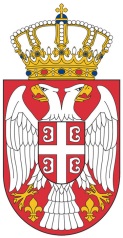 Република СрбијаОПШТИНА ПЕТРОВАЦ НА МЛАВИОпштинска управаOдељење за финансије и буџетБрој: 40-1138/22-03/3Датум:29.04.2022. годинaПЕТРОВАЦ НА МЛАВИИзвештај о извршењу Одлуке о буџету општине Петровац на Млави за период од 01.01.2021.-31.12.2021.годУВОДНИ ДЕО            Корисници буџета локалне самоуправе су директни корисници, Општинска управа, Председник, Општинско веће, Скупштина општине и Општински правобранилац) индиректни корисници( Народна библиотека, Туристичка организација, Културно просветни центар, Дирекција за омладину и спорт, Спортски центар, Завичајни музеј, Дечји вртић и месне заједнице), корисници дотација, удружења грађана.ОПШТИ ДЕО     Остварени текући приходи, примања и пренета неутрошена средства и извршени текући расходи и издаци у Извештају о извршењу буџета за период од 01.01.2021-31.12.2021. год:      Остварени укупни текући приходи и примања-----------------    995.382.850,68 дин      Извор 01---------------------------------------------------------------------      917.025.792,97 дин      Извор 07----------------------------------------------------------------------       51.765.540,50 дин      Извор 13----------------------------------------------------------------------       23.767.774.69,00 дин      Извор 08-----------------------------------------------------------------------        2.823.742,83 дин       Укупно извршени текући расходи и издаци-------------------       908.670.773,05дин        Расходи и издаци  из извора 01----------------------------------------     854.104.282,90дин        Расходи и издаци из извора  07----------------------------------------       31.859.869,66дин        Расходи и издаци из извора  13----------------------------------------       21.429.954,00дин         Расходи и издаци из извора  9 -----------------------------------------         1.276.666,80дин         Разлика укупних прихода и примања и укупних расхода и издатака- стање на рачуну извршења буџета на дан 31.12.2021. год износи 86.712.077,63 дин.        1.   Рачун прихода и примања од продаје  нефинансијске имовине и расхода и издатака за набавку нефинансијске имовине за период 01.01.2021-31.12.2021.годинеРачун финансирања за период јануар- септембар 2021. годинаНето финансирање у износу од 5.393.001,38 динара, представља разлику између неутрошених средстава из предходне године у износу од 23.767.774,69,00 динара, и издатака за отплату главнице  дуга у износу од 29.160.776,07 динара.            Укупан фискални  буџетски суфицит у износу од  92.105.078,70 динара  и нето финансирање у износу од -5.393.001,38 динара представља  расположива средства на рачуну извршења буџета општне Петровац на Млави на дан 31,12.2021. године  у укупном износу од 86.712.077,63 динара.Утврђивање укупног буџетског суфицита, односно буџетског дефицита, коригован за трансакцију имовине и обавеза које су извршене у циљу спровођења јавних политика  за период јануар- децембар 2021.године* Буџетска средства су: средства из прихода, примања и пренетих неутрошених средстава                -Буџетски суфицит који представља разлику између укупног износа прихода и примања остварених по основу продаје нефинансијске имовине и укупног износа расхода и издатака за набавку нефинансијске имовине за период 01.01.2021-31.12.2021.год износи дин . 92.105.078,70 дин.4.Укупно планирани и остварени јавни приходи, примања и пренета неутрошена средства из ранијих година за период 01.01.2021-31.12.2021.год, према економској класификацији и изворима финансирања дати су у следећој табели:Укупно остварење прихода на дан 31.12.2021 год.износи99,93%.Укупно планирани и извршени расходи издаци по економској класификацији за период 01.01.2021- 31.12.2021 години дати су у следећој табели:Укупно извршење расхода на дан 31.12.2021.годин износи 91,06%.Укупно планирани и извршени расходи и издаци за период 01.01.2020 -31.12.2021. године према функционалној класификацији приказани су у следећој табели: 	Funkc.kl.	040		4	OPШ TINSKA UPRAVA	6,830,000.00	6,812,320.00	0.00	0.00	17,680.00	Ukupno za funkc.kl.	040	6,830,000.00	6,812,320.00	0.00	0.00	17,680.00	Funkc.kl.	070	4	OPШ TINSKA UPRAVA	20,072,000.00	19,725,114.13	0.00	0.00	346,885.87	Ukupno za funkc.kl.	070	20,072,000.00	19,725,114.13	0.00	0.00	346,885.87	Funkc.kl.	090	4	OPШ TINSKA UPRAVA	19,534,023.00	14,956,697.96	0.00	3,601,118.00	976,207.04	Ukupno za funkc.kl.	090	19,534,023.00	14,956,697.96	0.00	3,601,118.00	976,207.04	Funkc.kl.	111	1	SKUPШ TINA  OPШTINE	20,421,791.00	18,797,444.69	0.00	0.00	1,624,346.31	2	PREDSEDNIK  OPШTINE	19,128,879.00	16,468,466.70	0.00	0.00	2,660,412.30	3	OPШTINSKO  VEЋE	5,833,753.00	5,372,034.55	0.00	0.00	461,718.45	Ukupno za funkc.kl.	111	45,384,423.00	40,637,945.94	0.00	0.00	4,746,477.06	Funkc.kl.	130	4	OPШ TINSKA UPRAVA	213,092,161.60	188,386,375.52	0.00	4,806,653.47	19,899,132.61	Ukupno za funkc.kl.	130	213,092,161.60	188,386,375.52	0.00	4,806,653.47	19,899,132.61	Funkc.kl.	160	4	OPШ TINSKA UPRAVA	199,889.40	0.00	0.00	0.00	199,889.40	4	OPШ TINSKA UPRAVA	12,669,835.00	8,223,298.56	0.00	0.00	4,446,536.43	Ukupno za funkc.kl.	160	OPШTE JAVNE USLUGE NEKL. N	12,869,724.40	8,223,298.56	0.00	0.00	4,646,425.83	Funkc.kl.	170	4	OPШ TINSKA UPRAVA	30,681,000.00	30,520,131.33	0.00	0.00	160,868.67	Ukupno za funkc.kl.	170	30,681,000.00	30,520,131.33	0.00	0.00	160,868.67	Funkc.kl.	250	4	OPШ TINSKA UPRAVA	24,353,000.00	19,420,588.81	0.00	4,100,000.00	832,411.19	Ukupno za funkc.kl.	250	24,353,000.00	19,420,588.81	0.00	4,100,000.00	832,411.19	Funkc.kl.	330	5	OPШTINSKO  PRAVOBRANILAШTVO	2,535,182.00	2,200,278.10	0.00	0.00	334,903.90	Ukupno za funkc.kl.	330	2,535,182.00	2,200,278.10	0.00	0.00	334,903.90	Funkc.kl.	360	4	OPШ TINSKA UPRAVA	10,116,000.00	7,666,886.08	0.00	0.00	2,449,113.92	Ukupno za funkc.kl.	360	10,116,000.00	7,666,886.08	0.00	0.00	2,449,113.92	Funkc.kl.	420	4	OPШ TINSKA UPRAVA	15,384,153.60	8,253,099.67	0.00	5,554,153.60	1,576,900.33	Ukupno za funkc.kl.	420	15,384,153.60	8,253,099.67	0.00	5,554,153.60	1,576,900.33	Funkc.kl.	443		4	OPШ TINSKA UPRAVA	5,960,000.00	4,976,202.00	0.00	0.00	983,798.00	Ukupno za funkc.kl.	443	5,960,000.00	4,976,202.00	0.00	0.00	983,798.00	Funkc.kl.	451	4	OPШ TINSKA UPRAVA	83,916,024.00	79,376,811.60	0.00	0.00	4,539,212.40	Ukupno za funkc.kl.	451	83,916,024.00	79,376,811.60	0.00	0.00	4,539,212.40	Funkc.kl.	473	TURIZAM	4	OPШ TINSKA UPRAVA	15,298,830.00	15,149,050.45	0.00	0.00	149,779.55	Ukupno za funkc.kl.	473	TURIZAM	15,298,830.00	15,149,050.45	0.00	0.00	149,779.55	Funkc.kl.	500	4	OPШ TINSKA UPRAVA	9,000,000.00	4,802,660.00	0.00	0.00	4,197,340.00	Ukupno za funkc.kl.	500	9,000,000.00	4,802,660.00	0.00	0.00	4,197,340.00	Funkc.kl.	560	4	OPШ TINSKA UPRAVA	28,556,400.00	26,959,012.00	0.00	0.00	1,597,388.00	Ukupno za funkc.kl.	560	28,556,400.00	26,959,012.00	0.00	0.00	1,597,388.00	Funkc.kl.	620	4	OPШ TINSKA UPRAVA	7,431,200.00	2,894,640.00	0.00	812,400.00	3,724,160.00	Ukupno za funkc.kl.	620	7,431,200.00	2,894,640.00	0.00	812,400.00	3,724,160.00	Funkc.kl.	640	4	OPШ TINSKA UPRAVA	30,550,000.00	19,839,262.17	0.00	0.00	10,710,737.83	Ukupno za funkc.kl.	640	30,550,000.00	19,839,262.17	0.00	0.00	10,710,737.83	Funkc.kl.	700	4	OPШ TINSKA UPRAVA	14,242,054.00	13,536,662.33	0.00	0.00	705,391.67	Ukupno za funkc.kl.	700	14,242,054.00	13,536,662.33	0.00	0.00	705,391.67	Funkc.kl.	760	4	OPШ TINSKA UPRAVA	1,500,000.00	1,167,452.84	0.00	0.00	332,547.16	Ukupno za funkc.kl.	760	1,500,000.00	1,167,452.84	0.00	0.00	332,547.16	Funkc.kl.	810	4	OPШ TINSKA UPRAVA	65,100,000.00	63,159,481.60	0.00	0.00	1,940,518.40	4	OPШ TINSKA UPRAVA	27,088,823.00	24,431,766.10	0.00	0.00	2,657,056.90	Ukupno za funkc.kl.	810	USLUGE  REKREACIJE I SPORTA	92,188,823.00	87,591,247.70	0.00	0.00	4,597,575.30	Funkc.kl.	820	4	OPШ TINSKA UPRAVA	11,468,800.00	10,000,000.00	0.00	0.00	1,468,800.00	4	OPШ TINSKA UPRAVA	53,485,280.00	50,883,376.13	0.00	0.00	2,601,903.87	Ukupno za funkc.kl.	820	USLUGE  KULTURE	64,954,080.00	60,883,376.13	0.00	0.00	4,070,703.87	Funkc.kl.	830	4	OPШ TINSKA UPRAVA	9,500,000.00	9,500,000.00	0.00	0.00	0.00	Ukupno za funkc.kl.	830	9,500,000.00	9,500,000.00	0.00	0.00	0.00	Funkc.kl.	840	4	OPШ TINSKA UPRAVA	1,000,000.00	1,000,000.00	0.00	0.00	0.00	Ukupno za funkc.kl.	840	1,000,000.00	1,000,000.00	0.00	0.00	0.00	Funkc.kl.	911	4	OPШ TINSKA UPRAVA	0.00	0.00	0.00	0.00	0.00	4	OPШ TINSKA UPRAVA	113,059,951.00	98,158,161.56	0.00	8,081,713.25	6,820,076.19	Ukupno za funkc.kl.	911	PREDШKOLSKO OBRAZOVAWE	113,059,951.00	98,158,161.56	0.00	8,081,713.25	6,820,076.19	Funkc.kl.	912	4	OPШ TINSKA UPRAVA	110,118,369.00	91,173,099.73	0.00	8,440,498.05	10,504,771.22	Ukupno za funkc.kl.	912 ОСНОВНО ОБРАЗОВАЊЕ	110,118,369.00	91,173,099.73	0.00	8,440,498.05	10,504,771.22	Funkc.kl.	920	4	OPШ TINSKA UPRAVA	13,500,000.00	12,418,880.01	0.00	0.00	1,081,119.99	Ukupno za funkc.kl.	920 СРЕДЊЕ ОБРАЗОВАЊЕ	13,500,000.00	12,418,880.01	0.00	0.00	1,081,119.99           7. Укупно планирани и извршени капитални издаци буџетских корисника за период 01.01.02021-31.12.2021. год, приказани су у следећој табели: ПОСЕБАН ДЕО8.       Укупни расходи и издаци извршени из средстава буџета по организационој класификацији, функционалној класификацији, економској класификацији и по изворима финансирања у завршном рачуну за 2021.годину, утврђени су :9. Укупни расходи и издаци према програмској структури10. Укупни расходи и издаци према програмским активностима11. Укупни расходи и издаци према пројектима       Образложење одступања између одобрених средстава и извршењаУ току 2021.године  није било одступања између планом одобрених средстава и  извршења. Средства су трошена у складу са одобреним апропријацијама и економским класификацијама за која су средства предвиђена, односно није било ненаменске и незаконите потрошње.       Извештај о коришћењу средстава сталне буџетске резерве           Планирана средства  за сталну буџетску резерву за 2021. год. могу бити највише до 0,5% од планираног прихода  и примања од продаје нефинансијске имовине за  буџетску годину ( члан 70. Став 3. Закона о буџетском систему) . Намере за које се  дозвољава коришћење средстава ове резерве прописане су у ставу 2. наведеног члана Закона. Одлуком о буџету општине Петровац на Млави одређена су средства сталне буџетске резерве у износу од 1.000.000,00дин. У извештајном периоду са  сталне буџетске резерве скинуто је 900.000,00 дин и усмерено на физичка лица за ванредне ситуације по основу решења према следећој табели:Износ од 100.000,00 дин остало је на сталној буџетској резерви  Извештај о коришћењу средстава текуће буџетске резерве      Према одредбама члана 69. став 3. Закона о буџетском систему, за текућу буџетску резерву се може определити највише до 4% укупних прихода и примања од продаје  нефинансијске имовине буџета за буџетску годину. Износ  опредељених средстава текуће буџетске резерве за 2021. годину по Одлуци о буџету износи 10.000.000,00 дин. и користила су се према следећој табели:Износ од 199.889,40 дин остао је у текућој буџетској резерви Извештај о гаранцијама датим у току фискалне годинеУ  складу са одредбама члана 34. став 3. Закона о јавном дугу, по коме само Република може давати гаранције, локалне власти не могу давати гаранције. Извештај о примљеним донацијама и задужењу на домаћем и страном тржишту новца и капитала и извршеним отплатама дуга      Oпштина Петровац на Млави у 2021.години, није примала донације. Општина се није задуживала у 2021. години на домаћем и страном тржишту, али је већ кредитно задужена по основу једног  наменског кредита за инфраструктуру, кредитна партија 00-410-0207883.8, са грејс периодом од једне године, у износу од 88.518.600,30 динара у против вредности еура по средњем курсу НБС на дан исплате сваке појединачне транше кредита. У периоду од 01.01.2021-31.12.2021 год. отплаћено је 12 рата кредита у износу од 145.552,92 ЕУР.Извештај о учинку унапређења родне равноправности за период јануар- децембар 2021. године           Родно одговорно буџетирање представља увођење принципа родне равноправности у буџетски процес, што подразумева родну анализу буџета и реструктурирање прихода и расхода са циљем унапређења родне равноправности.           У складу са тим, донет је План поступног увођења родно одговорног буџетирања, којим се дефинишу 4 програма и то: Прогарм 3: 1501 Локални економски развој, Програм 11: 0901 Социјална и дечија заштита, Програм 14: 1301 Развој спорта и омладине у Оквиру Општинске управе општине Петровац на Млави као буџетског корисника и  Прогарм 13: 1201 Развој културе и информисања у оквиру два индиректна корисника: Културно просветни центар и Народна библиотека. У оквиру ових програма дефинисан је по један родно одговорни циљ, као и индикатор који адекватно мере допринос циља унапређењу равноправности између жена и мушкараца, тако да су индикатори разврстани по полу. Табела циљева и идикатора за родно одговорно буџетирање у оквиру програма 1501- Локални економски развој.Табела циљева и идикатора за родно одговорно буџетирање у оквиру програма 0901- Социјална и дечија заштита.Табела циљева и идикатора за родно одговорно буџетирање у оквиру програма 1301- Развој спорта и омладине.Табела циљева и идикатора за родно одговорно буџетирање у оквиру програма 1201- Развој културе и информисања. У наредном периоду до 2023. године предвиђено је да се заокружи процес постепеног увођења родно одговорног буџетирања за све буџетске кориснике сходно члану 16.став 1 Закона о изменама и допунама Закона о буџетском систему.РУКОВОДИЛАЦ ОДЕЉЕЊА                                                                                                                                                                                                                                                  ЗА ФИНАНСИЈЕ И БУЏЕТЈадранка Младеновић____________________________ПРАВНИ ОСНОВ ЗА САСТАВЉАЊЕ И ДОСТАВЉАЊЕ ИЗВЕШТАЈА О ИЗВРШЕЊУ                БУЏЕТА             На основу члана 76. Закона о буџетском систему („Службени гласник PC", бр. 54/2009, 73/2010,101/2010,101/2011,93/2012,62/2013,63/2013-исправка,108/2013,142/2014,103/2015, 99/2016, 113/2017, 95/2018, 31/2019, 72/2019, 149/2020 и 118/2021) и члана 8. Уредбе о буџетском рачуноводству ( “ Република Србија РС“, број 125/03 и 12/06 и 27/20) локални орган за финансије обавезан је да редовно прати извршење буџета, и најмање два пута годишње, а обавезно по истеку шестомесечног, односно деветомесечног периода, информише надлежни извршни орган локалне власти, који усваја и доставља Извештај Скупштини локалне власити. На крају текуће буџетске године, а у складу са чланом 78.став1.тачка 2.подтач.5, локални орган управе надлежан за финансије подноси Управи за трезор одлуку о завршном рачуну буџета јединице локалне самоуправе усвојен од стране Скупштине јединица локалне самоуправе и подноси Извештај о извршењу Одлуке о буџету јединица локалне самоуправе.  НАЗИВПлан за 2021.годОстварење 1-12/2021%	%1. Укупни приходи и примања од продаје нефинансијске имовине974.103.293,60971.615.075,9999,741.1 ТЕКУЋИ ПРИХОДИ у чему:- буџетска средства929.881.021,00917.025.792,9798,62- средства из осталих извора42.222.272,6054.589.283,02129,29-1.2 ПРИМАЊА ОД ПРОДАЈЕ НЕФИНАНСИЈСКЕ ИМОВИНЕ2.000.000,002.823.742,83141,19-примања од продаје непокретности2.000.000,002.823.742,83141,192. УКУПНИ РАСХОДИ И ИЗДАЦИ ЗА НАБАВКУ НЕФИНАНСИЈСКЕ ИМОВИНЕ968.658.068,00879.509.997,2990,802.1 ТЕКУЋИ РАСХОДИ у чему:840.642.718,00776.583.873,6592,38- текући буџетски расходи793.547.172,00735.164.440,2892,64- расходи осталих извора47.095.546,6041.762. 093,3788,682.2 ИЗДАЦИ ЗА НАБАВКУ НЕФИНАНСИЈСКЕ ИМОВИНЕ у чему:128.015.350,00102.926.123,6480,40- текући буџетски издаци107.120.849,0088.457.225,5982,58- издаци из осталих извора20.894.501,0014.468.898,0569,253.НЕТО НАБАВКА НЕФИНАНСИЈСКЕ ИМОВИНЕ( 8-5)-126.015.350,00БУЏЕТСКИ СУФИЦИТ/ДЕФИЦИТ(7+8)-(4+5)5.445.225,6092.105.078,70УКУПАН ФИСКАЛНИ СУФИЦИТ/ДЕФИЦИТ5.445.225,60Р.бназивЕк.класиф.План 2021.годОстварење1-12.2021	1	1                  2               3             4            51.Примања од задуживања И продаје финансијске имовине      9Примања од задуживања     91Примања од продаје финансијске имовине     922.Издаци за отплату главнице и Набавку ф.имовине      629.213.000,0029.160.776,073.Издаци за отплату главнице     61  29.213.000,0029.160.776,074.Издаци за набавку фин.им.     625.Примања од задуживања умањена за издатке за отплату главнице     91-61-29.213.000,00-29.160.776,076.Примања од продаје финансијске имовине умањена за издатке за набавку финансијске имовине      92-627.Пренета неутрошена средства323.767.774,6923.767.774,698.Укупан фискални дефицит/суфицит(7+8)-(4+5)+(92-62)5.445.225,6092.105.078,709.Нето финансирање(91+92+3)-(61+62)-5.445.225,00-5.393.001,3810.Промена стања на рачунуУкупан фискални суфицит + нето финансирање(7+8)-(4+5)+(91+92+3)-(61+62)86.712.077,63О П И СЕкономска класификацијаПлан за 2021.год Остварење1-12/2021. годРазлика %123I УКУПНА СРЕДСТВА (II+III)3+7+8+9997.871.068,29995.382.850,68II УКУПНИ ПРИХОДИ И ПРИМАЊА (1+2+3)7+8+9974.103.293,60971.615.075,991. Текући приходи7972.103.293,60968.202.050,142. Примања од продаје нефинансијске имовинс82.000.000,002.823.742,83-3. Примања од задуживања и продаје финансијске имовинс93.1. Примања од продаје финансијске имовине92III ПРЕНЕТА СРЕДСТВА323.767.774,6923.767.774,69IV УКУПНИ ИЗДАЦИ (4+5+6)4+5+6       997.871.068,29908.670.773,054. Текући расходи4       840.642.718,29776.583.873,655. Издаци за нефинансијску имовину5128.015.350,00102.926.123,646. Издаци за отплату главнице и набавку финансијске имовине629.213.000,0029.160.776,07    6.1. Набавка финансијске      имовине62V УКУПНА СРЕДСТВА минус УКУПНИ РАСХОДИ И ИЗДАЦИ(3+7+8+9)-(4+5+6)86.712.077,63VI БУЏЕТСКИ СУФИЦИТ – ДЕФИЦИТ(1+2)-(4+5)(7+8)-(4+5)5.445.225,6092.105.078,70VII УКУПНИ ФИСКАЛНИСУФИЦИТ/ДЕФИЦИТ са корекцијом резултата пословања(7+8)-(4+5) + (92-62)5.445.225,6092.105.078,70 VIII Део средстава рачунафинансирањаа91-61     -29.213.000,00-29.160.776,07Еко.клаизвор         ОПИСПлан за 2021.годОстварење 1-12-2021 годПроценат остварења     %12345	6(5*100/4)313Пренета неутрошена средства23.767.774,6925.597.572,2671111101Порез на зараде 196.522.365,00204.440.451,80104,0371112101Пор.на самос.делатности50.000,3116.956,7033,9171112201Порез на прих.од самост.делатн.12.000.000,0012.320.391,41102,6771112301Порез на прих.од самост.делатн.19.000.000,0020.428. 553,29107,5271114501Порез на прих.од непок.закупа,пољ1.000.000,00493.284,6149,3371114701Порез на земљиште100.000,0081.597,1881,6071118401Самодоприноси71119101Порез на друге приходе15.000.000,0016.544.758,67106,7471119301Порез на приходе спортиста1.000.000,00524.951,5252,5071121801Порез на добит правних лица71100001Самодопринос из прихо245.172.365,31254.850. 945,18103,9571211201Порез на фонд зарада1.000,0027,102,717120001.000,0027,102,7171312101Порез на имовину 104.970.000,0079.072.625,1475,7371312201Порез на имовину-пос.књиге27.000.000,0016.418.992, 2660,8171331101Порез на наслеђе и поклон5.000.000,005.365.183,98107,3071342101Порез на капиталне трансакције16.000.000,0012.775.868,6179,8571342301Порез на пренос ап.права4.000.000,002.078.201, 8851,9671300001156.970.000,00115.710.871,8773,7271451301Комунална такса за држање моторних возила21.000.000,0022.022.527,31104,8771454301Накнада за заг.жив.средине 100.0000,0047.452,8047,4571455201Боравишна такса2.000.000,001.669. 114,0083,4671456201Општ. накн. За унапр. жив.сред.7.000.000,006.967.015,2799,5371456501Нак.за кор.простора на јавној површини2.000.000,001.688.697,5684,4371456601Накнада за коришћење јавне површине1.000.000,005.500,000,5571456701Накнада за кор.јавне површине1.500.000,0021.800,001,457140000134.600.000,0032.422.106,9493,7171610001Комунална такса10.000.000,0010.970.255,78109,7071600010.000.000,1.970.255,78109,773315101Текући трансфериОстали текући трансфери414.398.661,00444.398.661,00107,2473315401Текући намен.трансфери73315407Текући намен.трансфери23.562.571,619.616.052,0083,2573315207Други текући трансфери73325107Капитални наменски трансфери18.659.701,0066.193.175,09733000456.620. 933,60530.207.888,0974151101Накнаде за кор.природ.добара3.000.000,002.996.936,4599,9074152201Средстваод закупа пољ.зем.100.0000,0062.602,8162,6074152601Накнаде за кор.шума800.000,000,000,0074153101Нак.за кор.простора100.000,0042.605,6242,6174153401Накнаде за кор.грађ.земљишта500.000,00197.953,6139,5974159601Накнада за кор. дрвета 250.000,00220.153,3988,067410004.750.000,003.520.251,8874,1174215201Приходи од пр.доб.и услуга и закуп8.000.000,007.749.883,6096,8774215301Приходи од закупа за гр.земљиште1.500.000,001.241.749,4382,7874215601Приходо по основу услуге боравка11.000.000,0010.722.500,0097,4874225101Општинске админ.таксе2.000.000,001.497.547,4774,8874225301Накнада за уређивање гр.зем.20.000.000,0010.326.680,7951,6374225501Такса за озакоњење8.009.656,006.113.630,0076,3374235101Приходи органа општине278.000,0094.042,5033,8374200050.787.656,0037.746.033,7974,3274332401Приходи од казни за саоб.прекр.9.000.000,007.670.033,3485,2274335101Приходи од новчаних казни1.000.000,00221.000,0022,1074392401Приходи од целокупног пореског дуга 5%201.339,00110.648,1454,9674300010.201.339,00110.648,1454,9674425101Капитални добровољ.трансфери74400074515101Мешовити и неодређ.приходи у корист нивоа општина3.000.000,002.705.343,2190,1874515301Део добити јавних предузећа7450003.000.000,002.705.343,2190,18781107Тран.између корисника на истом нивоу81115209Примања од продаје станова1.000.000,00627.900,0081115309Примања од отплате станова1.000.000,002.817.722,838110002.000.000,00УКУПНО997.871.068,60997.212.648,2599,93Екон.Клас.ИзворОПИСПлан за 2021. год.Извршење1-12-2021. год.Разлика(5*100/4)123441101ПЛАТЕ,ДОДАЦИ И НАКНАДЕ ЗАПОСЛЕНИХ206.996.307,00180.164.005, 3898,0941107ПЛАТЕ,ДОДАЦИ И НАКНАДЕ ЗАПОСЛЕНИХ6.108.203,1141113ПЛАТЕ,ДОДАЦИ И НАКНАДЕ ЗАПОСЛЕНИХ16.769.695,8841201СОЦ.ДОПРИН. НА ТЕРЕТ ПОСЛОДАВЦА35.779.866,0031.109.204,5541207СОЦ.ДОПРИН. НА ТЕРЕТ ПОСЛОДАВЦА1.017.015,8441213СОЦ.ДОПРИН. НА ТЕРЕТ ПОСЛОДАВЦА2.499.094,0041301НАКАНАДЕ У НАТУРИ(месечна карта)738.000,00724.819,2098,2141401СОЦИЈАЛНА ДАВАЊА ЗАПОСЛЕНИМА9.069.708,006.794.117,2141409СОЦИЈАЛНА ДАВАЊА ЗАПОСЛЕНИМА1.216.666,8741501НАКНАДЕ ЗА ЗАПОСЛЕНЕ5.952.966,65.287.963,2988,8241601НАКНАДЕ ЧЛАНОВИМА КОМИСИЈЕ2.997.500,002.964.936,6598,9141261.534.347,60254.655.721,9842101СТАЛНИ ТРОШКОВИ(струја,телеф.вода,осиг.) 54.733.125,0045.055.642,7842107СТАЛНИ ТРОШКОВИ299.952,8842201ТРОШКОВИ  СЛ.ПУТОВАЊА1.740.154,001.058.520,8660,8242301УСЛУГЕ ПО УГОВОРУ 104.081.606,0088.992.777,2885,8942313УСЛУГЕ ПО УГОВОРУ42307УСЛУГЕ ПО УГОВОРУ409.041,4242407СПЕЦ.УСЛУГЕ42401СПЕЦ.УСЛУГЕ(геод.,анал.воде,мртвоз.,прост.пл.)19.359.516,0015.280. 843,0480,2142413СПЕЦ.УСЛУГЕ42501ТЕКУЋЕ ПОПРАВКЕ И ОДРЖАВАЊЕ72.063.604,0057.798.950,8242513ТЕКУЋЕ ПОПРАВКЕ И ОДРЖАВАЊЕ42507ТЕКУЋЕ ПОПРАВКЕ И ОДРЖАВАЊЕ2.989.986,6042601МАТЕРИЈАЛ27.616.125,0023.242.821,4242613МАТЕРИЈАЛИ42607МАТЕРИЈАЛИ42279.594.130,00235.376.337,1044101ОТПЛАТА ДОМАЋИХ КАМАТА1.563.000,001.440.618,2492,1744401ПРАТЕЋИ ТРОШКОВИ ЗАДУЖИВАЊА441.563.000,001.440.618,2445101СУБВЕНЦИЈЕ ЈАВНИМ НЕФ.ПРЕД.9.00.000,007.533.099,6783,704518.500.000,0017.033.099,6745401Субвенције приватним предузећима9.500.000,009.500.000,00100,0046301ТРАНСФЕРИ ОСТАЛИМ НИВОИМА ВЛАСТИ132.130.868,00122.173.160,5546307ТРАНСФЕРИ ОСТАЛИМ НИВОИМА ВЛАСТИ3.601.118,0046313ТРАНСФЕРИ ОСТАЛИМ НИВОИМА ВЛАСТИ1.861.275,1546401ТЕКУЋЕ ДОТАЦИЈЕ14.242.054,0013.536.662,3395,0446507             ОСТАЛЕ ДОТАЦИЈЕ И ТРАНСФЕРИ5.554.153,605.554.153,6046151.927.075,60144.865.094,4847201НАКНАДЕ ЗА СОЦИЈАЛНУ ЗАШТИТУ ИЗ БУЏЕТА18.069.023,0016.095.023,2447207НАКНАДЕ ЗА СОЦИЈАЛНУ ЗАШТИТУ ИЗ БУЏЕТА600.000,004718.069.023,0016.695.023,2448101ДОТАЦИЈЕ НЕВЛАДИНИМ ОРГАН ДОТАЦИЈЕ НЕВЛАДИНИМ ОРГАНИЗАЦИЈАМА ИЗАЦИЈАМА4811348107ДОТАЦИЈЕ НЕВЛАДИНИМ ОРГАНИЗАЦИЈАМА76.475.638,0075.420.086,1398,6248201ПОРЕЗИ,ОБАВЕЗНЕ ТАКСЕ3.297.615,002.454.500,0074,4348301НОВЧАНЕ КАЗНЕ ПО РЕШЕЊУ СУДА12.22.000,0011.886.896, 4398,8748401НАКНАДА ШТЕТЕ13.660.000,0013.126..296,0096,0948501НАКНАДА ШТЕТА3.700.000,003.630.500,0098,1248109.155.253,00106.518.278,6349901СРЕДСТВА РЕЗЕРВИ299.889,4049913СРЕДСТВА РЕЗЕРВИ299.889,4049299.889,4051101ЗГРАДЕ И ГРАЂЕВИНСКИ ОБЈЕКТИ110.275.350,0077. 742.814,7151107ЗГРАДЕ И ГРАЂЕВИНСКИ ОБЈЕКТИ9.252.898,0551113ЗГРАДЕ И ГРАЂЕВИНСКИ ОБЈЕКТИ1.116.000,0051110ЗГРАДЕ И ГРАЂЕВИНСКИ ОБЈЕКТИ51201МАШИНЕ И ОПРЕМА14.828.000,008.221.240,0651213МАШИНЕ И ОПРЕМА51207МАШИНЕ И ОПРЕМА4.100.000,0051301ОСТАЛА ИНВЕСТ.УЛАГАЊА840.000,00690.000,0082,1451501НЕМАТЕРИЈАЛНА ИМОВИНА360.000,00191.349,0953,1551126.303.350,00101.314.301,9154101ЗЕМЉИШТЕ1.712.000,001.611. 821,7394,14541.712.000,001.611.821,7361101ОТПЛАТА КРЕДИТА29.213.000,0029.160.776,0799,8261401ЛИЗИНГ6129.213.000,0029.160.776,07Укупно (4+5+6)997.871.068,00908.670.773,05Раздео	4	ОПШТИНСКА УПРАВАРаздео	4	ОПШТИНСКА УПРАВАРаздео	4	ОПШТИНСКА УПРАВАРаздео	4	ОПШТИНСКА УПРАВАРаздео	4	ОПШТИНСКА УПРАВАРаздео	4	ОПШТИНСКА УПРАВАРаздео	4	ОПШТИНСКА УПРАВАРаздео	4	ОПШТИНСКА УПРАВАРаздео	4	ОПШТИНСКА УПРАВАРаздео	4	ОПШТИНСКА УПРАВАРаздео	4	ОПШТИНСКА УПРАВАРаздео	4	ОПШТИНСКА УПРАВАРаздео	4	ОПШТИНСКА УПРАВАРаздео	4	ОПШТИНСКА УПРАВАПозицијаПод- позицијаЕконом. класиф.ОписПрограмНазив програмаШифра пројектаНазив пројектаПланИзвршењеИзвршењеИзвршењеИзвршењеИзвршењеПозицијаПод- позицијаЕконом. класиф.ОписПрограмНазив програмаШифра пројектаНазив пројектаПланСредства из буџета01Средства из сопствених извора04Средства из сопствених извора04Средства из сопствених извора04Средства из осталих извора440511000ЗГРАДЕ И ГРАÐЕВИНСКИ ОБЈЕКТИ0501ЕНЕРГЕТСКА ЕФИКАСНОСТ И ОБНОВQИВИ ИЗВОРИ ЕНЕРГИЈЕ0501-5001ПАРТНЕРСТВО ЗА ЛОКАЛНИ РАЗВОЈ- РЕКОНСТРУКЦИЈА ФАСАДЕ НА ЗГРАДИ ОПШТИНЕ10.400.000,0010.400.000,000,000,000,000,00840511000ЗГРАДЕ И ГРАÐЕВИНСКИ ОБЈЕКТИ1201РАЗВОЈ КУЛТУРЕ И ИНФОРМИСАWА1201-5003ДОМ КУЛТУРЕ У РАШАНЦУ5.960.000,004.976.202,000,000,000,000,00841511000ЗГРАДЕ И ГРАÐЕВИНСКИ ОБЈЕКТИ1201РАЗВОЈ КУЛТУРЕ И ИНФОРМИСАWА1201-5001РЕКОНСТРУКЦИЈА И ПРЕНАМЕНА ЗГРАДЕ СТАРЕ ОСНОВНЕ ШКОЛЕ1.468.800,000,000,000,000,000,00зицијаПод- позицијаЕконом. класиф.ОписПрограмНазив програмаШифра пројектаНазив пројектаПланИзвршењеИзвршењеИзвршењеИзвршењеИзвршењезицијаПод- позицијаЕконом. класиф.ОписПрограмНазив програмаШифра пројектаНазив пројектаПланСредства из буџета01Средства из буџета01Средства из сопствених извора04Средства из осталих извораСредства из осталих извора850511000ЗГРАДЕ И ГРАÐЕВИНСКИ ОБЈЕКТИ1801ЗДРАВСТВЕНА ЗАШТИТА1801-5003АМБУЛАНТА У ВЕЛИКОМ ЛАОЛУ0,000,000,000,000,000,00890511000ЗГРАДЕ И ГРАÐЕВИНСКИ ОБЈЕКТИ0701ОРГАНИЗАЦИЈА САОБРАЋАЈА И САОБРАЋАЈНА ИНФРАСТРУКТУРА0701-5001ПУТНА ИНФРАСТРУКТУРА НА ТЕРИТОРИЈИ ОПШТИНЕ ПЕТРОВАЦ НА МЛАВИ7.362.839,007.362.838,507.362.838,500,000,000,00900511000ЗГРАДЕ И ГРАÐЕВИНСКИ ОБЈЕКТИ0701ОРГАНИЗАЦИЈА САОБРАЋАЈА И САОБРАЋАЈНА ИНФРАСТРУКТУРА0701-5002ПОДИЗАWЕ ТУРИСТИЧКОГ КАПАЦИТЕТА16.352.010,0016.352.009,7716.352.009,770,000,000,00901511000ЗГРАДЕ И ГРАÐЕВИНСКИ ОБЈЕКТИ0701ОРГАНИЗАЦИЈА САОБРАЋАЈА И САОБРАЋАЈНА ИНФРАСТРУКТУРА0701-5003ПЕШАЧКА СТАЗА БАWА ЖДРЕЛО- ГОРWАЧКА КЛИСУРА13.000.000,0012.556.934,3312.556.934,330,000,000,00972511000ЗГРАДЕ И ГРАÐЕВИНСКИ ОБЈЕКТИ0401ЗАШТИТА ЖИВОТНЕ СРЕДИНЕ0401-5001САНАЦИЈА, ЗАТВАРАWЕ И РЕКУЛТИВАЦИЈА ПОСТОЈЕЋЕ НЕСАНИТАРНЕ ДЕПОНИЈЕ СВИНЕ У ПЕТРОВЦУ НА МЛАВИ0,000,000,000,000,000,00981511000ЗГРАДЕ И ГРАÐЕВИНСКИ ОБЈЕКТИ1101СТАНОВАWЕ, УРБАНИЗАМ И ПРОСТОРНО ПЛАНИРАWЕ1101-5001ИЗРАДА ПРОЈЕКТНО- ТЕХНИЧКЕ ДОКУМЕНТАЦИЈЕ ЗА ИЗГРАДWУ ТРГА НА МЛАВСКОМ КЕЈУ812.400,000,000,000,00812.400,00812.400,00ПозицијаПод- позицијаЕконом. класиф.ОписПрограмНазив програмаШифра пројектаНазив пројектаПланИзвршењеИзвршењеИзвршењеИзвршењеИзвршењеИзвршењеПозицијаПод- позицијаЕконом. класиф.ОписПрограмНазив програмаШифра пројектаНазив пројектаПланСредства из буџета01Средства из буџета01Средства из сопствених извора04Средства из сопствених извора04Средства из осталих извораСредства из осталих извора982511000ЗГРАДЕ И ГРАÐЕВИНСКИ ОБЈЕКТИ1101СТАНОВАWЕ, УРБАНИЗАМ И ПРОСТОРНО ПЛАНИРАWЕ1101-5019ИЗРАДА ПРОЈЕКТНО- ТЕХНИЧКЕ ДОКУМЕНТАЦИЈЕ ЗА ИЗГРАДWУ МАЛОГ ТРГА ИСПРЕД ОБЈЕКТА КРУНА718.800,000,000,000,000,000,000,001050511000ЗГРАДЕ И ГРАÐЕВИНСКИ ОБЈЕКТИ1301РАЗВОЈ СПОРТА И ОМЛАДИНЕ1301-5001ДЕЧИЈА ИГРАЛИШТА6.600.000,005.209.481,605.209.481,600,000,000,000,001090511000ЗГРАДЕ И ГРАÐЕВИНСКИ ОБЈЕКТИ2002ОСНОВНО ОБРАЗОВАWЕ И ВАСПИТАWЕ2002-5004ШКОЛА У БУСУРУ0,000,000,000,000,000,000,001110511000ЗГРАДЕ И ГРАÐЕВИНСКИ ОБЈЕКТИ2002ОСНОВНО ОБРАЗОВАWЕ И ВАСПИТАWЕ2002-5005ШКОЛА У КАМЕНОВУ5.259.757,000,000,000,000,005.259.757,005.259.757,001111511000ЗГРАДЕ И ГРАÐЕВИНСКИ ОБЈЕКТИ2002ОСНОВНО ОБРАЗОВАWЕ И ВАСПИТАWЕ2002-5003СКОЛА У ТАБАНОВЦУ11.999.744,003.122.748,953.122.748,950,000,003.180.741,053.180.741,05БК	1	БУXЕТ СОБК	1	БУXЕТ СОБК	1	БУXЕТ СОБК	1	БУXЕТ СОБК	1	БУXЕТ СОБК	1	БУXЕТ СОБК	1	БУXЕТ СОБК	1	БУXЕТ СОБК	1	БУXЕТ СОБК	1	БУXЕТ СОБК	1	БУXЕТ СОБК	1	БУXЕТ СОБК	1	БУXЕТ СОБК	1	БУXЕТ СОБК	1	БУXЕТ СОРаздео	4	ОПШТИНСКА УПРАВАРаздео	4	ОПШТИНСКА УПРАВАРаздео	4	ОПШТИНСКА УПРАВАРаздео	4	ОПШТИНСКА УПРАВАРаздео	4	ОПШТИНСКА УПРАВАРаздео	4	ОПШТИНСКА УПРАВАРаздео	4	ОПШТИНСКА УПРАВАРаздео	4	ОПШТИНСКА УПРАВАРаздео	4	ОПШТИНСКА УПРАВАРаздео	4	ОПШТИНСКА УПРАВАРаздео	4	ОПШТИНСКА УПРАВАРаздео	4	ОПШТИНСКА УПРАВАРаздео	4	ОПШТИНСКА УПРАВАРаздео	4	ОПШТИНСКА УПРАВАРаздео	4	ОПШТИНСКА УПРАВАГлава	4.03	ТУРИСТИЧКА ОРГАНИЗАЦИЈАГлава	4.03	ТУРИСТИЧКА ОРГАНИЗАЦИЈАГлава	4.03	ТУРИСТИЧКА ОРГАНИЗАЦИЈАГлава	4.03	ТУРИСТИЧКА ОРГАНИЗАЦИЈАГлава	4.03	ТУРИСТИЧКА ОРГАНИЗАЦИЈАГлава	4.03	ТУРИСТИЧКА ОРГАНИЗАЦИЈАГлава	4.03	ТУРИСТИЧКА ОРГАНИЗАЦИЈАГлава	4.03	ТУРИСТИЧКА ОРГАНИЗАЦИЈАГлава	4.03	ТУРИСТИЧКА ОРГАНИЗАЦИЈАГлава	4.03	ТУРИСТИЧКА ОРГАНИЗАЦИЈАГлава	4.03	ТУРИСТИЧКА ОРГАНИЗАЦИЈАГлава	4.03	ТУРИСТИЧКА ОРГАНИЗАЦИЈАГлава	4.03	ТУРИСТИЧКА ОРГАНИЗАЦИЈАГлава	4.03	ТУРИСТИЧКА ОРГАНИЗАЦИЈАГлава	4.03	ТУРИСТИЧКА ОРГАНИЗАЦИЈАПозицијаПод- позицијаЕконом. класиф.ОписПрограмНазив програмаШифра пројектаНазив пројектаПланПланИзвршењеИзвршењеИзвршењеИзвршењеИзвршењеПозицијаПод- позицијаЕконом. класиф.ОписПрограмНазив програмаШифра пројектаНазив пројектаПланПланСредства из буџета01Средства из буџета01Средства из сопствених извора04Средства из сопствених извора04Средства из осталих извора1620511000ЗГРАДЕ И ГРАÐЕВИНСКИ ОБЈЕКТИ1502РАЗВОЈ ТУРИЗМА1502-5002ТУРИСТИЧКА ЗОНА ЖДРЕЛО378.000,00378.000,00376.000,00376.000,000,000,000,001630511000ЗГРАДЕ И ГРАÐЕВИНСКИ ОБЈЕКТИ1502РАЗВОЈ ТУРИЗМА1502-5003УРЕЂЕWЕ ПЛАЖЕ683.000,00683.000,00683.000,00683.000,000,000,000,001640511000ЗГРАДЕ И ГРАÐЕВИНСКИ ОБЈЕКТИ1502РАЗВОЈ ТУРИЗМА1502-5004МУЗЕЈ НА ОТВОРЕНОМ БИСТРИЦА778.000,00778.000,00776.800,00776.800,000,000,000,00БК	1	БУXЕТ СОБК	1	БУXЕТ СОБК	1	БУXЕТ СОБК	1	БУXЕТ СОБК	1	БУXЕТ СОБК	1	БУXЕТ СОБК	1	БУXЕТ СОБК	1	БУXЕТ СОБК	1	БУXЕТ СОБК	1	БУXЕТ СОБК	1	БУXЕТ СОРаздео	1	СКУПШТИНА ОПШТИНЕРаздео	1	СКУПШТИНА ОПШТИНЕРаздео	1	СКУПШТИНА ОПШТИНЕРаздео	1	СКУПШТИНА ОПШТИНЕРаздео	1	СКУПШТИНА ОПШТИНЕРаздео	1	СКУПШТИНА ОПШТИНЕРаздео	1	СКУПШТИНА ОПШТИНЕРаздео	1	СКУПШТИНА ОПШТИНЕРаздео	1	СКУПШТИНА ОПШТИНЕРаздео	1	СКУПШТИНА ОПШТИНЕРаздео	1	СКУПШТИНА ОПШТИНЕПозицијафункцијаЕконом. класиф.ОписПрограмОдноси се наШифра прог.активности / пројектаПланИзвршењеИзвршењеИзвршењеПозицијафункцијаЕконом. класиф.ОписПрограмОдноси се наШифра прог.активности / пројектаПланСредства из буџета01Средства из осталих извора извора04Остатак за иѕвршење1111411000ПЛАТЕ, ДОДАЦИ И НАКНАДЕ ЗАПОСЛЕНИХ (ЗАРАДЕ)2101А00014.300.785,004.269.937,790,0030.847,212111412000СОЦИЈАЛНИ ДОПРИНОСИ НА ТЕРЕТ ПОСЛОДАВЦА2101А0001751.696,00710.944,630,0040.751,372111414000СОЦИЈАЛНА ДАВАWА ЗАПОСЛЕНИМА2101А0001110.000,00108.333,340,001.666,663111415000НАКНАДЕ ТРОшКОВА ЗА ЗАПОСЛЕНЕ2101А000180.621,0080.620,160,000,844111421000СТАЛНИ ТРОшКОВИ2101А0001200.000,0047.032,000,00152.968,005111422000ТРОшКОВИ ПУТОВАWА2101А000110.000,001.085,000,008.915,006111423000УСЛУГЕ ПО УГОВОРУ2101А000110.650.000,0010.271.091,410,00378.908,597111424000СПЕЦИЈАЛИЗОВАНЕ УСЛУГЕ2101А00010,000,000,000,008111425000ТЕКУЦЕ ПОПРАВКЕ И ОДРжАВАWЕ2101А0001100.000,0075.690,000,0024.310,009111426000МАТЕРИЈАЛ2101А0001850.000,00295.948,480,00554.051,5210111472000НАКНАДЕ ЗА СОЦИЈАЛНУ ЗАшТИТУ ИЗ БУXЕТА2101А0001250.000,00188.679,240,0061.320,7611111481000ДОТАЦИЈЕ НЕВЛАДИНИМ ОРГАНИЗАЦИЈАМА2101А0001521.638,00521.637,800,000,2012111482000ПОРЕЗИ, ОБАВЕЗНЕ ТАКСЕ, КАЗНЕ И ПЕНАЛИ2101А000142.051,0013.017,000,0029.034,0013111512000МАшИНЕ И ОПРЕМА2101А0001150.000,00120.000,000,0030.000,0014111421000СТАЛНИ ТРОшКОВИ2101П2101-700110.000,0010.000,000,000,0015111423000УСЛУГЕ ПО УГОВОРУ2101П2101-70012.293.000,002.019.118,840,00273.881,1616111426000МАТЕРИЈАЛ2101П2101-70012.000,001.200,000,00800,0016111414000СОЦИЈАЛНА ДАВАWА ЗАПОСЛЕНИМА2101А0001100.000,0063.109,000,0036.891,00УКУПНО ЗА РАЗДЕО20.421.791,0018.797.444,691.624.346,31БК	1	БУXЕТ СОБК	1	БУXЕТ СОБК	1	БУXЕТ СОБК	1	БУXЕТ СОБК	1	БУXЕТ СОБК	1	БУXЕТ СОБК	1	БУXЕТ СОБК	1	БУXЕТ СОБК	1	БУXЕТ СОБК	1	БУXЕТ СОБК	1	БУXЕТ СОРаздео	2	ПРЕДСЕДНИК ОПШТИНЕРаздео	2	ПРЕДСЕДНИК ОПШТИНЕРаздео	2	ПРЕДСЕДНИК ОПШТИНЕРаздео	2	ПРЕДСЕДНИК ОПШТИНЕРаздео	2	ПРЕДСЕДНИК ОПШТИНЕРаздео	2	ПРЕДСЕДНИК ОПШТИНЕРаздео	2	ПРЕДСЕДНИК ОПШТИНЕРаздео	2	ПРЕДСЕДНИК ОПШТИНЕРаздео	2	ПРЕДСЕДНИК ОПШТИНЕРаздео	2	ПРЕДСЕДНИК ОПШТИНЕРаздео	2	ПРЕДСЕДНИК ОПШТИНЕПозицијафункцијаЕконом. класиф.ОписПрограмОдноси се наШифра прог.активности / пројектаПланИзвршењеИзвршењеИзвршењеПозицијафункцијаЕконом. класиф.ОписПрограмОдноси се наШифра прог.активности / пројектаПланСредства из буџета01Остатак за извршење17111411000ПЛАТЕ, ДОДАЦИ И НАКНАДЕ ЗАПОСЛЕНИХ (ЗАРАДЕ)2101А00026.213.546,006.179.405,770,0034.140,2318111412000СОЦИЈАЛНИ ДОПРИНОСИ НА ТЕРЕТ ПОСЛОДАВЦА2101А00021.110.712,001.061.321,380,0049.390,6219111414000СОЦИЈАЛНА ДАВАЊА ЗАПОСЛЕНИМА2101А000260.000,0012.222,240,0047.777,7619111414000СОЦИЈАЛНА ДАВАЊА ЗАПОСЛЕНИМА2101А0002110.000,00102.777,780,007.222,2220111415000НАКНАДЕ ТРОшКОВА ЗА ЗАПОСЛЕНЕ2101А000280.621,0080.620,160,000,8421111421000СТАЛНИ ТРОшКОВИ2101А00025.100.000,003.902.618,990,001.197.381,0122111422000ТРОшКОВИ ПУТОВАWА2101А000250.000,0036.635,000,0013.365,0023111423000УСЛУГЕ ПО УГОВОРУ2101А00022.540.000,002.109.657,420,00430.342,5824111424000СПЕЦИЈАЛИЗОВАНЕ УСЛУГЕ2101А0002944.000,00893.194,000,0050.806,0025111425000ТЕКУЦЕ ПОПРАВКЕ И ОДРжАВАWЕ2101А0002400.000,00312.560,000,0087.440,0026111426000МАТЕРИЈАЛ2101А00021.960.000,001.284.639,960,00675.360,0427111482000ПОРЕЗИ, ОБАВЕЗНЕ ТАКСЕ, КАЗНЕ И ПЕНАЛИ2101А0002100.000,0039.034,000,0060.966,0028111512000МАшИНЕ И ОПРЕМА2101А0002460.000,00453.780,000,006.220,00УКУПНО ЗА РАЗДЕО19.128.879,0016.468.466,702.660.412,30Раздео	3	ОПШТИНСКО ВЕЋЕРаздео	3	ОПШТИНСКО ВЕЋЕРаздео	3	ОПШТИНСКО ВЕЋЕРаздео	3	ОПШТИНСКО ВЕЋЕРаздео	3	ОПШТИНСКО ВЕЋЕРаздео	3	ОПШТИНСКО ВЕЋЕРаздео	3	ОПШТИНСКО ВЕЋЕРаздео	3	ОПШТИНСКО ВЕЋЕРаздео	3	ОПШТИНСКО ВЕЋЕРаздео	3	ОПШТИНСКО ВЕЋЕРаздео	3	ОПШТИНСКО ВЕЋЕРаздео	3	ОПШТИНСКО ВЕЋЕПозицијафункцијаЕконом. класиф.ОписПрограмОдноси се наШифра прог.активности / пројектаПланИзвршењеИзвршењеИзвршењеИзвршењеПозицијафункцијаЕконом. класиф.ОписПрограмОдноси се наШифра прог.активности / пројектаПланСредства из буџета01Средства из буџета01Средства из осталих извора Остатак за извршење29111411000ПЛАТЕ, ДОДАЦИ И НАКНАДЕ ЗАПОСЛЕНИХ (ЗАРАДЕ)2101А00023.913.651,003.567.136,1523.567.136,1520,00346.514,8530111412000СОЦИЈАЛНИ ДОПРИНОСИ НА ТЕРЕТ ПОСЛОДАВЦА2101А0002670.102,00562.822,96562.822,960,00107.279,0430111414000СОЦИЈАЛНА ДАВАWА ЗАПОСЛЕНИМА2101А0002110.000,00110.000,00110.000,000,000,0031111415000НАКНАДЕ ТРОшКОВА ЗА ЗАПОСЛЕНЕ2101А00020,000,000,000,000,0032111423000УСЛУГЕ ПО УГОВОРУ2101А00021.140.000,001.132.075,440,000,007.924,5633111426000МАТЕРИЈАЛ2101А00020,000,000,000,000,0034111512000МАшИНЕ И ОПРЕМА2101А00020,000,000,000,000,00УКУПНО ЗА РАЗДЕО5.833.753,005.372.034,55461.718,45Раздео	4	ОПШТИНСКА УПРАВАРаздео	4	ОПШТИНСКА УПРАВАРаздео	4	ОПШТИНСКА УПРАВАРаздео	4	ОПШТИНСКА УПРАВАРаздео	4	ОПШТИНСКА УПРАВАРаздео	4	ОПШТИНСКА УПРАВАРаздео	4	ОПШТИНСКА УПРАВАРаздео	4	ОПШТИНСКА УПРАВАРаздео	4	ОПШТИНСКА УПРАВАРаздео	4	ОПШТИНСКА УПРАВАРаздео	4	ОПШТИНСКА УПРАВАПозицијафункцијаЕконом. класиф.ОписПрограмОдноси се наШифра прог.активности / пројектаПланИзвршењеИзвршењеИзвршењеПозицијафункцијаЕконом. класиф.ОписПрограмОдноси се наШифра прог.активности / пројектаПланСредства из буџета01Средства из осталих извораОстатак за извршење35040472000НАКНАДЕ ЗА СОЦИЈАЛНУ ЗАшТИТУ ИЗ БУXЕТА0901А00076.830.000,006.812.320,000,0017.680,0036070463000ТРАНСФЕРИ ОСТАЛИМ НИВОИМА ВЛАСТИ0901А00019.322.000,009.159.324,800,00162.675,2037070472000НАКНАДЕ ЗА СОЦИЈАЛНУ ЗАшТИТУ ИЗ БУXЕТА0901А00018.730.000,008.710.000,000,0020.000,0038070481000ДОТАЦИЈЕ НЕВЛАДИНИМ ОРГАНИЗАЦИЈАМА0901А00052.020.000,001.855.789,330,00164.210,6739090463000ТРАНСФЕРИ ОСТАЛИМ НИВОИМА ВЛАСТИ0901А000117.050.000,0012.792.674,963.601.118,00656.207,0440090472000НАКНАДЕ ЗА СОЦИЈАЛНУ ЗАшТИТУ ИЗ БУXЕТА0901А0008484.023,00184.023,000,00300.000,0041090481000ДОТАЦИЈЕ НЕВЛАДИНИМ ОРГАНИЗАЦИЈАМА0901А00082.000.000,001.980.000,000,0020.000,0042130423000УСЛУГЕ ПО УГОВОРУ0501А0001200.000,0090.000,000,00110.000,0043130511000ЗГРАДЕ И ГРАÐЕВИНСКИ ОБЈЕКТИ0501А0001210.000,00210.000,000,000,0044130511000ЗГРАДЕ И ГРАÐЕВИНСКИ ОБЈЕКТИ0501П0501-500110.400.000,0010.400.000,000,000,00130130411000ПЛАТЕ, ДОДАЦИ И НАКНАДЕ ЗАПОСЛЕНИХ (ЗАРАДЕ)0602А000173.702.000,0073.164.175,310,00537.824,69ПозицијафункцијаЕконом. класиф.ОписПрограмОдноси се наШифра прог.активности / пројектаПланИзвршењеИзвршењеИзвршењеПозицијафункцијаЕконом. класиф.ОписПрограмОдноси се наШифра прог.активности / пројектаПланСредства из буџета01Средства из осталих извораОстатак за извршење46130412000СОЦИЈАЛНИ ДОПРИНОСИ НА ТЕРЕТ ПОСЛОДАВЦА0602А000113.237.104,0013.069.860,750,00167.243,2547130413000НАКНАДЕ У НАТУРИ0602А0001200.000,00189.016,000,0010.984,0048130414000СОЦИЈАЛНА ДАВАWА ЗАПОСЛЕНИМА0602А00014.011.272,002.254.137,631.216.666,87540.467,5049130415000НАКНАДЕ ТРОшКОВА ЗА ЗАПОСЛЕНЕ0602А00012.234.224,602.204.374,850,0029.849,7550130416000НАГРАДЕ ЗАПОСЛЕНИМА И ОСТАЛИ ПОСЕБНИ РАСХОДИ0602А00011.140.000,001.136.783,220,003.216,7851130421000СТАЛНИ ТРОшКОВИ0602А000120.319.341,0015.846.447,660,004.466.292,3452912422000ТРОшКОВИ ПУТОВАWА0602А0001300.000,0074.017,500,00225.982,50520422000ТРОшКОВИ ПУТОВАWА2002А00010,000,000,000,0053130423000УСЛУГЕ ПО УГОВОРУ0602А000136.520.000,0029.720.580,830,006.799.419,1754130424000СПЕЦИЈАЛИЗОВАНЕ УСЛУГЕ0602А00013.350.000,001.832.478,000,001.517.522,0055130425000ТЕКУЦЕ ПОПРАВКЕ И ОДРжАВАWЕ0602А00018.300.000,006.461.604,170,001.828.395,8355130425000ТЕКУЦЕ ПОПРАВКЕ И ОДРжАВАWЕ0602А00010,000,000,000,0055130425000ТЕКУЦЕ ПОПРАВКЕ И ОДРжАВАWЕ0602А00013.400.000,000,002.989.986,60410.013,40056130426000МАТЕРИЈАЛ0602А00015.970.000,005.525.655,910,00444.344,0957130472000НАКНАДЕ ЗА СОЦИЈАЛНУ ЗАшТИТУ ИЗ БУXЕТА0602А00011.640.000,00100.000,00600.000,00940.000,0058130481000ДОТАЦИЈЕ НЕВЛАДИНИМ ОРГАНИЗАЦИЈАМА0602А0001354.000,00352.659,000,001.341,0059130482000ПОРЕЗИ, ОБАВЕЗНЕ ТАКСЕ, КАЗНЕ И ПЕНАЛИ0602А00012.430.000,002.154.125,410,00275.544,5960130483000НОВЦАНЕ КАЗНЕ И ПЕНАЛИ ПО РЕшЕWУ СУДОВА0602А000112.008.000,0011.886.896,430,00121.103,5761130485000НАКНАДА шТЕТЕ ЗА ПОВРЕДЕ ИЛИ шТЕТУ НАНЕТУ ОД СТРАН0602А00013.700.000,003.630.500,000,0069.500,0062130512000МАшИНЕ И ОПРЕМА0602А00012.450.000,001.727.146,400,00722.853, 6063130541000ЗЕМQИшТЕ0602А00011.712.000,001.611.821,730,00100.178,2764130481000ДОТАЦИЈЕ НЕВЛАДИНИМ ОРГАНИЗАЦИЈАМА0602А0007500.000,00500.000,000,000,0065130499000СРЕДСТВА РЕЗЕРВЕ0602А0010100.000,000,000,00100.000,00ПозицијафункцијаЕконом. класиф.ОписПрограмОдноси се наШифра прог.активности / пројектаПланИзвршењеИзвршењеИзвршењеПозицијафункцијаЕконом. класиф.ОписПрограмОдноси се наШифра прог.активности / пројектаПланСредства из буџета01Средства из осталих извораОстатак за извршење66130423000УСЛУГЕ ПО УГОВОРУ1501А00022.000.000,002.000.000,000,000,0067130481000ДОТАЦИЈЕ НЕВЛАДИНИМ ОРГАНИЗАЦИЈАМА1501А0003500.000,00440.000,000,0060.000,0068160499000СРЕДСТВА РЕЗЕРВЕ0602А0009199.889,400,000,00199.889,4069170441000ОТПЛАТА ДОМАЦИХ КАМАТА0602А00031.468.000,001.359.355,260,00108.644,7470170611000ОТПЛАТА ГЛАВНИЦЕ ДОМАЦИМ КРЕДИТОРИМА0602А000329.213.000,0029.160.776,070,0052.223,9371250421000СТАЛНИ ТРОшКОВИ0602А0014140.000,0042.354,770,0097.645,2372250423000УСЛУГЕ ПО УГОВОРУ0602А00142.260.000,002.184.838,040,0075.161,9673250425000ТЕКУЦЕ ПОПРАВКЕ И ОДРжАВАWЕ0602А00143.600.000,003.571.200,000,0028.800,0074250426000МАТЕРИЈАЛ0602А00140,000,000,000,0075250484000НАКНАДА шТЕТЕ ЗА ПОВРЕДЕ ИЛИ шТЕТУ НАСТАЛУ УСЛЕД Е0602А001413.660.000,0013.126.296,000,00533.704,0076250512000МАшИНЕ И ОПРЕМА0602А0014593.000,00495.900,000,0097.100,0076250512000МАшИНЕ И ОПРЕМА0602А00144.100.000,000,004.100.000,000,0077360423000УСЛУГЕ ПО УГОВОРУ0701А00021.699.000,001.390.654,080,00308.345,9278360425000ТЕКУЦЕ ПОПРАВКЕ И ОДРжАВАWЕ0701А00022.571.000,001.097.200,000,001.473.800,0079360426000МАТЕРИЈАЛ0701А00024.230.000,003.889.032,000,00340.968,0080360511000ЗГРАДЕ И ГРАÐЕВИНСКИ ОБЈЕКТИ0701А00021.616.000,001.290.000,000,00326.000,00810512000МАшИНЕ И ОПРЕМА0701А00020,000,000,000,0082420451000СУБВЕНЦИЈЕ ЈАВНИМ НЕФИНАНСИЈСКИМ ПРЕДУЗЕЦИМА И ОРГ0101А00019.000.000,007.533.099,670,001.466.900,3382420465000ОСТАЛЕ ДОТАЦИЈЕ И ТРАНСФЕРИ0101А00015.554.153,600,005.554.153,600,0083420481000ДОТАЦИЈЕ НЕВЛАДИНИМ ОРГАНИЗАЦИЈАМА0101А0001830.000,00720.000,000,00110.000,0084443511000ЗГРАДЕ И ГРАÐЕВИНСКИ ОБЈЕКТИ1201П1201-50035.960.000,004.976.202,000,00983.798,0084820511000ЗГРАДЕ И ГРАÐЕВИНСКИ ОБЈЕКТИ1201П1201-50011.468.800,000,000,001.468.800,0085443511000ЗГРАДЕ И ГРАÐЕВИНСКИ ОБЈЕКТИ1801П1801-50030,000,000,000,0086451424000СПЕЦИЈАЛИЗОВАНЕ УСЛУГЕ0701А00021.500.000,001.260.000,000,00240.000,0087451425000ТЕКУЦЕ ПОПРАВКЕ И ОДРжАВАWЕ0701А000242.540.000,0039.089.555,880,003.450.444,1288451426000МАТЕРИЈАЛ0701А00023.161.175,002.755.473,120,00405.701,8889451511000ЗГРАДЕ И ГРАÐЕВИНСКИ ОБЈЕКТИ0701П0701-50017.362.839,007.362.838,500,000,5090451511000ЗГРАДЕ И ГРАÐЕВИНСКИ ОБЈЕКТИ0701П0701-500216.352.010,0016.352.009,770,000,2390451511000ЗГРАДЕ И ГРАÐЕВИНСКИ ОБЈЕКТИ0701П0701-500313.000.000,0012.556.934,330,00443.065,6791500423000УСЛУГЕ ПО УГОВОРУ0401А00012.700.000,00582.000,000,002.118.000,0092500424000СПЕЦИЈАЛИЗОВАНЕ УСЛУГЕ0401А00013.450.000,002.050.000,000,001.400.000,0093500512000МАшИНЕ И ОПРЕМА0401А00012.850.000,002.170.660,000,00679.340,0094560424000СПЕЦИЈАЛИЗОВАНЕ УСЛУГЕ1102А00020,000,000,000,0095560424000СПЕЦИЈАЛИЗОВАНЕ УСЛУГЕ1102А00033.590.400,003.590.400,000,000,0096560423000УСЛУГЕ ПО УГОВОРУ1102А000424.716.000,0023.268.612,000,001.447.388,0097560481000ДОТАЦИЈЕ НЕВЛАДИНИМ ОРГАНИЗАЦИЈАМА1102А0004250.000,00100.000,000,00150.000,0097560425000ТЕКУЦЕ ПОПРАВКЕ И ОДРжАВАWЕ1102А00030,000,000,000,0097560511000ЗГРАДЕ И ГРАÐЕВИНСКИ ОБЈЕКТИ0401П0401-50010,000,000,000,0098620511000ЗГРАДЕ И ГРАÐЕВИНСКИ ОБЈЕКТИ1101А00015.900.000,002.894.640,000,003.005.360,0098620511000ЗГРАДЕ И ГРАÐЕВИНСКИ ОБЈЕКТИ1101П1101-5001812.400,000,00812.400,000,0098620511000ЗГРАДЕ И ГРАÐЕВИНСКИ ОБЈЕКТИ1101П1101-5019718.800,000,000,00718.800,0099640421000СТАЛНИ ТРОшКОВИ1102А00014.350.000,004.014.990,610,00335.009,39100640425000ТЕКУЦЕ ПОПРАВКЕ И ОДРжАВАWЕ1102А00018.200.000,005.319.762,000,002.880.238,00101640511000ЗГРАДЕ И ГРАÐЕВИНСКИ ОБЈЕКТИ1102А000118.000.000,0010.504.509,560,007.495.490,44102700464000ДОТАЦИЈЕ ОРГАНИЗАЦИЈАМА ЗА ОБАВЕЗНО СОЦИЈАЛНО ОСИГ1801А000114.178.054,0013.536.662,330,00641.391,67102700464000ДОТАЦИЈЕ ОРГАНИЗАЦИЈАМА ЗА ОБАВЕЗНО СОЦИЈАЛНО ОСИГ1801А000164.000,000,000,0064.000,00103760424000СПЕЦИЈАЛИЗОВАНЕ УСЛУГЕ1801А00021.500.000,001.167.452,840,00332.547,16104810481000ДОТАЦИЈЕ НЕВЛАДИНИМ ОРГАНИЗАЦИЈАМА1301А000158.500.000,0057.950.000,000,00550.000,00105810511000ЗГРАДЕ И ГРАÐЕВИНСКИ ОБЈЕКТИ1301П1301-50016.600.000,005.209.481,600,001.390.518,40106820481000ДОТАЦИЈЕ НЕВЛАДИНИМ ОРГАНИЗАЦИЈАМА1201А000210.000.000,0010.000.000,000,000,00107830454000СУБВЕНЦИЈЕ ПРИВАТНИМ ПРЕДУЗЕЦИМА1201А00049.500.000,009.500.000,000,000,00ПозицијафункцијаЕконом. класиф.ОписПрограмОдноси се наШифра прог.активности / пројектаПланИзвршењеИзвршењеИзвршењеПозицијафункцијаЕконом. класиф.ОписПрограмОдноси се наШифра прог.активности / пројектаПланСредства из буџета01Средства из осталих извораОстатак за извршење108840481000ДОТАЦИЈЕ НЕВЛАДИНИМ ОРГАНИЗАЦИЈАМА1201А00031.000.000,001.000.000,000,000,001090511000ЗГРАДЕ И ГРАÐЕВИНСКИ ОБЈЕКТИ2002П2002-50040,000,000,000,00110912463000ТРАНСФЕРИ ОСТАЛИМ НИВОИМА ВЛАСТИ2002А000191.784.748,0087.802.280,780,003.982.467,22110912463000ТРАНСФЕРИ ОСТАЛИМ НИВОИМА ВЛАСТИ2002А0001474.120,000,000,00474.120,00111912511000ЗГРАДЕ И ГРАÐЕВИНСКИ ОБЈЕКТИ2002П2002-50055.259.757,000,005.259.757,000,00111912511000ЗГРАДЕ И ГРАÐЕВИНСКИ ОБЈЕКТИ2002П2002-500311.999.744,003.122.748,953.180.741,055.696.254,00112920463000ТРАНСФЕРИ ОСТАЛИМ НИВОИМА ВЛАСТИ2003А000113.500.000,0012.418.880,010,001.081.119,99131130414000СОЦИЈАЛНА ДАВАWА ЗАПОСЛЕНИМА0602А0001952.110,00811.555,610,00140.554,39БК	1	БУXЕТ СОБК	1	БУXЕТ СОБК	1	БУXЕТ СОБК	1	БУXЕТ СОБК	1	БУXЕТ СОБК	1	БУXЕТ СОБК	1	БУXЕТ СОБК	1	БУXЕТ СОБК	1	БУXЕТ СОБК	1	БУXЕТ СОБК	1	БУXЕТ СОРаздео	4	ОПШТИНСКА УПРАВАРаздео	4	ОПШТИНСКА УПРАВАРаздео	4	ОПШТИНСКА УПРАВАРаздео	4	ОПШТИНСКА УПРАВАРаздео	4	ОПШТИНСКА УПРАВАРаздео	4	ОПШТИНСКА УПРАВАРаздео	4	ОПШТИНСКА УПРАВАРаздео	4	ОПШТИНСКА УПРАВАРаздео	4	ОПШТИНСКА УПРАВАРаздео	4	ОПШТИНСКА УПРАВАРаздео	4	ОПШТИНСКА УПРАВАГлава	4.01	ПРЕДШКОЛСКО ОБРАЗОВАЊЕГлава	4.01	ПРЕДШКОЛСКО ОБРАЗОВАЊЕГлава	4.01	ПРЕДШКОЛСКО ОБРАЗОВАЊЕГлава	4.01	ПРЕДШКОЛСКО ОБРАЗОВАЊЕГлава	4.01	ПРЕДШКОЛСКО ОБРАЗОВАЊЕГлава	4.01	ПРЕДШКОЛСКО ОБРАЗОВАЊЕГлава	4.01	ПРЕДШКОЛСКО ОБРАЗОВАЊЕГлава	4.01	ПРЕДШКОЛСКО ОБРАЗОВАЊЕГлава	4.01	ПРЕДШКОЛСКО ОБРАЗОВАЊЕГлава	4.01	ПРЕДШКОЛСКО ОБРАЗОВАЊЕГлава	4.01	ПРЕДШКОЛСКО ОБРАЗОВАЊЕПозицијафункцијаЕконом. класиф.ОписПрограмОдноси се наШифра прог.активности / пројектаПланИзвршењеИзвршењеИзвршењеПозицијафункцијаЕконом. класиф.ОписПрограмОдноси се наШифра прог.активности / пројектаПланСредства из буџета01Средства из осталих извораОстатак за извршење1130411000ПЛАТЕ, ДОДАЦИ И НАКНАДЕ ЗАПОСЛЕНИХ (ЗАРАДЕ)2001А000174.179.067,0066.646.776,050,006.108.203,111140412000СОЦИЈАЛНИ ДОПРИНОСИ НА ТЕРЕТ ПОСЛОДАВЦА2001А000112.350.816,0011.096.688,140,001.017.015,841150413000НАКНАДЕ У НАТУРИ2001А0001438.000,00438.000,000,001151414000СОЦИЈАЛНА ДАВАWА ЗАПОСЛЕНИМА2001А00012.827.424,002.552.967,820,00274.456,181160415000НАКНАДЕ ТРОшКОВА ЗА ЗАПОСЛЕНЕ2001А00012.197.000,001.665.207,750,00468.207,751170416000НАГРАДЕ ЗАПОСЛЕНИМА И ОСТАЛИ ПОСЕБНИ РАСХОДИ2001А00011.420.000,001.399.682,110,0020.317,891180421000СТАЛНИ ТРОшКОВИ2001А00015.280.038,004.604.438,91299.952,88375.646,22 211190422000ТРОшКОВИ ПУТОВАWА2001А0001570.000,00177.920,000,00392.080,001200423000УСЛУГЕ ПО УГОВОРУ2001А00011.706.802,00500.087,22409.041,42797.673,36ПозицијаПод-позицијаЕконом. класиф.ОписПрограмОдноси се наШифра прог.активности / пројектаПланИзвршењеИзвршењеИзвршењеПозицијаПод-позицијаЕконом. класиф.ОписПрограмОдноси се наШифра прог.активности / пројектаПланСредства из буџета01Средства из осталих извораОстатак за извршење а1210424000СПЕЦИЈАЛИЗОВАНЕ УСЛУГЕ2001А0001710.000,00597.395,600,00112.604,401211424000СПЕЦИЈАЛИЗОВАНЕ УСЛУГЕ2001А0001247.500,000,000,00247.500,001220425000ТЕКУЦЕ ПОПРАВКЕ И ОДРжАВАWЕ2001А0001849.304,00167.564,160,00681.739,841230426000МАТЕРИЈАЛ2001А00018.510.000,006.773.380,000,001.736.620,001240441000ОТПЛАТА ДОМАЦИХ КАМАТА2001А000150.000,0040.784,150,009.215,851250482000ПОРЕЗИ, ОБАВЕЗНЕ ТАКСЕ, КАЗНЕ И ПЕНАЛИ2001А000190.000,0089.578,400,00421,601260511000ЗГРАДЕ И ГРАÐЕВИНСКИ ОБЈЕКТИ2001А00011.200.000,00990.000,000,00210.000,001270512000МАшИНЕ И ОПРЕМА2001А0001434.000,00417.691,250,0016.308,75БК	1	БУXЕТ СОБК	1	БУXЕТ СОБК	1	БУXЕТ СОБК	1	БУXЕТ СОБК	1	БУXЕТ СОБК	1	БУXЕТ СОБК	1	БУXЕТ СОБК	1	БУXЕТ СОБК	1	БУXЕТ СОБК	1	БУXЕТ СОБК	1	БУXЕТ СОРаздео	4	ОПШТИНСКА УПРАВАРаздео	4	ОПШТИНСКА УПРАВАРаздео	4	ОПШТИНСКА УПРАВАРаздео	4	ОПШТИНСКА УПРАВАРаздео	4	ОПШТИНСКА УПРАВАРаздео	4	ОПШТИНСКА УПРАВАРаздео	4	ОПШТИНСКА УПРАВАРаздео	4	ОПШТИНСКА УПРАВАРаздео	4	ОПШТИНСКА УПРАВАРаздео	4	ОПШТИНСКА УПРАВАРаздео	4	ОПШТИНСКА УПРАВАГлава	4.02	УСТАНОВЕ КУЛТУРЕГлава	4.02	УСТАНОВЕ КУЛТУРЕГлава	4.02	УСТАНОВЕ КУЛТУРЕГлава	4.02	УСТАНОВЕ КУЛТУРЕГлава	4.02	УСТАНОВЕ КУЛТУРЕГлава	4.02	УСТАНОВЕ КУЛТУРЕГлава	4.02	УСТАНОВЕ КУЛТУРЕГлава	4.02	УСТАНОВЕ КУЛТУРЕГлава	4.02	УСТАНОВЕ КУЛТУРЕГлава	4.02	УСТАНОВЕ КУЛТУРЕГлава	4.02	УСТАНОВЕ КУЛТУРЕПозицијаПод-позицијаЕконом. класиф.ОписПрограмОдноси се наШифра прог.активности / пројектаПланИзвршењеИзвршењеИзвршењеПозицијаПод-позицијаЕконом. класиф.ОписПрограмОдноси се наШифра прог.активности / пројектаПланСредства из буџета01Средства из осталих извораОстатак за извршење1280411000ПЛАТЕ, ДОДАЦИ И НАКНАДЕ ЗАПОСЛЕНИХ (ЗАРАДЕ)1201А000124.616.459,0024.148.225,340,00468.233,661290412000СОЦИЈАЛНИ ДОПРИНОСИ НА ТЕРЕТ ПОСЛОДАВЦА1201А00015.417.267,005.134.218,980,00283.049,001300413000НАКНАДЕ У НАТУРИ1201А000166.000,0064.000,000,002.000,001310414000СОЦИЈАЛНА ДАВАWА ЗАПОСЛЕНИМА1201А0001952.110,00811.555,610,00140.554,391320415000НАКНАДЕ ТРОшКОВА ЗА ЗАПОСЛЕНЕ1201А0001750.500,00704.238,370,0046.261,631330416000НАГРАДЕ ЗАПОСЛЕНИМА И ОСТАЛИ ПОСЕБНИ РАСХОДИ1201А0001437.500,00428.471,320,009.028,681340421000СТАЛНИ ТРОшКОВИ1201А00015.688.200,005.211.748,710,00476.451.291350422000ТРОшКОВИ ПУТОВАWА1201А0001808.134,00779.843,360,0028.290,64ПозицијаПод-позицијаЕконом. класиф.ОписПрограмОдноси се наШифра прог.активности / пројектаПланИзвршењеИзвршењеИзвршењеПозицијаПод-позицијаЕконом. класиф.ОписПрограмОдноси се наШифра прог.активности / пројектаПланСредства из буџета01Средства из осталих извораОстатак за извршење1360423000УСЛУГЕ ПО УГОВОРУ1201А00015.174.500,005.072.974,090,00101.525,911370424000СПЕЦИЈАЛИЗОВАНЕ УСЛУГЕ1201А00012.797.000,002.751.136,480,0045.863,521380425000ТЕКУЦЕ ПОПРАВКЕ И ОДРжАВАWЕ1201А00011.083.000,00889.738,060,00193.261,941390426000МАТЕРИЈАЛ1201А00011.706.500,001.656.399,870,0050.100,131400441000ОТПЛАТА ДОМАЦИХ КАМАТА1201А000145.000,0040.478,830,004.521,171410482000ПОРЕЗИ, ОБАВЕЗНЕ ТАКСЕ, КАЗНЕ И ПЕНАЛИ1201А000161.000,0053.809,000,007.191,001420483000НОВЦАНЕ КАЗНЕ И ПЕНАЛИ ПО РЕшЕWУ СУДОВА1201А00014.000,000,000,004.000,001430511000ЗГРАДЕ И ГРАÐЕВИНСКИ ОБЈЕКТИ1201А0001191.000,00190.000,000,001.000001431511000ЗГРАДЕ И ГРАÐЕВИНСКИ ОБЈЕКТИ1201А0001420.000,000,000,00420.000,001440512000МАшИНЕ И ОПРЕМА1201А00011.955.000,001.943.633,410,0011.366,591450515000НЕМАТЕРИЈАЛНА ИМОВИНА1201А0001360.000,00191.349,090,00168.650,91БК	1	БУXЕТ СОБК	1	БУXЕТ СОБК	1	БУXЕТ СОБК	1	БУXЕТ СОБК	1	БУXЕТ СОБК	1	БУXЕТ СОБК	1	БУXЕТ СОБК	1	БУXЕТ СОБК	1	БУXЕТ СОБК	1	БУXЕТ СОБК	1	БУXЕТ СОРаздео	4	ОПШТИНСКА УПРАВАРаздео	4	ОПШТИНСКА УПРАВАРаздео	4	ОПШТИНСКА УПРАВАРаздео	4	ОПШТИНСКА УПРАВАРаздео	4	ОПШТИНСКА УПРАВАРаздео	4	ОПШТИНСКА УПРАВАРаздео	4	ОПШТИНСКА УПРАВАРаздео	4	ОПШТИНСКА УПРАВАРаздео	4	ОПШТИНСКА УПРАВАРаздео	4	ОПШТИНСКА УПРАВАРаздео	4	ОПШТИНСКА УПРАВАГлава	4.03	ТУРИСТИЧКА ОРГАНИЗАЦИЈАГлава	4.03	ТУРИСТИЧКА ОРГАНИЗАЦИЈАГлава	4.03	ТУРИСТИЧКА ОРГАНИЗАЦИЈАГлава	4.03	ТУРИСТИЧКА ОРГАНИЗАЦИЈАГлава	4.03	ТУРИСТИЧКА ОРГАНИЗАЦИЈАГлава	4.03	ТУРИСТИЧКА ОРГАНИЗАЦИЈАГлава	4.03	ТУРИСТИЧКА ОРГАНИЗАЦИЈАГлава	4.03	ТУРИСТИЧКА ОРГАНИЗАЦИЈАГлава	4.03	ТУРИСТИЧКА ОРГАНИЗАЦИЈАГлава	4.03	ТУРИСТИЧКА ОРГАНИЗАЦИЈАГлава	4.03	ТУРИСТИЧКА ОРГАНИЗАЦИЈАПозицијаПод-позицијаЕконом. класиф.ОписПрограмОдноси се наШифра прог.активности / пројектаПланИзвршењеИзвршењеИзвршењеПозицијаПод-позицијаЕконом. класиф.ОписПрограмОдноси се наШифра прог.активности / пројектаПланСредства из буџета01Средства из осталих извораОстатак за извршење1460411000ПЛАТЕ, ДОДАЦИ И НАКНАДЕ ЗАПОСЛЕНИХ (ЗАРАДЕ)1502А00025.957.775,005.949.998,860,007.776,141470412000СОЦИЈАЛНИ ДОПРИНОСИ НА ТЕРЕТ ПОСЛОДАВЦА1502А0002899.055,00872.573,460,0026.481,541480413000НАКНАДЕ У НАТУРИ1502А000210.000,009.803,200,00196,801490414000СОЦИЈАЛНА ДАВАWА ЗАПОСЛЕНИМА1502А00021.000,000,000,001.000,001491414000СОЦИЈАЛНА ДАВАWА ЗАПОСЛЕНИМА1502А0002140.500,00138.888,890,001.611,11ПозицијаПод-позицијаЕконом. класиф.ОписПрограмОдноси се наШифра прог.активности / пројектаПланИзвршењеИзвршењеИзвршењеПозицијаПод-позицијаЕконом. класиф.ОписПрограмОдноси се наШифра прог.активности / пројектаПланСредства из буџета01Средства из осталих извораОстатак за извршење1500415000НАКНАДЕ ТРОшКОВА ЗА ЗАПОСЛЕНЕ1502А000280.000,0080.000,000,000,001510421000СТАЛНИ ТРОшКОВИ1502А0002473.100,00424.771,700,0048.328,301520422000ТРОшКОВИ ПУТОВАWА1502А00020,000,000,001530423000УСЛУГЕ ПО УГОВОРУ1502А00022.103.700,002.103.353,410,00346,591540424000СПЕЦИЈАЛИЗОВАНЕ УСЛУГЕ1502А0002771.000,00717.120,000,0053.880,001550425000ТЕКУЦЕ ПОПРАВКЕ И ОДРжАВАWЕ1502А0002110.300,00105.710,000,004.590,001560426000МАТЕРИЈАЛ1502А0002477.400,00477.399,930,000,071570482000ПОРЕЗИ, ОБАВЕЗНЕ ТАКСЕ, КАЗНЕ И ПЕНАЛИ1502А000212.000,0011.182,000,00818,001580511000ЗГРАДЕ И ГРАÐЕВИНСКИ ОБЈЕКТИ1502А0002965.000,00963.650,000,001.350,001590512000МАшИНЕ И ОПРЕМА1502А0002769.000,00768.799,000,00201001600513000ОСТАЛЕ НЕКРЕТНИНЕ И ОПРЕМА1502А0002690.000,00690.000,000,000,001610511000ЗГРАДЕ И ГРАÐЕВИНСКИ ОБЈЕКТИ1502П1502-50010,000,000,001620511000ЗГРАДЕ И ГРАÐЕВИНСКИ ОБЈЕКТИ1502П1502-5002378.000,00376.000,000,002.000,001630511000ЗГРАДЕ И ГРАÐЕВИНСКИ ОБЈЕКТИ1502П1502-5003683.000,00683.000,000,000,001640511000ЗГРАДЕ И ГРАÐЕВИНСКИ ОБЈЕКТИ1502П1502-5004778.000,00776.800,000,001.200,00БК	1	БУXЕТ СОБК	1	БУXЕТ СОБК	1	БУXЕТ СОБК	1	БУXЕТ СОБК	1	БУXЕТ СОБК	1	БУXЕТ СОБК	1	БУXЕТ СОБК	1	БУXЕТ СОБК	1	БУXЕТ СОБК	1	БУXЕТ СОБК	1	БУXЕТ СОРаздео	4	ОПШТИНСКА УПРАВАРаздео	4	ОПШТИНСКА УПРАВАРаздео	4	ОПШТИНСКА УПРАВАРаздео	4	ОПШТИНСКА УПРАВАРаздео	4	ОПШТИНСКА УПРАВАРаздео	4	ОПШТИНСКА УПРАВАРаздео	4	ОПШТИНСКА УПРАВАРаздео	4	ОПШТИНСКА УПРАВАРаздео	4	ОПШТИНСКА УПРАВАРаздео	4	ОПШТИНСКА УПРАВАРаздео	4	ОПШТИНСКА УПРАВАГлава	4.04	МЕСНА ЗАЈЕДНИЦАГлава	4.04	МЕСНА ЗАЈЕДНИЦАГлава	4.04	МЕСНА ЗАЈЕДНИЦАГлава	4.04	МЕСНА ЗАЈЕДНИЦАГлава	4.04	МЕСНА ЗАЈЕДНИЦАГлава	4.04	МЕСНА ЗАЈЕДНИЦАГлава	4.04	МЕСНА ЗАЈЕДНИЦАГлава	4.04	МЕСНА ЗАЈЕДНИЦАГлава	4.04	МЕСНА ЗАЈЕДНИЦАГлава	4.04	МЕСНА ЗАЈЕДНИЦАГлава	4.04	МЕСНА ЗАЈЕДНИЦАПозицијаПод-позицијаЕконом. класиф.ОписПрограмОдноси се наШифра прог.активности / пројектаПланИзвршењеИзвршењеИзвршењеПозицијаПод-позицијаЕконом. класиф.ОписПрограмОдноси се наШифра прог.активности / пројектаПланСредства из буџета01Средства из осталих извораостатак за извршењење1650411000ПЛАТЕ, ДОДАЦИ И НАКНАДЕ ЗАПОСЛЕНИХ (ЗАРАДЕ)0602А0002955.581,00923.474,000,0032.107,001651414000СОЦИЈАЛНА ДАВАWА ЗАПОСЛЕНИМА0602А0002196.902,00196.180,000,00722,00ПозицијаПод-позицијаЕконом. класиф.ОписПрограмОдноси се наШифра прог.активности / пројектаПланИзвршењеИзвршењеИзвршењеПозицијаПод-позицијаЕконом. класиф.ОписПрограмОдноси се наШифра прог.активности / пројектаПланСредства из буџета01Средства из осталих извораОстатак за извршење1660412000СОЦИЈАЛНИ ДОПРИНОСИ НА ТЕРЕТ ПОСЛОДАВЦА0602А0002158.052,00153.761,000,004.291,001670421000СТАЛНИ ТРОшКОВИ0602А00024.418.500,002.982.175,500,001.436.324,501671423000УСЛУГЕ ПО УГОВОРУ0602А0002135.000,000,000,00135.000,001680423000УСЛУГЕ ПО УГОВОРУ0602А00024.802.700,003.536.534,040,001.266.165,961690424000СПЕЦИЈАЛИЗОВАНЕ УСЛУГЕ0602А0002151.000,00125.484,000,0025.516,001700426000МАТЕРИЈАЛ0602А0002271.500,00237.932,150,0033.567,851710482000ПОРЕЗИ, ОБАВЕЗНЕ ТАКСЕ, КАЗНЕ И ПЕНАЛИ0602А0002543.600,0076.460,260,00467.139,741720483000НОВЦАНЕ КАЗНЕ И ПЕНАЛИ ПО РЕшЕWУ СУДОВА0602А000210.000,000,000,0010.000,01730512000МАшИНЕ И ОПРЕМА0602А0002877.000,000,000,00877.000,001740513000ОСТАЛЕ НЕКРЕТНИНЕ И ОПРЕМА0602А0002150.000,000,000,00150.000,00БК	1	БУXЕТ СОБК	1	БУXЕТ СОБК	1	БУXЕТ СОБК	1	БУXЕТ СОБК	1	БУXЕТ СОБК	1	БУXЕТ СОБК	1	БУXЕТ СОБК	1	БУXЕТ СОБК	1	БУXЕТ СОБК	1	БУXЕТ СОБК	1	БУXЕТ СОРаздео	4	ОПШТИНСКА УПРАВАРаздео	4	ОПШТИНСКА УПРАВАРаздео	4	ОПШТИНСКА УПРАВАРаздео	4	ОПШТИНСКА УПРАВАРаздео	4	ОПШТИНСКА УПРАВАРаздео	4	ОПШТИНСКА УПРАВАРаздео	4	ОПШТИНСКА УПРАВАРаздео	4	ОПШТИНСКА УПРАВАРаздео	4	ОПШТИНСКА УПРАВАРаздео	4	ОПШТИНСКА УПРАВАРаздео	4	ОПШТИНСКА УПРАВАГлава	4.05	ЈУ ДИРЕКЦИЈА ЗА ОМЛАДИНУ И СПОРТГлава	4.05	ЈУ ДИРЕКЦИЈА ЗА ОМЛАДИНУ И СПОРТГлава	4.05	ЈУ ДИРЕКЦИЈА ЗА ОМЛАДИНУ И СПОРТГлава	4.05	ЈУ ДИРЕКЦИЈА ЗА ОМЛАДИНУ И СПОРТГлава	4.05	ЈУ ДИРЕКЦИЈА ЗА ОМЛАДИНУ И СПОРТГлава	4.05	ЈУ ДИРЕКЦИЈА ЗА ОМЛАДИНУ И СПОРТГлава	4.05	ЈУ ДИРЕКЦИЈА ЗА ОМЛАДИНУ И СПОРТГлава	4.05	ЈУ ДИРЕКЦИЈА ЗА ОМЛАДИНУ И СПОРТГлава	4.05	ЈУ ДИРЕКЦИЈА ЗА ОМЛАДИНУ И СПОРТГлава	4.05	ЈУ ДИРЕКЦИЈА ЗА ОМЛАДИНУ И СПОРТГлава	4.05	ЈУ ДИРЕКЦИЈА ЗА ОМЛАДИНУ И СПОРТПозицијаПод-позицијаЕконом. класиф.ОписПрограмОдноси се наШифра прог.активности / пројектаПланИзвршењеИзвршењеИзвршењеПозицијаПод-позицијаЕконом. класиф.ОписПрограмОдноси се наШифра прог.активности / пројектаПланСредства из буџета01Средства из осталих извораОстатак за извршење1750411000ПЛАТЕ, ДОДАЦИ И НАКНАДЕ ЗАПОСЛЕНИХ (ЗАРАДЕ)1301А00053.253.921,002.743.381,610,00510.539,391760412000СОЦИЈАЛНИ ДОПРИНОСИ НА ТЕРЕТ ПОСЛОДАВЦА1301А0005557.059,00456.767,020,00100.292,001770413000НАКНАДЕ У НАТУРИ1301А00054.000,004.000,000,000,001771414000СОЦИЈАЛНА ДАВАWА ЗАПОСЛЕНИМА1301А0005113.000,00111.111,120,001.888,881780415000НАКНАДЕ ТРОшКОВА ЗА ЗАПОСЛЕНЕ1301А0005230.000,00199.240,000,0030.760,001790421000СТАЛНИ ТРОшКОВИ1301А00051.105.000,001.071.628,630,0033.371,37ПозицијаПод-позицијаЕконом. класиф.ОписПрограмОдноси се наШифра прог.активности / пројектаПланИзвршењеИзвршењеИзвршењеПозицијаПод-позицијаЕконом. класиф.ОписПрограмОдноси се наШифра прог.активности / пројектаПланСредства из буџета01Средства из осталих извораОстатак за извршење1800422000ТРОшКОВИ ПУТОВАWА1301А00051.000,000,000,001.000,001810423000УСЛУГЕ ПО УГОВОРУ1301А00051.331.000,001.249.567,410,0081.432,591820424000СПЕЦИЈАЛИЗОВАНЕ УСЛУГЕ1301А0005270.000,00217.566,120,0052.433,881830425000ТЕКУЦЕ ПОПРАВКЕ И ОДРжАВАWЕ1301А0005630.000,00431.940,180,00198.059,821840426000МАТЕРИЈАЛ1301А0005174.000,00105.545,000,0068.455,001850472000НАКНАДЕ ЗА СОЦИЈАЛНУ ЗАшТИТУ ИЗ БУXЕТА1301А0005135.000,00100.001,000,0034.999,001860482000ПОРЕЗИ, ОБАВЕЗНЕ ТАКСЕ, КАЗНЕ И ПЕНАЛИ1301А00052.000,000,000,002.000,001870512000МАшИНЕ И ОПРЕМА1301А000525.000,000,000,0025.000,00БК	1	БУXЕТ СОБК	1	БУXЕТ СОБК	1	БУXЕТ СОБК	1	БУXЕТ СОБК	1	БУXЕТ СОБК	1	БУXЕТ СОБК	1	БУXЕТ СОБК	1	БУXЕТ СОБК	1	БУXЕТ СОБК	1	БУXЕТ СОБК	1	БУXЕТ СОРаздео	4	ОПШТИНСКА УПРАВАРаздео	4	ОПШТИНСКА УПРАВАРаздео	4	ОПШТИНСКА УПРАВАРаздео	4	ОПШТИНСКА УПРАВАРаздео	4	ОПШТИНСКА УПРАВАРаздео	4	ОПШТИНСКА УПРАВАРаздео	4	ОПШТИНСКА УПРАВАРаздео	4	ОПШТИНСКА УПРАВАРаздео	4	ОПШТИНСКА УПРАВАРаздео	4	ОПШТИНСКА УПРАВАРаздео	4	ОПШТИНСКА УПРАВАГлава	4.06	СПОРТСКИ ЦЕНТАР ПЕТРОВАЦ НА МЛАВИГлава	4.06	СПОРТСКИ ЦЕНТАР ПЕТРОВАЦ НА МЛАВИГлава	4.06	СПОРТСКИ ЦЕНТАР ПЕТРОВАЦ НА МЛАВИГлава	4.06	СПОРТСКИ ЦЕНТАР ПЕТРОВАЦ НА МЛАВИГлава	4.06	СПОРТСКИ ЦЕНТАР ПЕТРОВАЦ НА МЛАВИГлава	4.06	СПОРТСКИ ЦЕНТАР ПЕТРОВАЦ НА МЛАВИГлава	4.06	СПОРТСКИ ЦЕНТАР ПЕТРОВАЦ НА МЛАВИГлава	4.06	СПОРТСКИ ЦЕНТАР ПЕТРОВАЦ НА МЛАВИГлава	4.06	СПОРТСКИ ЦЕНТАР ПЕТРОВАЦ НА МЛАВИГлава	4.06	СПОРТСКИ ЦЕНТАР ПЕТРОВАЦ НА МЛАВИГлава	4.06	СПОРТСКИ ЦЕНТАР ПЕТРОВАЦ НА МЛАВИПозицијаПод-позицијаЕконом. класиф.ОписПрограмОдноси се наШифра прог.активности / пројектаПланИзвршењеИзвршењеИзвршењеПозицијаПод-позицијаЕконом. класиф.ОписПрограмОдноси се наШифра прог.активности / пројектаПланСредства из буџета01Средства из осталих извораОстатак за извршење1880411000ПЛАТЕ, ДОДАЦИ И НАКНАДЕ ЗАПОСЛЕНИХ (ЗАРАДЕ)1301А00047.563.818,007.095.709,860,00468.108,141890412000СОЦИЈАЛНИ ДОПРИНОСИ НА ТЕРЕТ ПОСЛОДАВЦА1301А00041.370.525,001.180.630,360,00189.894,641900413000НАКНАДЕ У НАТУРИ1301А000420.000,0020.000,000,000,001910414000СОЦИЈАЛНА ДАВАWА ЗАПОСЛЕНИМА1301А00040,000,000,001911414000СОЦИЈАЛНА ДАВАWА ЗАПОСЛЕНИМА1301А0004309.500,00305.056,000,004.444,001920415000НАКНАДЕ ТРОшКОВА ЗА ЗАПОСЛЕНЕ1301А0004300.000,00273.662,000,0026.338,001930421000СТАЛНИ ТРОшКОВИ1301А00047.648.946,006.985.765,300,00663.180,701940422000ТРОшКОВИ ПУТОВАWА1301А00041.020,001.020,000,000,00ПозицијаПод-позицијаЕконом. класиф.ОписПрограмОдноси се наШифра прог.активности / пројектаПланИзвршењеИзвршењеИзвршењеПозицијаПод-позицијаЕконом. класиф.ОписПрограмОдноси се наШифра прог.активности / пројектаПланСредства из буџета01Средства из осталих извораОстатак за извтшење1950423000УСЛУГЕ ПО УГОВОРУ1301А00041.389.904,001.233.413,120,00156.490,881960424000СПЕЦИЈАЛИЗОВАНЕ УСЛУГЕ1301А000478.616,0078.616,000,000,001970425000ТЕКУЦЕ ПОПРАВКЕ И ОДРжАВАWЕ1301А0004280.000,00276.426,370,003.573,631980426000МАТЕРИЈАЛ1301А0004233.550,00229.325,000,004.225,001990482000ПОРЕЗИ, ОБАВЕЗНЕ ТАКСЕ, КАЗНЕ И ПЕНАЛИ1301А000416.964,0016.964,000,000,002000512000МАшИНЕ И ОПРЕМА1301А000445.000,0044.430,000,00570,00БК1БУXЕТ СОРаздео	5	ОПШТИНСКО    ПРАВОБРАНИЛАШТВОРаздео	5	ОПШТИНСКО    ПРАВОБРАНИЛАШТВОРаздео	5	ОПШТИНСКО    ПРАВОБРАНИЛАШТВОРаздео	5	ОПШТИНСКО    ПРАВОБРАНИЛАШТВОРаздео	5	ОПШТИНСКО    ПРАВОБРАНИЛАШТВОРаздео	5	ОПШТИНСКО    ПРАВОБРАНИЛАШТВОРаздео	5	ОПШТИНСКО    ПРАВОБРАНИЛАШТВОРаздео	5	ОПШТИНСКО    ПРАВОБРАНИЛАШТВОРаздео	5	ОПШТИНСКО    ПРАВОБРАНИЛАШТВОРаздео	5	ОПШТИНСКО    ПРАВОБРАНИЛАШТВОРаздео	5	ОПШТИНСКО    ПРАВОБРАНИЛАШТВОПозицијаПод-позицијаЕконом. класиф.ОписПрограмОдноси се наШифра прог.активности / пројектаПланИзвршењеИзвршењеИзвршењеПозицијаПод-позицијаЕконом. класиф.ОписПрограмОдноси се наШифра прог.активности / пројектаПланСредства из буџета01Средства из осталих извораОстатак за извршење2010411000ПЛАТЕ, ДОДАЦИ И НАКНАДЕ ЗАПОСЛЕНИХ (ЗАРАДЕ)0602А00041.339.704,001.332.353,520,007.350,482020412000СОЦИЈАЛНИ ДОПРИНОСИ НА ТЕРЕТ ПОСЛОДАВЦА0602А0004257.478,00221.836,870,0035.642,002021414000СОЦИЈАЛНА ДАВАWА ЗАПОСЛЕНИМА0602А000428.000,0027.777,780,00223,002030422000ТРОшКОВИ ПУТОВАWА0602А00040,000,000,002040423000УСЛУГЕ ПО УГОВОРУ0602А0004720.000,00528.219,930,00191.780,072050424000СПЕЦИЈАЛИЗОВАНЕ УСЛУГЕ0602А00040,000,000,002060426000МАТЕРИЈАЛ0602А000470.000,0010.890,000,0059.110,002070482000ПОРЕЗИ, ОБАВЕЗНЕ ТАКСЕ, КАЗНЕ И ПЕНАЛИ0602А00040,000,000,002080512000МАшИНЕ И ОПРЕМА0602А0004120.000,0079.200,000,0040.800,00укупно          997.871.068,60873.274.236,9935.396.536,3789.200.295,24Назив програмаПланираноИзвршеноОстатак1STANOVAWE, URBANIZAM I PROSTORNO PLANIRAWE7,431,200.003,707,040.003,724,160.002KOMUNALNE DELATNOSTI59,106,400.0046,798,274.1712,308,125.833LOKALNI EKONOMSKI RAZVOJ2,500,000.002,440,000.0060,000.004RAZVOJ TURIZMA15,298,830.0015,149,050.45149,779.555POQOPRIVREDA I RURALNI RAZVOJ15,384,153.6013,807,253.271,576,900.336ZA[TITA +ŻIVOTNE SREDINE9,000,000.004,802,660.004,197,340.007ORGANIZACIJA SAOBRA]AJA I SAOBRA]AJNA INFRASTRUKTURA94,032,024.0087,043,697.686,988,326.328PRED[KOLSKO OBRAZOVAWE I VASPITAWE113,059,951.00106,239,874.816,820,076.199OSNOVNO OBRAZOVAWE I VASPITAWE109,518,369.0099,365,527.7810,152,841.2210SREDWE OBRAZOVAWE I VASPITAWE13,500,000.0012,418,880.011,081,119.9911SOCIJALNA I DE^JA ZA[TITA46,436,023.0045,095,250.091,340,772.9112ZDRAVSTVENA ZA[TITA15,742,054.0014,704,115.171,037,938.8313RAZVOJ KULTURE I INFORMISAWA80,461,970.0075,548,022.524,913,947.4814RAZVOJ SPORTA I OMLADINE92,188,823.0087,591,247.704,597,575.3015OP[TE USLUGE LOKALNE SAMOUPRAVE268,016,848.00242,621,933.4625,394,914.5416POLITI^KI SISTEM LOKALNE SAMOUPRAVE45,384,423.0040,211,543.895,172,879.1117ENERGETSKA EFIKASNOST I OBNOVQIVI IZVORI ENERGIJE10,810,000.0010,700,000.00110,000.00Ukupno za BK997.871.068,00908.670.773,0589.200.294,95БК	1	БУXЕТ СОБК	1	БУXЕТ СОБК	1	БУXЕТ СОБК	1	БУXЕТ СОБК	1	БУXЕТ СОБК	1	БУXЕТ СОБК	1	БУXЕТ СОБК	1	БУXЕТ СОБК	1	БУXЕТ СОБК	1	БУXЕТ СОБК	1	БУXЕТ СОБК	1	БУXЕТ СОРаздео	1	СКУПШТИНА ОПШТИНЕРаздео	1	СКУПШТИНА ОПШТИНЕРаздео	1	СКУПШТИНА ОПШТИНЕРаздео	1	СКУПШТИНА ОПШТИНЕРаздео	1	СКУПШТИНА ОПШТИНЕРаздео	1	СКУПШТИНА ОПШТИНЕРаздео	1	СКУПШТИНА ОПШТИНЕРаздео	1	СКУПШТИНА ОПШТИНЕРаздео	1	СКУПШТИНА ОПШТИНЕРаздео	1	СКУПШТИНА ОПШТИНЕРаздео	1	СКУПШТИНА ОПШТИНЕРаздео	1	СКУПШТИНА ОПШТИНЕПозицијаПод-позицијаЕконом. класиф.ОписПрограмНазив програмаШифра активностиНазив активностиПланИзвршењеИзвршењеИзвршењеПозицијаПод-позицијаЕконом. класиф.ОписПрограмНазив програмаШифра активностиНазив активностиПланСредства из буџета01Средства из сопствених извора04Средства из осталих извора10411000ПЛАТЕ, ДОДАЦИ И НАКНАДЕ ЗАПОСЛЕНИХ (ЗАРАДЕ)2101ПОЛИТИЧКИ СИСТЕМ ЛОКАЛНЕ САМОУПРАВЕ0001ФУНКЦИОНИСАW СКУПШТИНЕ4.300.785,003.904.398,090,000,0020412000СОЦИЈАЛНИ ДОПРИНОСИ НА ТЕРЕТ ПОСЛОДАВЦА2101ПОЛИТИЧКИ СИСТЕМ ЛОКАЛНЕ САМОУПРАВЕ0001ФУНКЦИОНИСАW СКУПШТИНЕ751.696,00650.082,280,000,00211414000СОЦИЈАЛНА ДАВАWА ЗАПОСЛЕНИМА2101ПОЛИТИЧКИ СИСТЕМ ЛОКАЛНЕ САМОУПРАВЕ0001ФУНКЦИОНИСАW СКУПШТИНЕ110.000,00108.333,340,000,0030415000НАКНАДЕ ТРОшКОВА ЗА ЗАПОСЛЕНЕ2101ПОЛИТИЧКИ СИСТЕМ ЛОКАЛНЕ САМОУПРАВЕ0001ФУНКЦИОНИСАW СКУПШТИНЕ80.621,0080.620,160,000,0040421000СТАЛНИ ТРОшКОВИ2101ПОЛИТИЧКИ СИСТЕМ ЛОКАЛНЕ САМОУПРАВЕ0001ФУНКЦИОНИСАW СКУПШТИНЕ200.000,0047.032,000,000,0050422000ТРОшКОВИ ПУТОВАWА2101ПОЛИТИЧКИ СИСТЕМ ЛОКАЛНЕ САМОУПРАВЕ0001ФУНКЦИОНИСАW СКУПШТИНЕ10.000,001.085,000,000,0060423000УСЛУГЕ ПО УГОВОРУ2101ПОЛИТИЧКИ СИСТЕМ ЛОКАЛНЕ САМОУПРАВЕ0001ФУНКЦИОНИСАW СКУПШТИНЕ10.650.000,0010.271.091,410,000,0070424000СПЕЦИЈАЛИЗОВА УСЛУГЕ2101ПОЛИТИЧКИ СИСТЕМ ЛОКАЛНЕ САМОУПРАВЕ0001ФУНКЦИОНИСАW СКУПШТИНЕ0,000,000,000,00БК	1	БУXЕТ СОБК	1	БУXЕТ СОБК	1	БУXЕТ СОБК	1	БУXЕТ СОБК	1	БУXЕТ СОБК	1	БУXЕТ СОБК	1	БУXЕТ СОБК	1	БУXЕТ СОБК	1	БУXЕТ СОБК	1	БУXЕТ СОБК	1	БУXЕТ СОБК	1	БУXЕТ СОРаздео	1	СКУПШТИНА ОПШТИНЕРаздео	1	СКУПШТИНА ОПШТИНЕРаздео	1	СКУПШТИНА ОПШТИНЕРаздео	1	СКУПШТИНА ОПШТИНЕРаздео	1	СКУПШТИНА ОПШТИНЕРаздео	1	СКУПШТИНА ОПШТИНЕРаздео	1	СКУПШТИНА ОПШТИНЕРаздео	1	СКУПШТИНА ОПШТИНЕРаздео	1	СКУПШТИНА ОПШТИНЕРаздео	1	СКУПШТИНА ОПШТИНЕРаздео	1	СКУПШТИНА ОПШТИНЕРаздео	1	СКУПШТИНА ОПШТИНЕПозицијаПод-позицијаЕконом. класиф.ОписПрограмНазив програмаШифра активностиНазив активностиПланИзвршењеИзвршењеИзвршењеПозицијаПод-позицијаЕконом. класиф.ОписПрограмНазив програмаШифра активностиНазив активностиПланСредства из буџета01Средства из сопствених извора04Средства из осталих извора80425000ТЕКУЦЕ ПОПРАВКЕ И ОДРжАВАWЕ2101ПОЛИТИЧКИ СИСТЕМ ЛОКАЛНЕ САМОУПРАВЕ0001ФУНКЦИОНИСАW СКУПШТИНЕ100.000,0075.690,000,000,0090426000МАТЕРИЈАЛ2101ПОЛИТИЧКИ СИСТЕМ ЛОКАЛНЕ САМОУПРАВЕ0001ФУНКЦИОНИСАW СКУПШТИНЕ850.000,00295.948,480,000,00100472000НАКНАДЕ ЗА СОЦИЈАЛНУ ЗАшТИТУ ИЗ БУXЕТА2101ПОЛИТИЧКИ СИСТЕМ ЛОКАЛНЕ САМОУПРАВЕ0001ФУНКЦИОНИСАW СКУПШТИНЕ250.000,00188.679,240,000,00110481000ДОТАЦИЈЕ НЕВЛАДИНИМ ОРГАНИЗАЦИЈАМ2101ПОЛИТИЧКИ СИСТЕМ ЛОКАЛНЕ САМОУПРАВЕ0001ФУНКЦИОНИСАW СКУПШТИНЕ521.638,00521.637,800,000,00120482000ПОРЕЗИ, ОБАВЕЗНЕ ТАКСЕ, КАЗНЕ И ПЕНАЛИ2101ПОЛИТИЧКИ СИСТЕМ ЛОКАЛНЕ САМОУПРАВЕ0001ФУНКЦИОНИСАW СКУПШТИНЕ42.051,0013.017,000,000,00130512000МАшИНЕ И ОПРЕМА2101ПОЛИТИЧКИ СИСТЕМ ЛОКАЛНЕ САМОУПРАВЕ0001ФУНКЦИОНИСАW СКУПШТИНЕ150.000,00120.000,000,000,00161414000СОЦИЈАЛНА ДАВАWА ЗАПОСЛЕНИМА2101ПОЛИТИЧКИ СИСТЕМ ЛОКАЛНЕ САМОУПРАВЕ0001ФУНКЦИОНИСАW СКУПШТИНЕ100.000,0063.109,000,000,00БК	1	БУXЕТ СОБК	1	БУXЕТ СОБК	1	БУXЕТ СОБК	1	БУXЕТ СОБК	1	БУXЕТ СОБК	1	БУXЕТ СОБК	1	БУXЕТ СОБК	1	БУXЕТ СОБК	1	БУXЕТ СОБК	1	БУXЕТ СОБК	1	БУXЕТ СОБК	1	БУXЕТ СОРаздео	2	ПРЕДСЕДНИК ОПШТИНЕРаздео	2	ПРЕДСЕДНИК ОПШТИНЕРаздео	2	ПРЕДСЕДНИК ОПШТИНЕРаздео	2	ПРЕДСЕДНИК ОПШТИНЕРаздео	2	ПРЕДСЕДНИК ОПШТИНЕРаздео	2	ПРЕДСЕДНИК ОПШТИНЕРаздео	2	ПРЕДСЕДНИК ОПШТИНЕРаздео	2	ПРЕДСЕДНИК ОПШТИНЕРаздео	2	ПРЕДСЕДНИК ОПШТИНЕРаздео	2	ПРЕДСЕДНИК ОПШТИНЕРаздео	2	ПРЕДСЕДНИК ОПШТИНЕРаздео	2	ПРЕДСЕДНИК ОПШТИНЕПозицијаПод-позицијаЕконом. класиф.ОписПрограмНазив програмаШифра активностиНазив активностиПланИзвршењеИзвршењеИзвршењеПозицијаПод-позицијаЕконом. класиф.ОписПрограмНазив програмаШифра активностиНазив активностиПланСредства из буџета01Средства из сопствених извора04Средства из осталих извора170411000ПЛАТЕ, ДОДАЦИ И НАКНАДЕ ЗАПОСЛЕНИХ (ЗАРАДЕ)2101ПОЛИТИЧКИ СИСТЕМ ЛОКАЛНЕ САМОУПРАВЕ0002ФУНКЦИОНИСАW ИЗВРШНИХ ОРГАНА6.213.546,006.179.405,770,000,00180412000СОЦИЈАЛНИ ДОПРИНОСИ НА ТЕРЕТ ПОСЛОДАВЦА2101ПОЛИТИЧКИ СИСТЕМ ЛОКАЛНЕ САМОУПРАВЕ0002ФУНКЦИОНИСАW ИЗВРШНИХ ОРГАНА1.110.712,001.061.321,380,000,00190414000СОЦИЈАЛНА ДАВАWА ЗАПОСЛЕНИМА2101ПОЛИТИЧКИ СИСТЕМ ЛОКАЛНЕ САМОУПРАВЕ0002ФУНКЦИОНИСАW ИЗВРШНИХ ОРГАНА60.000,0012.222,240,000,00191414000СОЦИЈАЛНА ДАВАWА ЗАПОСЛЕНИМА2101ПОЛИТИЧКИ СИСТЕМ ЛОКАЛНЕ САМОУПРАВЕ0002ФУНКЦИОНИСАW ИЗВРШНИХ ОРГАНА110.000,00102.777,780,000,00200415000НАКНАДЕ ТРОшКОВА ЗА ЗАПОСЛЕНЕ2101ПОЛИТИЧКИ СИСТЕМ ЛОКАЛНЕ САМОУПРАВЕ0002ФУНКЦИОНИСАW ИЗВРШНИХ ОРГАНА80.621,0080.620,160,000,00210421000СТАЛНИ ТРОшКОВИ2101ПОЛИТИЧКИ СИСТЕМ ЛОКАЛНЕ САМОУПРАВЕ0002ФУНКЦИОНИСАW ИЗВРШНИХ ОРГАНА5.100.000,003.902.618,990,000,00220422000ТРОшКОВИ ПУТОВАWА2101ПОЛИТИЧКИ СИСТЕМ ЛОКАЛНЕ САМОУПРАВЕ0002ФУНКЦИОНИСАW ИЗВРШНИХ ОРГАНА50.000,0036.635,000,000,00230423000УСЛУГЕ ПО УГОВОРУ2101ПОЛИТИЧКИ СИСТЕМ ЛОКАЛНЕ САМОУПРАВЕ0002ФУНКЦИОНИСАW ИЗВРШНИХ ОРГАНА2.540.000,002.109.657,420,000,00БК	1	БУXЕТ СОБК	1	БУXЕТ СОБК	1	БУXЕТ СОБК	1	БУXЕТ СОБК	1	БУXЕТ СОБК	1	БУXЕТ СОБК	1	БУXЕТ СОБК	1	БУXЕТ СОБК	1	БУXЕТ СОБК	1	БУXЕТ СОБК	1	БУXЕТ СОБК	1	БУXЕТ СОРаздео	2	ПРЕДСЕДНИК ОПШТИНЕРаздео	2	ПРЕДСЕДНИК ОПШТИНЕРаздео	2	ПРЕДСЕДНИК ОПШТИНЕРаздео	2	ПРЕДСЕДНИК ОПШТИНЕРаздео	2	ПРЕДСЕДНИК ОПШТИНЕРаздео	2	ПРЕДСЕДНИК ОПШТИНЕРаздео	2	ПРЕДСЕДНИК ОПШТИНЕРаздео	2	ПРЕДСЕДНИК ОПШТИНЕРаздео	2	ПРЕДСЕДНИК ОПШТИНЕРаздео	2	ПРЕДСЕДНИК ОПШТИНЕРаздео	2	ПРЕДСЕДНИК ОПШТИНЕРаздео	2	ПРЕДСЕДНИК ОПШТИНЕПозицијаПод-позицијаЕконом. класиф.ОписПрограмНазив програмаШифра активностиНазив активностиПланИзвршењеИзвршењеИзвршењеПозицијаПод-позицијаЕконом. класиф.ОписПрограмНазив програмаШифра активностиНазив активностиПланСредства из буџета01Средства из сопствених извора04Средства из осталих извора240424000СПЕЦИЈАЛИЗОВА УСЛУГЕ2101ПОЛИТИЧКИ СИСТЕМ ЛОКАЛНЕ САМОУПРАВЕ0002ФУНКЦИОНИСАW ИЗВРШНИХ ОРГАНА944.000,00893.194,000,000,00250425000ТЕКУЦЕ ПОПРАВКЕ И ОДРжАВАWЕ2101ПОЛИТИЧКИ СИСТЕМ ЛОКАЛНЕ САМОУПРАВЕ0002ФУНКЦИОНИСАW ИЗВРШНИХ ОРГАНА400.000,00312.560,000,000,00260426000МАТЕРИЈАЛ2101ПОЛИТИЧКИ СИСТЕМ ЛОКАЛНЕ САМОУПРАВЕ0002ФУНКЦИОНИСАW ИЗВРШНИХ ОРГАНА1.960.000,001.284.639,960,000,00270482000ПОРЕЗИ, ОБАВЕЗНЕ ТАКСЕ, КАЗНЕ И ПЕНАЛИ2101ПОЛИТИЧКИ СИСТЕМ ЛОКАЛНЕ САМОУПРАВЕ0002ФУНКЦИОНИСАW ИЗВРШНИХ ОРГАНА100.000,0039.034,000,000,00280512000МАшИНЕ И ОПРЕМА2101ПОЛИТИЧКИ СИСТЕМ ЛОКАЛНЕ САМОУПРАВЕ0002ФУНКЦИОНИСАW ИЗВРШНИХ ОРГАНА460.000,00453.780,000,000,00БК	1	БУXЕТ СОБК	1	БУXЕТ СОБК	1	БУXЕТ СОБК	1	БУXЕТ СОБК	1	БУXЕТ СОБК	1	БУXЕТ СОБК	1	БУXЕТ СОБК	1	БУXЕТ СОБК	1	БУXЕТ СОБК	1	БУXЕТ СОБК	1	БУXЕТ СОБК	1	БУXЕТ СОРаздео	3	ОПШТИНСКО ВЕЋЕРаздео	3	ОПШТИНСКО ВЕЋЕРаздео	3	ОПШТИНСКО ВЕЋЕРаздео	3	ОПШТИНСКО ВЕЋЕРаздео	3	ОПШТИНСКО ВЕЋЕРаздео	3	ОПШТИНСКО ВЕЋЕРаздео	3	ОПШТИНСКО ВЕЋЕРаздео	3	ОПШТИНСКО ВЕЋЕРаздео	3	ОПШТИНСКО ВЕЋЕРаздео	3	ОПШТИНСКО ВЕЋЕРаздео	3	ОПШТИНСКО ВЕЋЕРаздео	3	ОПШТИНСКО ВЕЋЕПозицијаПод-позицијаЕконом. класиф.ОписПрограмНазив програмаШифра активностиНазив активностиПланИзвршењеИзвршењеИзвршењеПозицијаПод-позицијаЕконом. класиф.ОписПрограмНазив програмаШифра активностиНазив активностиПланСредства из буџета01Средства из сопствених извора04Средства из осталих извора290411000ПЛАТЕ, ДОДАЦИ И НАКНАДЕ ЗАПОСЛЕНИХ (ЗАРАДЕ)2101ПОЛИТИЧКИ СИСТЕМ ЛОКАЛНЕ САМОУПРАВЕ0002ФУНКЦИОНИСАW ИЗВРШНИХ ОРГАНА3.913.651,003.240.688,020,000,00300412000СОЦИЈАЛНИ ДОПРИНОСИ НА ТЕРЕТ ПОСЛОДАВЦА2101ПОЛИТИЧКИ СИСТЕМ ЛОКАЛНЕ САМОУПРАВЕ0002ФУНКЦИОНИСАW ИЗВРШНИХ ОРГАНА670.102,00508.469,350,000,00301414000СОЦИЈАЛНА ДАВАWА ЗАПОСЛЕНИМА2101ПОЛИТИЧКИ СИСТЕМ ЛОКАЛНЕ САМОУПРАВЕ0002ФУНКЦИОНИСАW ИЗВРШНИХ ОРГАНА110.000,00110.000,000,000,00310415000НАКНАДЕ ТРОшКОВА ЗА ЗАПОСЛЕНЕ2101ПОЛИТИЧКИ СИСТЕМ ЛОКАЛНЕ САМОУПРАВЕ0002ФУНКЦИОНИСАW ИЗВРШНИХ ОРГАНА0,000,000,000,00320423000УСЛУГЕ ПО УГОВОРУ2101ПОЛИТИЧКИ СИСТЕМ ЛОКАЛНЕ САМОУПРАВЕ0002ФУНКЦИОНИСАW ИЗВРШНИХ ОРГАНА1.140.000,001.132.075,440,000,00330426000МАТЕРИЈАЛ2101ПОЛИТИЧКИ СИСТЕМ ЛОКАЛНЕ САМОУПРАВЕ0002ФУНКЦИОНИСАW ИЗВРШНИХ ОРГАНА0,000,000,000,00340512000МАшИНЕ И ОПРЕМА2101ПОЛИТИЧКИ СИСТЕМ ЛОКАЛНЕ САМОУПРАВЕ0002ФУНКЦИОНИСАW ИЗВРШНИХ ОРГАНА0,000,000,000,00БК	1	БУXЕТ СОБК	1	БУXЕТ СОБК	1	БУXЕТ СОБК	1	БУXЕТ СОБК	1	БУXЕТ СОБК	1	БУXЕТ СОБК	1	БУXЕТ СОБК	1	БУXЕТ СОБК	1	БУXЕТ СОБК	1	БУXЕТ СОБК	1	БУXЕТ СОБК	1	БУXЕТ СОРаздео	4	ОПШТИНСКА УПРАВАРаздео	4	ОПШТИНСКА УПРАВАРаздео	4	ОПШТИНСКА УПРАВАРаздео	4	ОПШТИНСКА УПРАВАРаздео	4	ОПШТИНСКА УПРАВАРаздео	4	ОПШТИНСКА УПРАВАРаздео	4	ОПШТИНСКА УПРАВАРаздео	4	ОПШТИНСКА УПРАВАРаздео	4	ОПШТИНСКА УПРАВАРаздео	4	ОПШТИНСКА УПРАВАРаздео	4	ОПШТИНСКА УПРАВАРаздео	4	ОПШТИНСКА УПРАВАПозицијаПод-позицијаЕконом. класиф.ОписПрограмНазив програмаШифра активностиНазив активностиПланИзвршењеИзвршењеИзвршењеПозицијаПод-позицијаЕконом. класиф.ОписПрограмНазив програмаШифра активностиНазив активностиПланСредства из буџета01Средства из сопствених извора04Средства из осталих извора350472000НАКНАДЕ ЗА СОЦИЈАЛНУ ЗАшТИТУ ИЗ БУXЕТА0901СОЦИЈАЛНА И ДЕЧЈА ЗАШТИТА0007ПОДРШКА РАЂАWУ И РОДИТЕQСТВУ6.830.000,006.812.320,000,000,00360463000ТРАНСФЕРИ ОСТАЛИМ НИВОИМА ВЛАСТИ0901СОЦИЈАЛНА И ДЕЧЈА ЗАШТИТА0001ЈЕДНОКРАТНЕ ПОМОЋИ И ДРУГИ ОБЛИЦИ ПОМОЋИ9.322.000,009.159.324,800,000,00370472000НАКНАДЕ ЗА СОЦИЈАЛНУ ЗАшТИТУ ИЗ БУXЕТА0901СОЦИЈАЛНА И ДЕЧЈА ЗАШТИТА0001ЈЕДНОКРАТНЕ ПОМОЋИ И ДРУГИ ОБЛИЦИ ПОМОЋИ8.730.000,008.710.000,000,000,00380481000ДОТАЦИЈЕ НЕВЛАДИНИМ ОРГАНИЗАЦИЈАМ0901СОЦИЈАЛНА И ДЕЧЈА ЗАШТИТА0005ПОДРШКА РЕАЛИЗАЦИЈИ ПРОГРАМА ЦРВЕНОГ КРСТА2.020.000,001.855.789,330,000,00390463000ТРАНСФЕРИ ОСТАЛИМ НИВОИМА ВЛАСТИ0901СОЦИЈАЛНА И ДЕЧЈА ЗАШТИТА0001ЈЕДНОКРАТНЕ ПОМОЋИ И ДРУГИ ОБЛИЦИ ПОМОЋИ17.050.000,0012.792.674,960,003.601.118,00400472000НАКНАДЕ ЗА СОЦИЈАЛНУ ЗАшТИТУ ИЗ БУXЕТА0901СОЦИЈАЛНА И ДЕЧЈА ЗАШТИТА0008ПОДРШКА ОСОБАМА СА ИНВАЛИДИТЕТОМ484.023,00184.023,000,000,00410481000ДОТАЦИЈЕ НЕВЛАДИНИМ ОРГАНИЗАЦИЈАМ0901СОЦИЈАЛНА И ДЕЧЈА ЗАШТИТА0008ПОДРШКА ОСОБАМА СА ИНВАЛИДИТЕТОМ2.000.000,001.980.000,000,000,00420423000УСЛУГЕ ПО УГОВОРУ0501ЕНЕРГЕТСКА ЕФИКАСНОСТ И ОБНОВQИВИ ИЗВОРИ ЕНЕРГИЈЕ0001ЕНЕРГЕТСКИ МЕНАЏМЕНТ200.000,0090.000,000,000,00БК	1	БУXЕТ СОБК	1	БУXЕТ СОБК	1	БУXЕТ СОБК	1	БУXЕТ СОБК	1	БУXЕТ СОБК	1	БУXЕТ СОБК	1	БУXЕТ СОБК	1	БУXЕТ СОБК	1	БУXЕТ СОБК	1	БУXЕТ СОБК	1	БУXЕТ СОБК	1	БУXЕТ СОРаздео	4	ОПШТИНСКА УПРАВАРаздео	4	ОПШТИНСКА УПРАВАРаздео	4	ОПШТИНСКА УПРАВАРаздео	4	ОПШТИНСКА УПРАВАРаздео	4	ОПШТИНСКА УПРАВАРаздео	4	ОПШТИНСКА УПРАВАРаздео	4	ОПШТИНСКА УПРАВАРаздео	4	ОПШТИНСКА УПРАВАРаздео	4	ОПШТИНСКА УПРАВАРаздео	4	ОПШТИНСКА УПРАВАРаздео	4	ОПШТИНСКА УПРАВАРаздео	4	ОПШТИНСКА УПРАВАПозицијаПод-позицијаЕконом. класиф.ОписПрограмНазив програмаШифра активностиНазив активностиПланИзвршењеИзвршењеИзвршењеПозицијаПод-позицијаЕконом. класиф.ОписПрограмНазив програмаШифра активностиНазив активностиПланСредства из буџета01Средства из сопствених извора04Средства из осталих извора430511000ЗГРАДЕ И ГРАÐЕВИНСКИ ОБЈЕКТИ0501ЕНЕРГЕТСКА ЕФИКАСНОСТ И ОБНОВQИВИ ИЗВОРИ ЕНЕРГИЈЕ0001ЕНЕРГЕТСКИ МЕНАЏМЕНТ210.000,00210.000,000,000,00450411000ПЛАТЕ, ДОДАЦИ И НАКНАДЕ ЗАПОСЛЕНИХ (ЗАРАДЕ)0602ОПШТЕ УСЛУГЕ ЛОКАЛНЕ САМОУПРАВЕ0001ФУНКЦИОНИСАW ЛОКАЛНЕ САМОУПРАВЕ И ГРАДСКИХ ОПШТИНА73.702.000,0073.164.175,310,000,00460412000СОЦИЈАЛНИ ДОПРИНОСИ НА ТЕРЕТ ПОСЛОДАВЦА0602ОПШТЕ УСЛУГЕ ЛОКАЛНЕ САМОУПРАВЕ0001ФУНКЦИОНИСАW ЛОКАЛНЕ САМОУПРАВЕ И ГРАДСКИХ ОПШТИНА13.237.104,0013.069.860,750,000,00470413000НАКНАДЕ У НАТУРИ0602ОПШТЕ УСЛУГЕ ЛОКАЛНЕ САМОУПРАВЕ0001ФУНКЦИОНИСАW ЛОКАЛНЕ САМОУПРАВЕ И ГРАДСКИХ ОПШТИНА200.000,00189.016,000,000,00480414000СОЦИЈАЛНА ДАВАWА ЗАПОСЛЕНИМА0602ОПШТЕ УСЛУГЕ ЛОКАЛНЕ САМОУПРАВЕ0001ФУНКЦИОНИСАW ЛОКАЛНЕ САМОУПРАВЕ И ГРАДСКИХ ОПШТИНА4.011.272,002.254.137,630,001.216.666,87490415000НАКНАДЕ ТРОшКОВА ЗА ЗАПОСЛЕНЕ0602ОПШТЕ УСЛУГЕ ЛОКАЛНЕ САМОУПРАВЕ0001ФУНКЦИОНИСАW ЛОКАЛНЕ САМОУПРАВЕ И ГРАДСКИХ ОПШТИНА2.234.224,602.204.374,850,000,00500416000НАГРАДЕ ЗАПОСЛЕНИМА И ОСТАЛИ ПОСЕБНИ РАСХОДИ0602ОПШТЕ УСЛУГЕ ЛОКАЛНЕ САМОУПРАВЕ0001ФУНКЦИОНИСАW ЛОКАЛНЕ САМОУПРАВЕ И ГРАДСКИХ ОПШТИНА1.140.000,001.136.783,220,000,00БК	1	БУXЕТ СОБК	1	БУXЕТ СОБК	1	БУXЕТ СОБК	1	БУXЕТ СОБК	1	БУXЕТ СОБК	1	БУXЕТ СОБК	1	БУXЕТ СОБК	1	БУXЕТ СОБК	1	БУXЕТ СОБК	1	БУXЕТ СОБК	1	БУXЕТ СОБК	1	БУXЕТ СОРаздео	4	ОПШТИНСКА УПРАВАРаздео	4	ОПШТИНСКА УПРАВАРаздео	4	ОПШТИНСКА УПРАВАРаздео	4	ОПШТИНСКА УПРАВАРаздео	4	ОПШТИНСКА УПРАВАРаздео	4	ОПШТИНСКА УПРАВАРаздео	4	ОПШТИНСКА УПРАВАРаздео	4	ОПШТИНСКА УПРАВАРаздео	4	ОПШТИНСКА УПРАВАРаздео	4	ОПШТИНСКА УПРАВАРаздео	4	ОПШТИНСКА УПРАВАРаздео	4	ОПШТИНСКА УПРАВАПозицијаПод-позицијаЕконом. класиф.ОписПрограмНазив програмаШифра активностиНазив активностиПланИзвршењеИзвршењеИзвршењеПозицијаПод-позицијаЕконом. класиф.ОписПрограмНазив програмаШифра активностиНазив активностиПланСредства из буџета01Средства из сопствених извора04Средства из осталих извора510421000СТАЛНИ ТРОшКОВИ0602ОПШТЕ УСЛУГЕ ЛОКАЛНЕ САМОУПРАВЕ0001ФУНКЦИОНИСАW ЛОКАЛНЕ САМОУПРАВЕ И ГРАДСКИХ ОПШТИНА20.319.341,0015.846.447,660,000,00520422000ТРОшКОВИ ПУТОВАWА0602ОПШТЕ УСЛУГЕ ЛОКАЛНЕ САМОУПРАВЕ0001ФУНКЦИОНИСАW ЛОКАЛНЕ САМОУПРАВЕ И ГРАДСКИХ ОПШТИНА300.000,0074.017,500,000,00520422000ТРОшКОВИ ПУТОВАWА2002ОСНОВНО ОБРАЗОВАWЕ И ВАСПИТАWЕ0001ФУНКЦИОНИСАW ОСНОВНИХ ШКОЛА0,000,000,000,00530423000УСЛУГЕ ПО УГОВОРУ0602ОПШТЕ УСЛУГЕ ЛОКАЛНЕ САМОУПРАВЕ0001ФУНКЦИОНИСАW ЛОКАЛНЕ САМОУПРАВЕ И ГРАДСКИХ ОПШТИНА36.520.000,0029.720.580,830,000,00540424000СПЕЦИЈАЛИЗОВА УСЛУГЕ0602ОПШТЕ УСЛУГЕ ЛОКАЛНЕ САМОУПРАВЕ0001ФУНКЦИОНИСАW ЛОКАЛНЕ САМОУПРАВЕ И ГРАДСКИХ ОПШТИНА3.350.000,001.832.478,000,000,00550425000ТЕКУЦЕ ПОПРАВКЕ И ОДРжАВАWЕ0602ОПШТЕ УСЛУГЕ ЛОКАЛНЕ САМОУПРАВЕ0001ФУНКЦИОНИСАW ЛОКАЛНЕ САМОУПРАВЕ И ГРАДСКИХ ОПШТИНА8.300.000,006.461.604,170,000,00551425000ТЕКУЦЕ ПОПРАВКЕ И ОДРжАВАWЕ0602ОПШТЕ УСЛУГЕ ЛОКАЛНЕ САМОУПРАВЕ0001ФУНКЦИОНИСАW ЛОКАЛНЕ САМОУПРАВЕ И ГРАДСКИХ ОПШТИНА0,000,000,000,00БК	1	БУXЕТ СОБК	1	БУXЕТ СОБК	1	БУXЕТ СОБК	1	БУXЕТ СОБК	1	БУXЕТ СОБК	1	БУXЕТ СОБК	1	БУXЕТ СОБК	1	БУXЕТ СОБК	1	БУXЕТ СОБК	1	БУXЕТ СОБК	1	БУXЕТ СОБК	1	БУXЕТ СОРаздео	4	ОПШТИНСКА УПРАВАРаздео	4	ОПШТИНСКА УПРАВАРаздео	4	ОПШТИНСКА УПРАВАРаздео	4	ОПШТИНСКА УПРАВАРаздео	4	ОПШТИНСКА УПРАВАРаздео	4	ОПШТИНСКА УПРАВАРаздео	4	ОПШТИНСКА УПРАВАРаздео	4	ОПШТИНСКА УПРАВАРаздео	4	ОПШТИНСКА УПРАВАРаздео	4	ОПШТИНСКА УПРАВАРаздео	4	ОПШТИНСКА УПРАВАРаздео	4	ОПШТИНСКА УПРАВАПозицијаПод-позицијаЕконом. класиф.ОписПрограмНазив програмаШифра активностиНазив активностиПланИзвршењеИзвршењеИзвршењеПозицијаПод-позицијаЕконом. класиф.ОписПрограмНазив програмаШифра активностиНазив активностиПланСредства из буџета01Средства из сопствених извора04Средства из осталих извора552425000ТЕКУЦЕ ПОПРАВКЕ И ОДРжАВАWЕ0602ОПШТЕ УСЛУГЕ ЛОКАЛНЕ САМОУПРАВЕ0001ФУНКЦИОНИСАW ЛОКАЛНЕ САМОУПРАВЕ И ГРАДСКИХ ОПШТИНА3.400.000,000,000,002.989.986,60560426000МАТЕРИЈАЛ0602ОПШТЕ УСЛУГЕ ЛОКАЛНЕ САМОУПРАВЕ0001ФУНКЦИОНИСАW ЛОКАЛНЕ САМОУПРАВЕ И ГРАДСКИХ ОПШТИНА5.970.000,005.525.655,910,000,00570472000НАКНАДЕ ЗА СОЦИЈАЛНУ ЗАшТИТУ ИЗ БУXЕТА0602ОПШТЕ УСЛУГЕ ЛОКАЛНЕ САМОУПРАВЕ0001ФУНКЦИОНИСАW ЛОКАЛНЕ САМОУПРАВЕ И ГРАДСКИХ ОПШТИНА1.640.000,000,000,00600.000,00580481000ДОТАЦИЈЕ НЕВЛАДИНИМ ОРГАНИЗАЦИЈАМ0602ОПШТЕ УСЛУГЕ ЛОКАЛНЕ САМОУПРАВЕ0001ФУНКЦИОНИСАW ЛОКАЛНЕ САМОУПРАВЕ И ГРАДСКИХ ОПШТИНА354.000,00352.659,000,000,00590482000ПОРЕЗИ, ОБАВЕЗНЕ ТАКСЕ, КАЗНЕ И ПЕНАЛИ0602ОПШТЕ УСЛУГЕ ЛОКАЛНЕ САМОУПРАВЕ0001ФУНКЦИОНИСАW ЛОКАЛНЕ САМОУПРАВЕ И ГРАДСКИХ ОПШТИНА2.430.000,002.154.125,410,000,00600483000НОВЦАНЕ КАЗНЕ И ПЕНАЛИ ПО РЕшЕWУ СУДОВА0602ОПШТЕ УСЛУГЕ ЛОКАЛНЕ САМОУПРАВЕ0001ФУНКЦИОНИСАW ЛОКАЛНЕ САМОУПРАВЕ И ГРАДСКИХ ОПШТИНА12.008.000,0011.886.896,430,000,00610485000НАКНАДА шТЕТЕ ЗА ПОВРЕДЕ ИЛИ шТЕТУ НАНЕТУ ОД СТРАН0602ОПШТЕ УСЛУГЕ ЛОКАЛНЕ САМОУПРАВЕ0001ФУНКЦИОНИСАW ЛОКАЛНЕ САМОУПРАВЕ И ГРАДСКИХ ОПШТИНА3.700.000,003.630.500,000,000,00БК	1	БУXЕТ СОБК	1	БУXЕТ СОБК	1	БУXЕТ СОБК	1	БУXЕТ СОБК	1	БУXЕТ СОБК	1	БУXЕТ СОБК	1	БУXЕТ СОБК	1	БУXЕТ СОБК	1	БУXЕТ СОБК	1	БУXЕТ СОБК	1	БУXЕТ СОБК	1	БУXЕТ СОРаздео	4	ОПШТИНСКА УПРАВАРаздео	4	ОПШТИНСКА УПРАВАРаздео	4	ОПШТИНСКА УПРАВАРаздео	4	ОПШТИНСКА УПРАВАРаздео	4	ОПШТИНСКА УПРАВАРаздео	4	ОПШТИНСКА УПРАВАРаздео	4	ОПШТИНСКА УПРАВАРаздео	4	ОПШТИНСКА УПРАВАРаздео	4	ОПШТИНСКА УПРАВАРаздео	4	ОПШТИНСКА УПРАВАРаздео	4	ОПШТИНСКА УПРАВАРаздео	4	ОПШТИНСКА УПРАВАПозицијаПод-позицијаЕконом. класиф.ОписПрограмНазив програмаШифра активностиНазив активностиПланИзвршењеИзвршењеИзвршењеПозицијаПод-позицијаЕконом. класиф.ОписПрограмНазив програмаШифра активностиНазив активностиПланСредства из буџета01Средства из сопствених извора04Средства из осталих извора620512000МАшИНЕ И ОПРЕМА0602ОПШТЕ УСЛУГЕ ЛОКАЛНЕ САМОУПРАВЕ0001ФУНКЦИОНИСАW ЛОКАЛНЕ САМОУПРАВЕ И ГРАДСКИХ ОПШТИНА2.450.000,001.727.146,400,000,00630541000ЗЕМQИшТЕ0602ОПШТЕ УСЛУГЕ ЛОКАЛНЕ САМОУПРАВЕ0001ФУНКЦИОНИСАW ЛОКАЛНЕ САМОУПРАВЕ И ГРАДСКИХ ОПШТИНА1.712.000,001.611.821,730,000,00640481000ДОТАЦИЈЕ НЕВЛАДИНИМ ОРГАНИЗАЦИЈАМ0602ОПШТЕ УСЛУГЕ ЛОКАЛНЕ САМОУПРАВЕ0007ФУНКЦИОНИСАW НАЦИОНАЛНИХ САВЕТА НАЦИОНАЛНИХ МАWИНА500.000,00500.000,000,000,00650499000СРЕДСТВА РЕЗЕРВЕ0602ОПШТЕ УСЛУГЕ ЛОКАЛНЕ САМОУПРАВЕ0010СТАЛНА БУЏЕТСКА РЕЗЕРВА100.000,000,000,000,00660423000УСЛУГЕ ПО УГОВОРУ1501ЛОКАЛНИ ЕКОНОМСКИ РАЗВОЈ0002МЕРЕ АКТИВНЕ ПОЛИТИКЕ ЗАПОШQАВАWА2.000.000,002.000.000,000,000,00670481000ДОТАЦИЈЕ НЕВЛАДИНИМ ОРГАНИЗАЦИЈАМ1501ЛОКАЛНИ ЕКОНОМСКИ РАЗВОЈ0003ПОДРШКА ЕКОНОМСКОМ РАЗВОЈУ И ПРОМОЦИЈИ ПРЕДУЗЕТНИШТВ500.000,00440.000,000,000,00680499000СРЕДСТВА РЕЗЕРВЕ0602ОПШТЕ УСЛУГЕ ЛОКАЛНЕ САМОУПРАВЕ0009ТЕКУЋА БУЏЕТСКА РЕЗЕРВА199.889,400,000,000,00690441000ОТПЛАТА ДОМАЦИХ КАМАТА0602ОПШТЕ УСЛУГЕ ЛОКАЛНЕ САМОУПРАВЕ0003СЕРВИСИРАWЕ ЈАВНОГ ДУГА1.468.000,001.359.355,260,000,00БК	1	БУXЕТ СОБК	1	БУXЕТ СОБК	1	БУXЕТ СОБК	1	БУXЕТ СОБК	1	БУXЕТ СОБК	1	БУXЕТ СОБК	1	БУXЕТ СОБК	1	БУXЕТ СОБК	1	БУXЕТ СОБК	1	БУXЕТ СОБК	1	БУXЕТ СОБК	1	БУXЕТ СОРаздео	4	ОПШТИНСКА УПРАВАРаздео	4	ОПШТИНСКА УПРАВАРаздео	4	ОПШТИНСКА УПРАВАРаздео	4	ОПШТИНСКА УПРАВАРаздео	4	ОПШТИНСКА УПРАВАРаздео	4	ОПШТИНСКА УПРАВАРаздео	4	ОПШТИНСКА УПРАВАРаздео	4	ОПШТИНСКА УПРАВАРаздео	4	ОПШТИНСКА УПРАВАРаздео	4	ОПШТИНСКА УПРАВАРаздео	4	ОПШТИНСКА УПРАВАРаздео	4	ОПШТИНСКА УПРАВАПозицијаПод-позицијаЕконом. класиф.ОписПрограмНазив програмаШифра активностиНазив активностиПланИзвршењеИзвршењеИзвршењеПозицијаПод-позицијаЕконом. класиф.ОписПрограмНазив програмаШифра активностиНазив активностиПланСредства из буџета01Средства из сопствених извора04Средства из осталих извора700611000ОТПЛАТА ГЛАВНИЦЕ ДОМАЦИМ КРЕДИТОРИМА0602ОПШТЕ УСЛУГЕ ЛОКАЛНЕ САМОУПРАВЕ0003СЕРВИСИРАWЕ ЈАВНОГ ДУГА29.213.000,0029.160.776,070,000,00710421000СТАЛНИ ТРОшКОВИ0602ОПШТЕ УСЛУГЕ ЛОКАЛНЕ САМОУПРАВЕ0014УПРАВQАWЕ У ВАНРЕДНИМ СИТУАЦИЈАМА140.000,0042.354,770,000,00720423000УСЛУГЕ ПО УГОВОРУ0602ОПШТЕ УСЛУГЕ ЛОКАЛНЕ САМОУПРАВЕ0014УПРАВQАWЕ У ВАНРЕДНИМ СИТУАЦИЈАМА2.260.000,002.184.838,040,000,00730425000ТЕКУЦЕ ПОПРАВКЕ И ОДРжАВАWЕ0602ОПШТЕ УСЛУГЕ ЛОКАЛНЕ САМОУПРАВЕ0014УПРАВQАWЕ У ВАНРЕДНИМ СИТУАЦИЈАМА3.600.000,003.571.200,000,000,00740426000МАТЕРИЈАЛ0602ОПШТЕ УСЛУГЕ ЛОКАЛНЕ САМОУПРАВЕ0014УПРАВQАWЕ У ВАНРЕДНИМ СИТУАЦИЈАМА0,000,000,000,00750484000НАКНАДА шТЕТЕ ЗА ПОВРЕДЕ ИЛИ шТЕТУ НАСТАЛУ УСЛЕД Е0602ОПШТЕ УСЛУГЕ ЛОКАЛНЕ САМОУПРАВЕ0014УПРАВQАWЕ У ВАНРЕДНИМ СИТУАЦИЈАМА13.660.000,0013.126.296,000,000,00760512000МАшИНЕ И ОПРЕМА0602ОПШТЕ УСЛУГЕ ЛОКАЛНЕ САМОУПРАВЕ0014УПРАВQАWЕ У ВАНРЕДНИМ СИТУАЦИЈАМА593.000,00495.900,000,000,00761512000МАшИНЕ И ОПРЕМА0602ОПШТЕ УСЛУГЕ ЛОКАЛНЕ САМОУПРАВЕ0014УПРАВQАWЕ У ВАНРЕДНИМ СИТУАЦИЈАМА4.100.000,000,000,004.100.000,00770423000УСЛУГЕ ПО УГОВОРУ0701ОРГАНИЗАЦИЈА САОБРАЋАЈА И САОБРАЋАЈНА ИНФРАСТРУКТУР0002УПРАВQАWЕ И ОДРЖАВАWЕ САОБРАЋАЈНЕ ИНФРАСТРУКТУР1.699.000,001.390.654,080,000,00780425000ТЕКУЦЕ ПОПРАВКЕ И ОДРжАВАWЕ0701ОРГАНИЗАЦИЈА САОБРАЋАЈА И САОБРАЋАЈНА ИНФРАСТРУКТУР0002УПРАВQАWЕ И ОДРЖАВАWЕ САОБРАЋАЈНЕ ИНФРАСТРУКТУР2.571.000,001.097.200,000,000,00БК	1	БУXЕТ СОБК	1	БУXЕТ СОБК	1	БУXЕТ СОБК	1	БУXЕТ СОБК	1	БУXЕТ СОБК	1	БУXЕТ СОБК	1	БУXЕТ СОБК	1	БУXЕТ СОБК	1	БУXЕТ СОБК	1	БУXЕТ СОБК	1	БУXЕТ СОБК	1	БУXЕТ СОРаздео	4	ОПШТИНСКА УПРАВАРаздео	4	ОПШТИНСКА УПРАВАРаздео	4	ОПШТИНСКА УПРАВАРаздео	4	ОПШТИНСКА УПРАВАРаздео	4	ОПШТИНСКА УПРАВАРаздео	4	ОПШТИНСКА УПРАВАРаздео	4	ОПШТИНСКА УПРАВАРаздео	4	ОПШТИНСКА УПРАВАРаздео	4	ОПШТИНСКА УПРАВАРаздео	4	ОПШТИНСКА УПРАВАРаздео	4	ОПШТИНСКА УПРАВАРаздео	4	ОПШТИНСКА УПРАВАПозицијаПод-позицијаЕконом. класиф.ОписПрограмНазив програмаШифра активностиНазив активностиПланИзвршењеИзвршењеИзвршењеПозицијаПод-позицијаЕконом. класиф.ОписПрограмНазив програмаШифра активностиНазив активностиПланСредства из буџета01Средства из сопствених извора04Средства из осталих извора790426000МАТЕРИЈАЛ0701ОРГАНИЗАЦИЈА САОБРАЋАЈА И САОБРАЋАЈНА ИНФРАСТРУКТУР0002УПРАВQАWЕ И ОДРЖАВАWЕ САОБРАЋАЈНЕ ИНФРАСТРУКТУР4.230.000,003.889.032,000,000,00800511000ЗГРАДЕ И ГРАÐЕВИНСКИ ОБЈЕКТИ0701ОРГАНИЗАЦИЈА САОБРАЋАЈА И САОБРАЋАЈНА ИНФРАСТРУКТУР0002УПРАВQАWЕ И ОДРЖАВАWЕ САОБРАЋАЈНЕ ИНФРАСТРУКТУР1.616.000,001.290.000,000,000,00810512000МАшИНЕ И ОПРЕМА0701ОРГАНИЗАЦИЈА САОБРАЋАЈА И САОБРАЋАЈНА ИНФРАСТРУКТУР0002УПРАВQАWЕ И ОДРЖАВАWЕ САОБРАЋАЈНЕ ИНФРАСТРУКТУР0,000,000,000,00820451000СУБВЕНЦИЈЕ ЈАВНИМ НЕФИНАНСИЈСКИ ПРЕДУЗЕЦИМА И ОРГ0101ПОQОПРИВРЕДА И РУРАЛНИ РАЗВОЈ0001ПОДРШКА ЗА СПРОВОЂЕWЕ ПОQОПРИВРЕДНЕ ПОЛИТИКЕ У ЛОКАЛНОЈ ЗАЈЕДНИЦИ9.000.000,007.533.099,670,000,00821465000ОСТАЛЕ ДОТАЦИЈЕ И ТРАНСФЕРИ0101ПОQОПРИВРЕДА И РУРАЛНИ РАЗВОЈ0001ПОДРШКА ЗА СПРОВОЂЕWЕ ПОQОПРИВРЕДНЕ ПОЛИТИКЕ У ЛОКАЛНОЈ ЗАЈЕДНИЦИ5.554.153,600,000,005.554.153,60830481000ДОТАЦИЈЕ НЕВЛАДИНИМ ОРГАНИЗАЦИЈАМ0101ПОQОПРИВРЕДА И РУРАЛНИ РАЗВОЈ0001ПОДРШКА ЗА СПРОВОЂЕWЕ ПОQОПРИВРЕДНЕ ПОЛИТИКЕ У ЛОКАЛНОЈ ЗАЈЕДНИЦИ830.000,00720.000,000,000,00860424000СПЕЦИЈАЛИЗОВА УСЛУГЕ0701ОРГАНИЗАЦИЈА САОБРАЋАЈА И САОБРАЋАЈНА ИНФРАСТРУКТУР0002УПРАВQАWЕ И ОДРЖАВАWЕ САОБРАЋАЈНЕ ИНФРАСТРУКТУР1.500.000,001.260.000,000,000,00БК	1	БУXЕТ СОБК	1	БУXЕТ СОБК	1	БУXЕТ СОБК	1	БУXЕТ СОБК	1	БУXЕТ СОБК	1	БУXЕТ СОБК	1	БУXЕТ СОБК	1	БУXЕТ СОБК	1	БУXЕТ СОБК	1	БУXЕТ СОБК	1	БУXЕТ СОБК	1	БУXЕТ СОРаздео	4	ОПШТИНСКА УПРАВАРаздео	4	ОПШТИНСКА УПРАВАРаздео	4	ОПШТИНСКА УПРАВАРаздео	4	ОПШТИНСКА УПРАВАРаздео	4	ОПШТИНСКА УПРАВАРаздео	4	ОПШТИНСКА УПРАВАРаздео	4	ОПШТИНСКА УПРАВАРаздео	4	ОПШТИНСКА УПРАВАРаздео	4	ОПШТИНСКА УПРАВАРаздео	4	ОПШТИНСКА УПРАВАРаздео	4	ОПШТИНСКА УПРАВАРаздео	4	ОПШТИНСКА УПРАВАПозицијаПод-позицијаЕконом. класиф.ОписПрограмНазив програмаШифра активностиНазив активностиПланИзвршењеИзвршењеИзвршењеПозицијаПод-позицијаЕконом. класиф.ОписПрограмНазив програмаШифра активностиНазив активностиПланСредства из буџета01Средства из сопствених извора04Средства из осталих извора870425000ТЕКУЦЕ ПОПРАВКЕ И ОДРжАВАWЕ0701ОРГАНИЗАЦИЈА САОБРАЋАЈА И САОБРАЋАЈНА ИНФРАСТРУКТУР0002УПРАВQАWЕ И ОДРЖАВАWЕ САОБРАЋАЈНЕ ИНФРАСТРУКТУР42.540.000,0039.089.555,880,000,00880426000МАТЕРИЈАЛ0701ОРГАНИЗАЦИЈА САОБРАЋАЈА И САОБРАЋАЈНА ИНФРАСТРУКТУР0002УПРАВQАWЕ И ОДРЖАВАWЕ САОБРАЋАЈНЕ ИНФРАСТРУКТУР3.161.175,002.755.473,120,000,00910423000УСЛУГЕ ПО УГОВОРУ0401ЗАШТИТА ЖИВОТНЕ СРЕДИНЕ0001УПРАВQАWЕ ЗАШТИТОМ ЖИВОТНЕ СРЕДИНЕ2.700.000,00582.000,000,000,00920424000СПЕЦИЈАЛИЗОВА УСЛУГЕ0401ЗАШТИТА ЖИВОТНЕ СРЕДИНЕ0001УПРАВQАWЕ ЗАШТИТОМ ЖИВОТНЕ СРЕДИНЕ3.450.000,002.050.000,000,000,00930512000МАшИНЕ И ОПРЕМА0401ЗАШТИТА ЖИВОТНЕ СРЕДИНЕ0001УПРАВQАWЕ ЗАШТИТОМ ЖИВОТНЕ СРЕДИНЕ2.850.000,002.170.660,000,000,00940424000СПЕЦИЈАЛИЗОВА УСЛУГЕ1102КОМУНАЛНЕ ДЕЛАТНОСТИ0002ОДРЖАВАWЕ ЈАВНИХ ЗЕЛЕНИХ ПОВРШИНА0,000,000,000,00950424000СПЕЦИЈАЛИЗОВА УСЛУГЕ1102КОМУНАЛНЕ ДЕЛАТНОСТИ0003ОДРЖАВАWЕ ЧИСТОЋЕ НА ПОВРШИНАМА ЈАВНЕ НАМЕНЕ3.590.400,003.590.400,000,000,00960423000УСЛУГЕ ПО УГОВОРУ1102КОМУНАЛНЕ ДЕЛАТНОСТИ0004ЗООХИГИЈЕНА24.716.000,0023.268.612,000,000,00970481000ДОТАЦИЈЕ НЕВЛАДИНИМ ОРГАНИЗАЦИЈАМ1102КОМУНАЛНЕ ДЕЛАТНОСТИ0004ЗООХИГИЈЕНА250.000,00100.000,000,000,00БК	1	БУXЕТ СОБК	1	БУXЕТ СОБК	1	БУXЕТ СОБК	1	БУXЕТ СОБК	1	БУXЕТ СОБК	1	БУXЕТ СОБК	1	БУXЕТ СОБК	1	БУXЕТ СОБК	1	БУXЕТ СОБК	1	БУXЕТ СОБК	1	БУXЕТ СОБК	1	БУXЕТ СОРаздео	4	ОПШТИНСКА УПРАВАРаздео	4	ОПШТИНСКА УПРАВАРаздео	4	ОПШТИНСКА УПРАВАРаздео	4	ОПШТИНСКА УПРАВАРаздео	4	ОПШТИНСКА УПРАВАРаздео	4	ОПШТИНСКА УПРАВАРаздео	4	ОПШТИНСКА УПРАВАРаздео	4	ОПШТИНСКА УПРАВАРаздео	4	ОПШТИНСКА УПРАВАРаздео	4	ОПШТИНСКА УПРАВАРаздео	4	ОПШТИНСКА УПРАВАРаздео	4	ОПШТИНСКА УПРАВАПозицијаПод-позицијаЕконом. класиф.ОписПрограмНазив програмаШифра активностиНазив активностиПланИзвршењеИзвршењеИзвршењеПозицијаПод-позицијаЕконом. класиф.ОписПрограмНазив програмаШифра активностиНазив активностиПланСредства из буџета01Средства из сопствених извора04Средства из осталих извора971425000ТЕКУЦЕ ПОПРАВКЕ И ОДРжАВАWЕ1102КОМУНАЛНЕ ДЕЛАТНОСТИ0003ОДРЖАВАWЕ ЧИСТОЋЕ НА ПОВРШИНАМА ЈАВНЕ НАМЕНЕ0,000,000,000,00980511000ЗГРАДЕ И ГРАÐЕВИНСКИ ОБЈЕКТИ1101СТАНОВАWЕ, УРБАНИЗАМ И ПРОСТОРНО ПЛАНИРАWЕ0001ПРОСТОРНО И УРБАНИСТИЧКО ПЛАНИРАWЕ5.900.000,002.894.640,000,000,00990421000СТАЛНИ ТРОшКОВИ1102КОМУНАЛНЕ ДЕЛАТНОСТИ0001УПРАВQАWЕ/ ОДРЖАВАWЕ ЈАВНИМ ОСВЕТQЕWЕМ4.350.000,004.014.990,610,000,001000425000ТЕКУЦЕ ПОПРАВКЕ И ОДРжАВАWЕ1102КОМУНАЛНЕ ДЕЛАТНОСТИ0001УПРАВQАWЕ/ ОДРЖАВАWЕ ЈАВНИМ ОСВЕТQЕWЕМ8.200.000,005.319.762,000,000,001010511000ЗГРАДЕ И ГРАÐЕВИНСКИ ОБЈЕКТИ1102КОМУНАЛНЕ ДЕЛАТНОСТИ0001УПРАВQАWЕ/ ОДРЖАВАWЕ ЈАВНИМ ОСВЕТQЕWЕМ18.000.000,0010.504.509,560,000,001020464000ДОТАЦИЈЕ ОРГАНИЗАЦИЈАМ ЗА ОБАВЕЗНО СОЦИЈАЛНО ОСИГ1801ЗДРАВСТВЕНА ЗАШТИТА0001ФУНКЦИОНИСАW УСТАНОВА ПРИМАРНЕ ЗДРАВСТВЕНЕ ЗАШТИТЕ14.178.054,0013.536.662,330,000,001021464000ДОТАЦИЈЕ ОРГАНИЗАЦИЈАМ ЗА ОБАВЕЗНО СОЦИЈАЛНО ОСИГ1801ЗДРАВСТВЕНА ЗАШТИТА0001ФУНКЦИОНИСАW УСТАНОВА ПРИМАРНЕ ЗДРАВСТВЕНЕ ЗАШТИТЕ64.000,000,000,000,001030424000СПЕЦИЈАЛИЗОВА УСЛУГЕ1801ЗДРАВСТВЕНА ЗАШТИТА0002МРТВОЗОРСТВО1.500.000,001.167.452,840,000,00БК	1	БУXЕТ СОБК	1	БУXЕТ СОБК	1	БУXЕТ СОБК	1	БУXЕТ СОБК	1	БУXЕТ СОБК	1	БУXЕТ СОБК	1	БУXЕТ СОБК	1	БУXЕТ СОБК	1	БУXЕТ СОБК	1	БУXЕТ СОБК	1	БУXЕТ СОБК	1	БУXЕТ СОРаздео	4	ОПШТИНСКА УПРАВАРаздео	4	ОПШТИНСКА УПРАВАРаздео	4	ОПШТИНСКА УПРАВАРаздео	4	ОПШТИНСКА УПРАВАРаздео	4	ОПШТИНСКА УПРАВАРаздео	4	ОПШТИНСКА УПРАВАРаздео	4	ОПШТИНСКА УПРАВАРаздео	4	ОПШТИНСКА УПРАВАРаздео	4	ОПШТИНСКА УПРАВАРаздео	4	ОПШТИНСКА УПРАВАРаздео	4	ОПШТИНСКА УПРАВАРаздео	4	ОПШТИНСКА УПРАВАПозицијаПод-позицијаЕконом. класиф.ОписПрограмНазив програмаШифра активностиНазив активностиПланИзвршењеИзвршењеИзвршењеПозицијаПод-позицијаЕконом. класиф.ОписПрограмНазив програмаШифра активностиНазив активностиПланСредства из буџета01Средства из сопствених извора04Средства из осталих извора1040481000ДОТАЦИЈЕ НЕВЛАДИНИМ ОРГАНИЗАЦИЈАМ1301РАЗВОЈ СПОРТА И ОМЛАДИНЕ0001ПОДРШКА ЛОКАЛНИМ СПОРТСКИМ ОРГАНИЗАЦИЈАМ УДРУЖЕWИМА И САВЕЗИМА58.500.000,0057.950.000,000,000,001060481000ДОТАЦИЈЕ НЕВЛАДИНИМ ОРГАНИЗАЦИЈАМ1201РАЗВОЈ КУЛТУРЕ И ИНФОРМИСАWА0002ЈАЧАWЕ КУЛТУРНЕ ПРОДУКЦИЈЕ И УМЕТНИЧКОГ СТВАРАЛАШТВА10.000.000,0010.000.000,000,000,001070454000СУБВЕНЦИЈЕ ПРИВАТНИМ ПРЕДУЗЕЦИМА1201РАЗВОЈ КУЛТУРЕ И ИНФОРМИСАWА0004ОСТВАРИВАWЕ И УНАПРЕЂИВАWЕ ЈАВНОГ ИНТЕРЕСА У ОБЛАСТИЈАВНОГ ИНФОРМИСАWА9.500.000,009.500.000,000,000,001080481000ДОТАЦИЈЕ НЕВЛАДИНИМ ОРГАНИЗАЦИЈАМ1201РАЗВОЈ КУЛТУРЕ И ИНФОРМИСАWА0003УНАПРЕЂЕWЕ СИСТЕМА ОЧУВАWА И ПРЕДСТАВQАWА КУЛТУРНО- ИСТОРИЈСКОГ НАСЛЕЂА1.000.000,001.000.000,000,000,001100463000ТРАНСФЕРИ ОСТАЛИМ НИВОИМА ВЛАСТИ2002ОСНОВНО ОБРАЗОВАWЕ И ВАСПИТАWЕ0001ФУНКЦИОНИСАW ОСНОВНИХ ШКОЛА91.784.748,0087.802.280,780,000,001101463000ТРАНСФЕРИ ОСТАЛИМ НИВОИМА ВЛАСТИ2002ОСНОВНО ОБРАЗОВАWЕ И ВАСПИТАWЕ0001ФУНКЦИОНИСАW ОСНОВНИХ ШКОЛА474.120,000,000,000,00БК	1	БУXЕТ СОБК	1	БУXЕТ СОБК	1	БУXЕТ СОБК	1	БУXЕТ СОБК	1	БУXЕТ СОБК	1	БУXЕТ СОБК	1	БУXЕТ СОБК	1	БУXЕТ СОБК	1	БУXЕТ СОБК	1	БУXЕТ СОБК	1	БУXЕТ СОБК	1	БУXЕТ СОРаздео	4	ОПШТИНСКА УПРАВАРаздео	4	ОПШТИНСКА УПРАВАРаздео	4	ОПШТИНСКА УПРАВАРаздео	4	ОПШТИНСКА УПРАВАРаздео	4	ОПШТИНСКА УПРАВАРаздео	4	ОПШТИНСКА УПРАВАРаздео	4	ОПШТИНСКА УПРАВАРаздео	4	ОПШТИНСКА УПРАВАРаздео	4	ОПШТИНСКА УПРАВАРаздео	4	ОПШТИНСКА УПРАВАРаздео	4	ОПШТИНСКА УПРАВАРаздео	4	ОПШТИНСКА УПРАВАПозицијаПод-позицијаЕконом. класиф.ОписПрограмНазив програмаШифра активностиНазив активностиПланИзвршењеИзвршењеИзвршењеПозицијаПод-позицијаЕконом. класиф.ОписПрограмНазив програмаШифра активностиНазив активностиПланСредства из буџета01Средства из сопствених извора04Средства из осталих извора1120463000ТРАНСФЕРИ ОСТАЛИМ НИВОИМА ВЛАСТИ2003СРЕДWЕ ОБРАЗОВАWЕ И ВАСПИТАWЕ0001ФУНКЦИОНИСАW СРЕДWИХШКОЛА13.500.000,0012.418.880,010,000,001310414000СОЦИЈАЛНА ДАВАWА ЗАПОСЛЕНИМА0602ОПШТЕ УСЛУГЕ ЛОКАЛНЕ САМОУПРАВЕ0001ФУНКЦИОНИСАW ЛОКАЛНЕ САМОУПРАВЕ И ГРАДСКИХ ОПШТИНА0,000,000,000,00Глава	4.01	ПРЕДШКОЛСКО ОБРАЗОВАWЕГлава	4.01	ПРЕДШКОЛСКО ОБРАЗОВАWЕГлава	4.01	ПРЕДШКОЛСКО ОБРАЗОВАWЕГлава	4.01	ПРЕДШКОЛСКО ОБРАЗОВАWЕГлава	4.01	ПРЕДШКОЛСКО ОБРАЗОВАWЕГлава	4.01	ПРЕДШКОЛСКО ОБРАЗОВАWЕГлава	4.01	ПРЕДШКОЛСКО ОБРАЗОВАWЕГлава	4.01	ПРЕДШКОЛСКО ОБРАЗОВАWЕГлава	4.01	ПРЕДШКОЛСКО ОБРАЗОВАWЕГлава	4.01	ПРЕДШКОЛСКО ОБРАЗОВАWЕГлава	4.01	ПРЕДШКОЛСКО ОБРАЗОВАWЕГлава	4.01	ПРЕДШКОЛСКО ОБРАЗОВАWЕПозицијаПод-позицијаЕконом. класиф.ОписПрограмНазив програмаШифра активностиНазив активностиПланИзвршењеИзвршењеИзвршењеПозицијаПод-позицијаЕконом. класиф.ОписПрограмНазив програмаШифра активностиНазив активностиПланСредства из буџета01Средства из сопствених извора04Средства из осталих извора1130411000ПЛАТЕ, ДОДАЦИ И НАКНАДЕ ЗАПОСЛЕНИХ (ЗАРАДЕ)2001ПРЕДШКОЛСКО ОБРАЗОВАWЕ И ВАСПИТАWЕ0001ФУНКЦИОНИСАW И ОСТВАРИВАWЕ ПРЕДШКОЛСКОГ ВАСПИТАWА И ОБРАЗОВАWА74.179.067,0066.646.776,050,006.108.203,111140412000СОЦИЈАЛНИ ДОПРИНОСИ НА ТЕРЕТ ПОСЛОДАВЦА2001ПРЕДШКОЛСКО ОБРАЗОВАWЕ И ВАСПИТАWЕ0001ФУНКЦИОНИСАW И ОСТВАРИВАWЕ ПРЕДШКОЛСКОГ ВАСПИТАWА И ОБРАЗОВАWА12.350.816,0011.096.688,140,001.017.015,841150413000НАКНАДЕ У НАТУРИ2001ПРЕДШКОЛСКО ОБРАЗОВАWЕ И ВАСПИТАWЕ0001ФУНКЦИОНИСАW И ОСТВАРИВАWЕ ПРЕДШКОЛСКОГ ВАСПИТАWА И ОБРАЗОВАWА438.000,00438.000,000,000,00БК	1	БУXЕТ СОБК	1	БУXЕТ СОБК	1	БУXЕТ СОБК	1	БУXЕТ СОБК	1	БУXЕТ СОБК	1	БУXЕТ СОБК	1	БУXЕТ СОБК	1	БУXЕТ СОБК	1	БУXЕТ СОБК	1	БУXЕТ СОБК	1	БУXЕТ СОБК	1	БУXЕТ СОРаздео	4	ОПШТИНСКА УПРАВАРаздео	4	ОПШТИНСКА УПРАВАРаздео	4	ОПШТИНСКА УПРАВАРаздео	4	ОПШТИНСКА УПРАВАРаздео	4	ОПШТИНСКА УПРАВАРаздео	4	ОПШТИНСКА УПРАВАРаздео	4	ОПШТИНСКА УПРАВАРаздео	4	ОПШТИНСКА УПРАВАРаздео	4	ОПШТИНСКА УПРАВАРаздео	4	ОПШТИНСКА УПРАВАРаздео	4	ОПШТИНСКА УПРАВАРаздео	4	ОПШТИНСКА УПРАВАГлава	4.01	ПРЕДШКОЛСКО ОБРАЗОВАWЕГлава	4.01	ПРЕДШКОЛСКО ОБРАЗОВАWЕГлава	4.01	ПРЕДШКОЛСКО ОБРАЗОВАWЕГлава	4.01	ПРЕДШКОЛСКО ОБРАЗОВАWЕГлава	4.01	ПРЕДШКОЛСКО ОБРАЗОВАWЕГлава	4.01	ПРЕДШКОЛСКО ОБРАЗОВАWЕГлава	4.01	ПРЕДШКОЛСКО ОБРАЗОВАWЕГлава	4.01	ПРЕДШКОЛСКО ОБРАЗОВАWЕГлава	4.01	ПРЕДШКОЛСКО ОБРАЗОВАWЕГлава	4.01	ПРЕДШКОЛСКО ОБРАЗОВАWЕГлава	4.01	ПРЕДШКОЛСКО ОБРАЗОВАWЕГлава	4.01	ПРЕДШКОЛСКО ОБРАЗОВАWЕПозицијаПод-позицијаЕконом. класиф.ОписПрограмНазив програмаШифра активностиНазив активностиПланИзвршењеИзвршењеИзвршењеПозицијаПод-позицијаЕконом. класиф.ОписПрограмНазив програмаШифра активностиНазив активностиПланСредства из буџета01Средства из сопствених извора04Средства из осталих извора1151414000СОЦИЈАЛНА ДАВАWА ЗАПОСЛЕНИМА2001ПРЕДШКОЛСКО ОБРАЗОВАWЕ И ВАСПИТАWЕ0001ФУНКЦИОНИСАW И ОСТВАРИВАWЕ ПРЕДШКОЛСКОГ ВАСПИТАWА И ОБРАЗОВАWА2.827.424,002.552.967,820,000,001160415000НАКНАДЕ ТРОшКОВА ЗА ЗАПОСЛЕНЕ2001ПРЕДШКОЛСКО ОБРАЗОВАWЕ И ВАСПИТАWЕ0001ФУНКЦИОНИСАW И ОСТВАРИВАWЕ ПРЕДШКОЛСКОГ ВАСПИТАWА И ОБРАЗОВАWА2.197.000,001.665.207,750,000,001170416000НАГРАДЕ ЗАПОСЛЕНИМА И ОСТАЛИ ПОСЕБНИ РАСХОДИ2001ПРЕДШКОЛСКО ОБРАЗОВАWЕ И ВАСПИТАWЕ0001ФУНКЦИОНИСАW И ОСТВАРИВАWЕ ПРЕДШКОЛСКОГ ВАСПИТАWА И ОБРАЗОВАWА1.420.000,001.399.682,110,000,001180421000СТАЛНИ ТРОшКОВИ2001ПРЕДШКОЛСКО ОБРАЗОВАWЕ И ВАСПИТАWЕ0001ФУНКЦИОНИСАW И ОСТВАРИВАWЕ ПРЕДШКОЛСКОГ ВАСПИТАWА И ОБРАЗОВАWА5.280.038,004.604.438,910,00299.952,881190422000ТРОшКОВИ ПУТОВАWА2001ПРЕДШКОЛСКО ОБРАЗОВАWЕ И ВАСПИТАWЕ0001ФУНКЦИОНИСАW И ОСТВАРИВАWЕ ПРЕДШКОЛСКОГ ВАСПИТАWА И ОБРАЗОВАWА570.000,00177.920,000,000,001200423000УСЛУГЕ ПО УГОВОРУ2001ПРЕДШКОЛСКО ОБРАЗОВАWЕ И ВАСПИТАWЕ0001ФУНКЦИОНИСАW И ОСТВАРИВАWЕ ПРЕДШКОЛСКОГ ВАСПИТАWА И ОБРАЗОВАWА1.706.802,00500.087,220,00409.041,42БК	1	БУXЕТ СОБК	1	БУXЕТ СОБК	1	БУXЕТ СОБК	1	БУXЕТ СОБК	1	БУXЕТ СОБК	1	БУXЕТ СОБК	1	БУXЕТ СОБК	1	БУXЕТ СОБК	1	БУXЕТ СОБК	1	БУXЕТ СОБК	1	БУXЕТ СОБК	1	БУXЕТ СОРаздео	4	ОПШТИНСКА УПРАВАРаздео	4	ОПШТИНСКА УПРАВАРаздео	4	ОПШТИНСКА УПРАВАРаздео	4	ОПШТИНСКА УПРАВАРаздео	4	ОПШТИНСКА УПРАВАРаздео	4	ОПШТИНСКА УПРАВАРаздео	4	ОПШТИНСКА УПРАВАРаздео	4	ОПШТИНСКА УПРАВАРаздео	4	ОПШТИНСКА УПРАВАРаздео	4	ОПШТИНСКА УПРАВАРаздео	4	ОПШТИНСКА УПРАВАРаздео	4	ОПШТИНСКА УПРАВАГлава	4.01	ПРЕДШКОЛСКО ОБРАЗОВАWЕГлава	4.01	ПРЕДШКОЛСКО ОБРАЗОВАWЕГлава	4.01	ПРЕДШКОЛСКО ОБРАЗОВАWЕГлава	4.01	ПРЕДШКОЛСКО ОБРАЗОВАWЕГлава	4.01	ПРЕДШКОЛСКО ОБРАЗОВАWЕГлава	4.01	ПРЕДШКОЛСКО ОБРАЗОВАWЕГлава	4.01	ПРЕДШКОЛСКО ОБРАЗОВАWЕГлава	4.01	ПРЕДШКОЛСКО ОБРАЗОВАWЕГлава	4.01	ПРЕДШКОЛСКО ОБРАЗОВАWЕГлава	4.01	ПРЕДШКОЛСКО ОБРАЗОВАWЕГлава	4.01	ПРЕДШКОЛСКО ОБРАЗОВАWЕГлава	4.01	ПРЕДШКОЛСКО ОБРАЗОВАWЕПозицијаПод-позицијаЕконом. класиф.ОписПрограмНазив програмаШифра активностиНазив активностиПланИзвршењеИзвршењеИзвршењеПозицијаПод-позицијаЕконом. класиф.ОписПрограмНазив програмаШифра активностиНазив активностиПланСредства из буџета01Средства из сопствених извора04Средства из осталих извора1210424000СПЕЦИЈАЛИЗОВА УСЛУГЕ2001ПРЕДШКОЛСКО ОБРАЗОВАWЕ И ВАСПИТАWЕ0001ФУНКЦИОНИСАW И ОСТВАРИВАWЕ ПРЕДШКОЛСКОГ ВАСПИТАWА И ОБРАЗОВАWА710.000,00597.395,600,000,001211424000СПЕЦИЈАЛИЗОВА УСЛУГЕ2001ПРЕДШКОЛСКО ОБРАЗОВАWЕ И ВАСПИТАWЕ0001ФУНКЦИОНИСАW И ОСТВАРИВАWЕ ПРЕДШКОЛСКОГ ВАСПИТАWА И ОБРАЗОВАWА247.500,000,000,00247.500,001220425000ТЕКУЦЕ ПОПРАВКЕ И ОДРжАВАWЕ2001ПРЕДШКОЛСКО ОБРАЗОВАWЕ И ВАСПИТАWЕ0001ФУНКЦИОНИСАW И ОСТВАРИВАWЕ ПРЕДШКОЛСКОГ ВАСПИТАWА И ОБРАЗОВАWА849.304,00167.564,160,000,001230426000МАТЕРИЈАЛ2001ПРЕДШКОЛСКО ОБРАЗОВАWЕ И ВАСПИТАWЕ0001ФУНКЦИОНИСАW И ОСТВАРИВАWЕ ПРЕДШКОЛСКОГ ВАСПИТАWА И ОБРАЗОВАWА8.510.000,006.773.380,000,000,001240441000ОТПЛАТА ДОМАЦИХ КАМАТА2001ПРЕДШКОЛСКО ОБРАЗОВАWЕ И ВАСПИТАWЕ0001ФУНКЦИОНИСАW И ОСТВАРИВАWЕ ПРЕДШКОЛСКОГ ВАСПИТАWА И ОБРАЗОВАWА50.000,0040.784,150,000,001250482000ПОРЕЗИ, ОБАВЕЗНЕ ТАКСЕ, КАЗНЕ И ПЕНАЛИ2001ПРЕДШКОЛСКО ОБРАЗОВАWЕ И ВАСПИТАWЕ0001ФУНКЦИОНИСАW И ОСТВАРИВАWЕ ПРЕДШКОЛСКОГ ВАСПИТАWА И ОБРАЗОВАWА90.000,0089.578,400,000,00БК	1	БУXЕТ СОБК	1	БУXЕТ СОБК	1	БУXЕТ СОБК	1	БУXЕТ СОБК	1	БУXЕТ СОБК	1	БУXЕТ СОБК	1	БУXЕТ СОБК	1	БУXЕТ СОБК	1	БУXЕТ СОБК	1	БУXЕТ СОБК	1	БУXЕТ СОБК	1	БУXЕТ СОРаздео	4	ОПШТИНСКА УПРАВАРаздео	4	ОПШТИНСКА УПРАВАРаздео	4	ОПШТИНСКА УПРАВАРаздео	4	ОПШТИНСКА УПРАВАРаздео	4	ОПШТИНСКА УПРАВАРаздео	4	ОПШТИНСКА УПРАВАРаздео	4	ОПШТИНСКА УПРАВАРаздео	4	ОПШТИНСКА УПРАВАРаздео	4	ОПШТИНСКА УПРАВАРаздео	4	ОПШТИНСКА УПРАВАРаздео	4	ОПШТИНСКА УПРАВАРаздео	4	ОПШТИНСКА УПРАВАГлава	4.01	ПРЕДШКОЛСКО ОБРАЗОВАWЕГлава	4.01	ПРЕДШКОЛСКО ОБРАЗОВАWЕГлава	4.01	ПРЕДШКОЛСКО ОБРАЗОВАWЕГлава	4.01	ПРЕДШКОЛСКО ОБРАЗОВАWЕГлава	4.01	ПРЕДШКОЛСКО ОБРАЗОВАWЕГлава	4.01	ПРЕДШКОЛСКО ОБРАЗОВАWЕГлава	4.01	ПРЕДШКОЛСКО ОБРАЗОВАWЕГлава	4.01	ПРЕДШКОЛСКО ОБРАЗОВАWЕГлава	4.01	ПРЕДШКОЛСКО ОБРАЗОВАWЕГлава	4.01	ПРЕДШКОЛСКО ОБРАЗОВАWЕГлава	4.01	ПРЕДШКОЛСКО ОБРАЗОВАWЕГлава	4.01	ПРЕДШКОЛСКО ОБРАЗОВАWЕПозицијаПод-позицијаЕконом. класиф.ОписПрограмНазив програмаШифра активностиНазив активностиПланИзвршењеИзвршењеИзвршењеПозицијаПод-позицијаЕконом. класиф.ОписПрограмНазив програмаШифра активностиНазив активностиПланСредства из буџета01Средства из сопствених извора04Средства из осталих извора1260511000ЗГРАДЕ И ГРАÐЕВИНСКИ ОБЈЕКТИ2001ПРЕДШКОЛСКО ОБРАЗОВАWЕ И ВАСПИТАWЕ0001ФУНКЦИОНИСАW И ОСТВАРИВАWЕ ПРЕДШКОЛСКОГ ВАСПИТАWА И ОБРАЗОВАWА1.200.000,00990.000,000,000,001270512000МАшИНЕ И ОПРЕМА2001ПРЕДШКОЛСКО ОБРАЗОВАWЕ И ВАСПИТАWЕ0001ФУНКЦИОНИСАW И ОСТВАРИВАWЕ ПРЕДШКОЛСКОГ ВАСПИТАWА И ОБРАЗОВАWА434.000,00417.691,250,000,00Глава	4.02	УСТАНОВЕ КУЛТУРЕГлава	4.02	УСТАНОВЕ КУЛТУРЕГлава	4.02	УСТАНОВЕ КУЛТУРЕГлава	4.02	УСТАНОВЕ КУЛТУРЕГлава	4.02	УСТАНОВЕ КУЛТУРЕГлава	4.02	УСТАНОВЕ КУЛТУРЕГлава	4.02	УСТАНОВЕ КУЛТУРЕГлава	4.02	УСТАНОВЕ КУЛТУРЕГлава	4.02	УСТАНОВЕ КУЛТУРЕГлава	4.02	УСТАНОВЕ КУЛТУРЕГлава	4.02	УСТАНОВЕ КУЛТУРЕГлава	4.02	УСТАНОВЕ КУЛТУРЕПозицијаПод-позицијаЕконом. класиф.ОписПрограмНазив програмаШифра активностиНазив активностиПланИзвршењеИзвршењеИзвршењеПозицијаПод-позицијаЕконом. класиф.ОписПрограмНазив програмаШифра активностиНазив активностиПланСредства из буџета01Средства из сопствених извора04Средства из осталих извора1280411000ПЛАТЕ, ДОДАЦИ И НАКНАДЕ ЗАПОСЛЕНИХ (ЗАРАДЕ)1201РАЗВОЈ КУЛТУРЕ И ИНФОРМИСАWА0001ФУНКЦИОНИСАW ЛОКАЛНИХ УСТАНОВА КУЛТУРЕ25.616.459,0024.148.225,340,000,001290412000СОЦИЈАЛНИ ДОПРИНОСИ НА ТЕРЕТ ПОСЛОДАВЦА1201РАЗВОЈ КУЛТУРЕ И ИНФОРМИСАWА0001ФУНКЦИОНИСАW ЛОКАЛНИХ УСТАНОВА КУЛТУРЕ4.417.267,005.134.218,980,000,001300413000НАКНАДЕ У НАТУРИ1201РАЗВОЈ КУЛТУРЕ И ИНФОРМИСАWА0001ФУНКЦИОНИСАW ЛОКАЛНИХ УСТАНОВА КУЛТУРЕ66.000,0064.000,000,000,00БК	1	БУXЕТ СОБК	1	БУXЕТ СОБК	1	БУXЕТ СОБК	1	БУXЕТ СОБК	1	БУXЕТ СОБК	1	БУXЕТ СОБК	1	БУXЕТ СОБК	1	БУXЕТ СОБК	1	БУXЕТ СОБК	1	БУXЕТ СОБК	1	БУXЕТ СОБК	1	БУXЕТ СОРаздео	4	ОПШТИНСКА УПРАВАРаздео	4	ОПШТИНСКА УПРАВАРаздео	4	ОПШТИНСКА УПРАВАРаздео	4	ОПШТИНСКА УПРАВАРаздео	4	ОПШТИНСКА УПРАВАРаздео	4	ОПШТИНСКА УПРАВАРаздео	4	ОПШТИНСКА УПРАВАРаздео	4	ОПШТИНСКА УПРАВАРаздео	4	ОПШТИНСКА УПРАВАРаздео	4	ОПШТИНСКА УПРАВАРаздео	4	ОПШТИНСКА УПРАВАРаздео	4	ОПШТИНСКА УПРАВАГлава	4.02	УСТАНОВЕ КУЛТУРЕГлава	4.02	УСТАНОВЕ КУЛТУРЕГлава	4.02	УСТАНОВЕ КУЛТУРЕГлава	4.02	УСТАНОВЕ КУЛТУРЕГлава	4.02	УСТАНОВЕ КУЛТУРЕГлава	4.02	УСТАНОВЕ КУЛТУРЕГлава	4.02	УСТАНОВЕ КУЛТУРЕГлава	4.02	УСТАНОВЕ КУЛТУРЕГлава	4.02	УСТАНОВЕ КУЛТУРЕГлава	4.02	УСТАНОВЕ КУЛТУРЕГлава	4.02	УСТАНОВЕ КУЛТУРЕГлава	4.02	УСТАНОВЕ КУЛТУРЕПозицијаПод-позицијаЕконом. класиф.ОписПрограмНазив програмаШифра активностиНазив активностиПланИзвршењеИзвршењеИзвршењеПозицијаПод-позицијаЕконом. класиф.ОписПрограмНазив програмаШифра активностиНазив активностиПланСредства из буџета01Средства из сопствених извора04Средства из осталих извора1310414000СОЦИЈАЛНА ДАВАWА ЗАПОСЛЕНИМА1201РАЗВОЈ КУЛТУРЕ И ИНФОРМИСАWА0001ФУНКЦИОНИСАW ЛОКАЛНИХ УСТАНОВА КУЛТУРЕ952.110,00811.555,610,000,001320415000НАКНАДЕ ТРОшКОВА ЗА ЗАПОСЛЕНЕ1201РАЗВОЈ КУЛТУРЕ И ИНФОРМИСАWА0001ФУНКЦИОНИСАW ЛОКАЛНИХ УСТАНОВА КУЛТУРЕ750.500,00704.238,370,000,001330416000НАГРАДЕ ЗАПОСЛЕНИМА И ОСТАЛИ ПОСЕБНИ РАСХОДИ1201РАЗВОЈ КУЛТУРЕ И ИНФОРМИСАWА0001ФУНКЦИОНИСАW ЛОКАЛНИХ УСТАНОВА КУЛТУРЕ437.500,00428.471,320,000,001340421000СТАЛНИ ТРОшКОВИ1201РАЗВОЈ КУЛТУРЕ И ИНФОРМИСАWА0001ФУНКЦИОНИСАW ЛОКАЛНИХ УСТАНОВА КУЛТУРЕ5.688.200,005.211.748,710,000,001350422000ТРОшКОВИ ПУТОВАWА1201РАЗВОЈ КУЛТУРЕ И ИНФОРМИСАWА0001ФУНКЦИОНИСАW ЛОКАЛНИХ УСТАНОВА КУЛТУРЕ808.134,00779.843,360,000,001360423000УСЛУГЕ ПО УГОВОРУ1201РАЗВОЈ КУЛТУРЕ И ИНФОРМИСАWА0001ФУНКЦИОНИСАW ЛОКАЛНИХ УСТАНОВА КУЛТУРЕ5.174.500,005.072.974,090,000,001370424000СПЕЦИЈАЛИЗОВА УСЛУГЕ1201РАЗВОЈ КУЛТУРЕ И ИНФОРМИСАWА0001ФУНКЦИОНИСАW ЛОКАЛНИХ УСТАНОВА КУЛТУРЕ2.797.000,002.751.136,480,000,001380425000ТЕКУЦЕ ПОПРАВКЕ И ОДРжАВАWЕ1201РАЗВОЈ КУЛТУРЕ И ИНФОРМИСАWА0001ФУНКЦИОНИСАW ЛОКАЛНИХ УСТАНОВА КУЛТУРЕ1.083.000,00889.738,060,000,00БК	1	БУXЕТ СОБК	1	БУXЕТ СОБК	1	БУXЕТ СОБК	1	БУXЕТ СОБК	1	БУXЕТ СОБК	1	БУXЕТ СОБК	1	БУXЕТ СОБК	1	БУXЕТ СОБК	1	БУXЕТ СОБК	1	БУXЕТ СОБК	1	БУXЕТ СОБК	1	БУXЕТ СОРаздео	4	ОПШТИНСКА УПРАВАРаздео	4	ОПШТИНСКА УПРАВАРаздео	4	ОПШТИНСКА УПРАВАРаздео	4	ОПШТИНСКА УПРАВАРаздео	4	ОПШТИНСКА УПРАВАРаздео	4	ОПШТИНСКА УПРАВАРаздео	4	ОПШТИНСКА УПРАВАРаздео	4	ОПШТИНСКА УПРАВАРаздео	4	ОПШТИНСКА УПРАВАРаздео	4	ОПШТИНСКА УПРАВАРаздео	4	ОПШТИНСКА УПРАВАРаздео	4	ОПШТИНСКА УПРАВАГлава	4.02	УСТАНОВЕ КУЛТУРЕГлава	4.02	УСТАНОВЕ КУЛТУРЕГлава	4.02	УСТАНОВЕ КУЛТУРЕГлава	4.02	УСТАНОВЕ КУЛТУРЕГлава	4.02	УСТАНОВЕ КУЛТУРЕГлава	4.02	УСТАНОВЕ КУЛТУРЕГлава	4.02	УСТАНОВЕ КУЛТУРЕГлава	4.02	УСТАНОВЕ КУЛТУРЕГлава	4.02	УСТАНОВЕ КУЛТУРЕГлава	4.02	УСТАНОВЕ КУЛТУРЕГлава	4.02	УСТАНОВЕ КУЛТУРЕГлава	4.02	УСТАНОВЕ КУЛТУРЕПозицијаПод-позицијаЕконом. класиф.ОписПрограмНазив програмаШифра активностиНазив активностиПланИзвршењеИзвршењеИзвршењеПозицијаПод-позицијаЕконом. класиф.ОписПрограмНазив програмаШифра активностиНазив активностиПланСредства из буџета01Средства из сопствених извора04Средства из осталих извора1390426000МАТЕРИЈАЛ1201РАЗВОЈ КУЛТУРЕ И ИНФОРМИСАWА0001ФУНКЦИОНИСАW ЛОКАЛНИХ УСТАНОВА КУЛТУРЕ1.706.500,001.656.399,870,000,001400441000ОТПЛАТА ДОМАЦИХ КАМАТА1201РАЗВОЈ КУЛТУРЕ И ИНФОРМИСАWА0001ФУНКЦИОНИСАW ЛОКАЛНИХ УСТАНОВА КУЛТУРЕ45.000,0040.478,830,000,001410482000ПОРЕЗИ, ОБАВЕЗНЕ ТАКСЕ, КАЗНЕ И ПЕНАЛИ1201РАЗВОЈ КУЛТУРЕ И ИНФОРМИСАWА0001ФУНКЦИОНИСАW ЛОКАЛНИХ УСТАНОВА КУЛТУРЕ61.000,0053.809,000,000,001420483000НОВЦАНЕ КАЗНЕ И ПЕНАЛИ ПО РЕшЕWУ СУДОВА1201РАЗВОЈ КУЛТУРЕ И ИНФОРМИСАWА0001ФУНКЦИОНИСАW ЛОКАЛНИХ УСТАНОВА КУЛТУРЕ4.000,000,000,000,001430511000ЗГРАДЕ И ГРАÐЕВИНСКИ ОБЈЕКТИ1201РАЗВОЈ КУЛТУРЕ И ИНФОРМИСАWА0001ФУНКЦИОНИСАW ЛОКАЛНИХ УСТАНОВА КУЛТУРЕ191.000,00190.000,000,000,001431511000ЗГРАДЕ И ГРАÐЕВИНСКИ ОБЈЕКТИ1201РАЗВОЈ КУЛТУРЕ И ИНФОРМИСАWА0001ФУНКЦИОНИСАW ЛОКАЛНИХ УСТАНОВА КУЛТУРЕ420.000,000,000,000,001440512000МАшИНЕ И ОПРЕМА1201РАЗВОЈ КУЛТУРЕ И ИНФОРМИСАWА0001ФУНКЦИОНИСАW ЛОКАЛНИХ УСТАНОВА КУЛТУРЕ1.955.000,001.943.633,410,000,001450515000НЕМАТЕРИЈАЛНА ИМОВИНА1201РАЗВОЈ КУЛТУРЕ И ИНФОРМИСАWА0001ФУНКЦИОНИСАW ЛОКАЛНИХ УСТАНОВА КУЛТУРЕ360.000,00191.349,090,000,00БК	1	БУXЕТ СОБК	1	БУXЕТ СОБК	1	БУXЕТ СОБК	1	БУXЕТ СОБК	1	БУXЕТ СОБК	1	БУXЕТ СОБК	1	БУXЕТ СОБК	1	БУXЕТ СОБК	1	БУXЕТ СОБК	1	БУXЕТ СОБК	1	БУXЕТ СОБК	1	БУXЕТ СОРаздео	4	ОПШТИНСКА УПРАВАРаздео	4	ОПШТИНСКА УПРАВАРаздео	4	ОПШТИНСКА УПРАВАРаздео	4	ОПШТИНСКА УПРАВАРаздео	4	ОПШТИНСКА УПРАВАРаздео	4	ОПШТИНСКА УПРАВАРаздео	4	ОПШТИНСКА УПРАВАРаздео	4	ОПШТИНСКА УПРАВАРаздео	4	ОПШТИНСКА УПРАВАРаздео	4	ОПШТИНСКА УПРАВАРаздео	4	ОПШТИНСКА УПРАВАРаздео	4	ОПШТИНСКА УПРАВАГлава	4.02	УСТАНОВЕ КУЛТУРЕГлава	4.02	УСТАНОВЕ КУЛТУРЕГлава	4.02	УСТАНОВЕ КУЛТУРЕГлава	4.02	УСТАНОВЕ КУЛТУРЕГлава	4.02	УСТАНОВЕ КУЛТУРЕГлава	4.02	УСТАНОВЕ КУЛТУРЕГлава	4.02	УСТАНОВЕ КУЛТУРЕГлава	4.02	УСТАНОВЕ КУЛТУРЕГлава	4.02	УСТАНОВЕ КУЛТУРЕГлава	4.02	УСТАНОВЕ КУЛТУРЕГлава	4.02	УСТАНОВЕ КУЛТУРЕГлава	4.02	УСТАНОВЕ КУЛТУРЕПозицијаПод-позицијаЕконом. класиф.ОписПрограмНазив програмаШифра активностиНазив активностиПланИзвршењеИзвршењеИзвршењеПозицијаПод-позицијаЕконом. класиф.ОписПрограмНазив програмаШифра активностиНазив активностиПланСредства из буџета01Средства из сопствених извора04Средства из осталих извораГлава	4.03	ТУРИСТИЧКА ОРГАНИЗАЦИЈАГлава	4.03	ТУРИСТИЧКА ОРГАНИЗАЦИЈАГлава	4.03	ТУРИСТИЧКА ОРГАНИЗАЦИЈАГлава	4.03	ТУРИСТИЧКА ОРГАНИЗАЦИЈАГлава	4.03	ТУРИСТИЧКА ОРГАНИЗАЦИЈАГлава	4.03	ТУРИСТИЧКА ОРГАНИЗАЦИЈАГлава	4.03	ТУРИСТИЧКА ОРГАНИЗАЦИЈАГлава	4.03	ТУРИСТИЧКА ОРГАНИЗАЦИЈАГлава	4.03	ТУРИСТИЧКА ОРГАНИЗАЦИЈАГлава	4.03	ТУРИСТИЧКА ОРГАНИЗАЦИЈАГлава	4.03	ТУРИСТИЧКА ОРГАНИЗАЦИЈАГлава	4.03	ТУРИСТИЧКА ОРГАНИЗАЦИЈАПозицијаПод-позицијаЕконом. класиф.ОписПрограмНазив програмаШифра активностиНазив активностиПланИзвршењеИзвршењеИзвршењеПозицијаПод-позицијаЕконом. класиф.ОписПрограмНазив програмаШифра активностиНазив активностиПланСредства из буџета01Средства из сопствених извора04Средства из осталих извора1460411000ПЛАТЕ, ДОДАЦИ И НАКНАДЕ ЗАПОСЛЕНИХ (ЗАРАДЕ)1502РАЗВОЈ ТУРИЗМА0002ПРОМОЦИЈА ТУРИСТИЧКЕ ПОНУДЕ5.957.775,005.949.998,860,000,001470412000СОЦИЈАЛНИ ДОПРИНОСИ НА ТЕРЕТ ПОСЛОДАВЦА1502РАЗВОЈ ТУРИЗМА0002ПРОМОЦИЈА ТУРИСТИЧКЕ ПОНУДЕ899.055,00872.573,460,000,001480413000НАКНАДЕ У НАТУРИ1502РАЗВОЈ ТУРИЗМА0002ПРОМОЦИЈА ТУРИСТИЧКЕ ПОНУДЕ10.000,009.803,200,000,001490414000СОЦИЈАЛНА ДАВАWА ЗАПОСЛЕНИМА1502РАЗВОЈ ТУРИЗМА0002ПРОМОЦИЈА ТУРИСТИЧКЕ ПОНУДЕ1.000,000,000,000,001491414000СОЦИЈАЛНА ДАВАWА ЗАПОСЛЕНИМА1502РАЗВОЈ ТУРИЗМА0002ПРОМОЦИЈА ТУРИСТИЧКЕ ПОНУДЕ140.500,00138.888,890,000,001500415000НАКНАДЕ ТРОшКОВА ЗА ЗАПОСЛЕНЕ1502РАЗВОЈ ТУРИЗМА0002ПРОМОЦИЈА ТУРИСТИЧКЕ ПОНУДЕ80.000,0080.000,000,000,001510421000СТАЛНИ ТРОшКОВИ1502РАЗВОЈ ТУРИЗМА0002ПРОМОЦИЈА ТУРИСТИЧКЕ ПОНУДЕ473.100,00424.771,700,000,00БК	1	БУXЕТ СОБК	1	БУXЕТ СОБК	1	БУXЕТ СОБК	1	БУXЕТ СОБК	1	БУXЕТ СОБК	1	БУXЕТ СОБК	1	БУXЕТ СОБК	1	БУXЕТ СОБК	1	БУXЕТ СОБК	1	БУXЕТ СОБК	1	БУXЕТ СОБК	1	БУXЕТ СОРаздео	4	ОПШТИНСКА УПРАВАРаздео	4	ОПШТИНСКА УПРАВАРаздео	4	ОПШТИНСКА УПРАВАРаздео	4	ОПШТИНСКА УПРАВАРаздео	4	ОПШТИНСКА УПРАВАРаздео	4	ОПШТИНСКА УПРАВАРаздео	4	ОПШТИНСКА УПРАВАРаздео	4	ОПШТИНСКА УПРАВАРаздео	4	ОПШТИНСКА УПРАВАРаздео	4	ОПШТИНСКА УПРАВАРаздео	4	ОПШТИНСКА УПРАВАРаздео	4	ОПШТИНСКА УПРАВАГлава	4.03	ТУРИСТИЧКА ОРГАНИЗАЦИЈАГлава	4.03	ТУРИСТИЧКА ОРГАНИЗАЦИЈАГлава	4.03	ТУРИСТИЧКА ОРГАНИЗАЦИЈАГлава	4.03	ТУРИСТИЧКА ОРГАНИЗАЦИЈАГлава	4.03	ТУРИСТИЧКА ОРГАНИЗАЦИЈАГлава	4.03	ТУРИСТИЧКА ОРГАНИЗАЦИЈАГлава	4.03	ТУРИСТИЧКА ОРГАНИЗАЦИЈАГлава	4.03	ТУРИСТИЧКА ОРГАНИЗАЦИЈАГлава	4.03	ТУРИСТИЧКА ОРГАНИЗАЦИЈАГлава	4.03	ТУРИСТИЧКА ОРГАНИЗАЦИЈАГлава	4.03	ТУРИСТИЧКА ОРГАНИЗАЦИЈАГлава	4.03	ТУРИСТИЧКА ОРГАНИЗАЦИЈАПозицијаПод-позицијаЕконом. класиф.ОписПрограмНазив програмаШифра активностиНазив активностиПланИзвршењеИзвршењеИзвршењеПозицијаПод-позицијаЕконом. класиф.ОписПрограмНазив програмаШифра активностиНазив активностиПланСредства из буџета01Средства из сопствених извора04Средства из осталих извора1520422000ТРОшКОВИ ПУТОВАWА1502РАЗВОЈ ТУРИЗМА0002ПРОМОЦИЈА ТУРИСТИЧКЕ ПОНУДЕ0,000,000,000,001530423000УСЛУГЕ ПО УГОВОРУ1502РАЗВОЈ ТУРИЗМА0002ПРОМОЦИЈА ТУРИСТИЧКЕ ПОНУДЕ2.103.700,002.103.353,410,000,001540424000СПЕЦИЈАЛИЗОВА УСЛУГЕ1502РАЗВОЈ ТУРИЗМА0002ПРОМОЦИЈА ТУРИСТИЧКЕ ПОНУДЕ771.000,00717.120,000,000,001550425000ТЕКУЦЕ ПОПРАВКЕ И ОДРжАВАWЕ1502РАЗВОЈ ТУРИЗМА0002ПРОМОЦИЈА ТУРИСТИЧКЕ ПОНУДЕ110.300,00105.710,000,000,001560426000МАТЕРИЈАЛ1502РАЗВОЈ ТУРИЗМА0002ПРОМОЦИЈА ТУРИСТИЧКЕ ПОНУДЕ477.400,00477.399,930,000,001570482000ПОРЕЗИ, ОБАВЕЗНЕ ТАКСЕ, КАЗНЕ И ПЕНАЛИ1502РАЗВОЈ ТУРИЗМА0002ПРОМОЦИЈА ТУРИСТИЧКЕ ПОНУДЕ12.000,0011.182,000,000,001580511000ЗГРАДЕ И ГРАÐЕВИНСКИ ОБЈЕКТИ1502РАЗВОЈ ТУРИЗМА0002ПРОМОЦИЈА ТУРИСТИЧКЕ ПОНУДЕ965.000,00963.650,000,000,001590512000МАшИНЕ И ОПРЕМА1502РАЗВОЈ ТУРИЗМА0002ПРОМОЦИЈА ТУРИСТИЧКЕ ПОНУДЕ769.000,00768.799,000,000,001600513000ОСТАЛЕ НЕКРЕТНИНЕ И ОПРЕМА1502РАЗВОЈ ТУРИЗМА0002ПРОМОЦИЈА ТУРИСТИЧКЕ ПОНУДЕ690.000,00690.000,000,000,00БК	1	БУXЕТ СОБК	1	БУXЕТ СОБК	1	БУXЕТ СОБК	1	БУXЕТ СОБК	1	БУXЕТ СОБК	1	БУXЕТ СОБК	1	БУXЕТ СОБК	1	БУXЕТ СОБК	1	БУXЕТ СОБК	1	БУXЕТ СОБК	1	БУXЕТ СОБК	1	БУXЕТ СОРаздео	4	ОПШТИНСКА УПРАВАРаздео	4	ОПШТИНСКА УПРАВАРаздео	4	ОПШТИНСКА УПРАВАРаздео	4	ОПШТИНСКА УПРАВАРаздео	4	ОПШТИНСКА УПРАВАРаздео	4	ОПШТИНСКА УПРАВАРаздео	4	ОПШТИНСКА УПРАВАРаздео	4	ОПШТИНСКА УПРАВАРаздео	4	ОПШТИНСКА УПРАВАРаздео	4	ОПШТИНСКА УПРАВАРаздео	4	ОПШТИНСКА УПРАВАРаздео	4	ОПШТИНСКА УПРАВАГлава	4.04	МЕСНА ЗАЈЕДНИЦАГлава	4.04	МЕСНА ЗАЈЕДНИЦАГлава	4.04	МЕСНА ЗАЈЕДНИЦАГлава	4.04	МЕСНА ЗАЈЕДНИЦАГлава	4.04	МЕСНА ЗАЈЕДНИЦАГлава	4.04	МЕСНА ЗАЈЕДНИЦАГлава	4.04	МЕСНА ЗАЈЕДНИЦАГлава	4.04	МЕСНА ЗАЈЕДНИЦАГлава	4.04	МЕСНА ЗАЈЕДНИЦАГлава	4.04	МЕСНА ЗАЈЕДНИЦАГлава	4.04	МЕСНА ЗАЈЕДНИЦАГлава	4.04	МЕСНА ЗАЈЕДНИЦАПозицијаПод-позицијаЕконом. класиф.ОписПрограмНазив програмаШифра активностиНазив активностиПланИзвршењеИзвршењеИзвршењеПозицијаПод-позицијаЕконом. класиф.ОписПрограмНазив програмаШифра активностиНазив активностиПланСредства из буџета01Средства из сопствених извора04Средства из осталих извора1650411000ПЛАТЕ, ДОДАЦИ И НАКНАДЕ ЗАПОСЛЕНИХ (ЗАРАДЕ)0602ОПШТЕ УСЛУГЕ ЛОКАЛНЕ САМОУПРАВЕ0002ФУНКЦИОНИСАW МЕСНИХ ЗАЈЕДНИЦА955.581,00923.474,000,000,001651414000СОЦИЈАЛНА ДАВАWА ЗАПОСЛЕНИМА0602ОПШТЕ УСЛУГЕ ЛОКАЛНЕ САМОУПРАВЕ0002ФУНКЦИОНИСАW МЕСНИХ ЗАЈЕДНИЦА196.902,00196.180,000,000,001660412000СОЦИЈАЛНИ ДОПРИНОСИ НА ТЕРЕТ ПОСЛОДАВЦА0602ОПШТЕ УСЛУГЕ ЛОКАЛНЕ САМОУПРАВЕ0002ФУНКЦИОНИСАW МЕСНИХ ЗАЈЕДНИЦА158.052,00153.761,000,000,001670421000СТАЛНИ ТРОшКОВИ0602ОПШТЕ УСЛУГЕ ЛОКАЛНЕ САМОУПРАВЕ0002ФУНКЦИОНИСАW МЕСНИХ ЗАЈЕДНИЦА4.418.500,002.982.175,500,000,001671423000УСЛУГЕ ПО УГОВОРУ0602ОПШТЕ УСЛУГЕ ЛОКАЛНЕ САМОУПРАВЕ0002ФУНКЦИОНИСАW МЕСНИХ ЗАЈЕДНИЦА135.000,000,000,000,001680423000УСЛУГЕ ПО УГОВОРУ0602ОПШТЕ УСЛУГЕ ЛОКАЛНЕ САМОУПРАВЕ0002ФУНКЦИОНИСАW МЕСНИХ ЗАЈЕДНИЦА4.802.700,003.536.534,040,000,001690424000СПЕЦИЈАЛИЗОВА УСЛУГЕ0602ОПШТЕ УСЛУГЕ ЛОКАЛНЕ САМОУПРАВЕ0002ФУНКЦИОНИСАW МЕСНИХ ЗАЈЕДНИЦА151.000,00125.484,000,000,001700426000МАТЕРИЈАЛ0602ОПШТЕ УСЛУГЕ ЛОКАЛНЕ САМОУПРАВЕ0002ФУНКЦИОНИСАW МЕСНИХ ЗАЈЕДНИЦА271.500,00237.932,150,000,001710482000ПОРЕЗИ, ОБАВЕЗНЕ ТАКСЕ, КАЗНЕ И ПЕНАЛИ0602ОПШТЕ УСЛУГЕ ЛОКАЛНЕ САМОУПРАВЕ0002ФУНКЦИОНИСАW МЕСНИХ ЗАЈЕДНИЦА543.600,0076.460,260,000,00БК	1	БУXЕТ СОБК	1	БУXЕТ СОБК	1	БУXЕТ СОБК	1	БУXЕТ СОБК	1	БУXЕТ СОБК	1	БУXЕТ СОБК	1	БУXЕТ СОБК	1	БУXЕТ СОБК	1	БУXЕТ СОБК	1	БУXЕТ СОБК	1	БУXЕТ СОБК	1	БУXЕТ СОРаздео	4	ОПШТИНСКА УПРАВАРаздео	4	ОПШТИНСКА УПРАВАРаздео	4	ОПШТИНСКА УПРАВАРаздео	4	ОПШТИНСКА УПРАВАРаздео	4	ОПШТИНСКА УПРАВАРаздео	4	ОПШТИНСКА УПРАВАРаздео	4	ОПШТИНСКА УПРАВАРаздео	4	ОПШТИНСКА УПРАВАРаздео	4	ОПШТИНСКА УПРАВАРаздео	4	ОПШТИНСКА УПРАВАРаздео	4	ОПШТИНСКА УПРАВАРаздео	4	ОПШТИНСКА УПРАВАГлава	4.04	МЕСНА ЗАЈЕДНИЦАГлава	4.04	МЕСНА ЗАЈЕДНИЦАГлава	4.04	МЕСНА ЗАЈЕДНИЦАГлава	4.04	МЕСНА ЗАЈЕДНИЦАГлава	4.04	МЕСНА ЗАЈЕДНИЦАГлава	4.04	МЕСНА ЗАЈЕДНИЦАГлава	4.04	МЕСНА ЗАЈЕДНИЦАГлава	4.04	МЕСНА ЗАЈЕДНИЦАГлава	4.04	МЕСНА ЗАЈЕДНИЦАГлава	4.04	МЕСНА ЗАЈЕДНИЦАГлава	4.04	МЕСНА ЗАЈЕДНИЦАГлава	4.04	МЕСНА ЗАЈЕДНИЦАПозицијаПод-позицијаЕконом. класиф.ОписПрограмНазив програмаШифра активностиНазив активностиПланИзвршењеИзвршењеИзвршењеПозицијаПод-позицијаЕконом. класиф.ОписПрограмНазив програмаШифра активностиНазив активностиПланСредства из буџета01Средства из сопствених извора04Средства из осталих извора1720483000НОВЦАНЕ КАЗНЕ И ПЕНАЛИ ПО РЕшЕWУ СУДОВА0602ОПШТЕ УСЛУГЕ ЛОКАЛНЕ САМОУПРАВЕ0002ФУНКЦИОНИСАW МЕСНИХ ЗАЈЕДНИЦА10.000,000,000,000,001730512000МАшИНЕ И ОПРЕМА0602ОПШТЕ УСЛУГЕ ЛОКАЛНЕ САМОУПРАВЕ0002ФУНКЦИОНИСАW МЕСНИХ ЗАЈЕДНИЦА877.000,000,000,000,001740513000ОСТАЛЕ НЕКРЕТНИНЕ И ОПРЕМА0602ОПШТЕ УСЛУГЕ ЛОКАЛНЕ САМОУПРАВЕ0002ФУНКЦИОНИСАW МЕСНИХ ЗАЈЕДНИЦА150.000,000,000,000,00Глава	4.05	ЈУ ДИРЕКЦИЈА ЗА ОМЛАДИНУ И СПОРТГлава	4.05	ЈУ ДИРЕКЦИЈА ЗА ОМЛАДИНУ И СПОРТГлава	4.05	ЈУ ДИРЕКЦИЈА ЗА ОМЛАДИНУ И СПОРТГлава	4.05	ЈУ ДИРЕКЦИЈА ЗА ОМЛАДИНУ И СПОРТГлава	4.05	ЈУ ДИРЕКЦИЈА ЗА ОМЛАДИНУ И СПОРТГлава	4.05	ЈУ ДИРЕКЦИЈА ЗА ОМЛАДИНУ И СПОРТГлава	4.05	ЈУ ДИРЕКЦИЈА ЗА ОМЛАДИНУ И СПОРТГлава	4.05	ЈУ ДИРЕКЦИЈА ЗА ОМЛАДИНУ И СПОРТГлава	4.05	ЈУ ДИРЕКЦИЈА ЗА ОМЛАДИНУ И СПОРТГлава	4.05	ЈУ ДИРЕКЦИЈА ЗА ОМЛАДИНУ И СПОРТГлава	4.05	ЈУ ДИРЕКЦИЈА ЗА ОМЛАДИНУ И СПОРТГлава	4.05	ЈУ ДИРЕКЦИЈА ЗА ОМЛАДИНУ И СПОРТПозицијаПод-позицијаЕконом. класиф.ОписПрограмНазив програмаШифра активностиНазив активностиПланИзвршењеИзвршењеИзвршењеПозицијаПод-позицијаЕконом. класиф.ОписПрограмНазив програмаШифра активностиНазив активностиПланСредства из буџета01Средства из сопствених извора04Средства из осталих извора1750411000ПЛАТЕ, ДОДАЦИ И НАКНАДЕ ЗАПОСЛЕНИХ (ЗАРАДЕ)1301РАЗВОЈ СПОРТА И ОМЛАДИНЕ0005СПРОВОЂЕWЕ ОМЛАДИНСКЕ ПОЛИТИКЕ3.253.921,002.743.381,610,000,001760412000СОЦИЈАЛНИ ДОПРИНОСИ НА ТЕРЕТ ПОСЛОДАВЦА1301РАЗВОЈ СПОРТА И ОМЛАДИНЕ0005СПРОВОЂЕWЕ ОМЛАДИНСКЕ ПОЛИТИКЕ557.059,00456.767,020,000,001770413000НАКНАДЕ У НАТУРИ1301РАЗВОЈ СПОРТА И ОМЛАДИНЕ0005СПРОВОЂЕWЕ ОМЛАДИНСКЕ ПОЛИТИКЕ4.000,004.000,000,000,001771414000СОЦИЈАЛНА ДАВАWА ЗАПОСЛЕНИМА1301РАЗВОЈ СПОРТА И ОМЛАДИНЕ0005СПРОВОЂЕWЕ ОМЛАДИНСКЕ ПОЛИТИКЕ113.000,00111.111,120,000,00БК	1	БУXЕТ СОБК	1	БУXЕТ СОБК	1	БУXЕТ СОБК	1	БУXЕТ СОБК	1	БУXЕТ СОБК	1	БУXЕТ СОБК	1	БУXЕТ СОБК	1	БУXЕТ СОБК	1	БУXЕТ СОБК	1	БУXЕТ СОБК	1	БУXЕТ СОБК	1	БУXЕТ СОРаздео	4	ОПШТИНСКА УПРАВАРаздео	4	ОПШТИНСКА УПРАВАРаздео	4	ОПШТИНСКА УПРАВАРаздео	4	ОПШТИНСКА УПРАВАРаздео	4	ОПШТИНСКА УПРАВАРаздео	4	ОПШТИНСКА УПРАВАРаздео	4	ОПШТИНСКА УПРАВАРаздео	4	ОПШТИНСКА УПРАВАРаздео	4	ОПШТИНСКА УПРАВАРаздео	4	ОПШТИНСКА УПРАВАРаздео	4	ОПШТИНСКА УПРАВАРаздео	4	ОПШТИНСКА УПРАВАГлава	4.05	ЈУ ДИРЕКЦИЈА ЗА ОМЛАДИНУ И СПОРТГлава	4.05	ЈУ ДИРЕКЦИЈА ЗА ОМЛАДИНУ И СПОРТГлава	4.05	ЈУ ДИРЕКЦИЈА ЗА ОМЛАДИНУ И СПОРТГлава	4.05	ЈУ ДИРЕКЦИЈА ЗА ОМЛАДИНУ И СПОРТГлава	4.05	ЈУ ДИРЕКЦИЈА ЗА ОМЛАДИНУ И СПОРТГлава	4.05	ЈУ ДИРЕКЦИЈА ЗА ОМЛАДИНУ И СПОРТГлава	4.05	ЈУ ДИРЕКЦИЈА ЗА ОМЛАДИНУ И СПОРТГлава	4.05	ЈУ ДИРЕКЦИЈА ЗА ОМЛАДИНУ И СПОРТГлава	4.05	ЈУ ДИРЕКЦИЈА ЗА ОМЛАДИНУ И СПОРТГлава	4.05	ЈУ ДИРЕКЦИЈА ЗА ОМЛАДИНУ И СПОРТГлава	4.05	ЈУ ДИРЕКЦИЈА ЗА ОМЛАДИНУ И СПОРТГлава	4.05	ЈУ ДИРЕКЦИЈА ЗА ОМЛАДИНУ И СПОРТПозицијаПод-позицијаЕконом. класиф.ОписПрограмНазив програмаШифра активностиНазив активностиПланИзвршењеИзвршењеИзвршењеПозицијаПод-позицијаЕконом. класиф.ОписПрограмНазив програмаШифра активностиНазив активностиПланСредства из буџета01Средства из сопствених извора04Средства из осталих извора1780415000НАКНАДЕ ТРОшКОВА ЗА ЗАПОСЛЕНЕ1301РАЗВОЈ СПОРТА И ОМЛАДИНЕ0005СПРОВОЂЕWЕ ОМЛАДИНСКЕ ПОЛИТИКЕ230.000,00199.240,000,000,001790421000СТАЛНИ ТРОшКОВИ1301РАЗВОЈ СПОРТА И ОМЛАДИНЕ0005СПРОВОЂЕWЕ ОМЛАДИНСКЕ ПОЛИТИКЕ1.105.000,001.071.628,630,000,001800422000ТРОшКОВИ ПУТОВАWА1301РАЗВОЈ СПОРТА И ОМЛАДИНЕ0005СПРОВОЂЕWЕ ОМЛАДИНСКЕ ПОЛИТИКЕ1.000,000,000,000,001810423000УСЛУГЕ ПО УГОВОРУ1301РАЗВОЈ СПОРТА И ОМЛАДИНЕ0005СПРОВОЂЕWЕ ОМЛАДИНСКЕ ПОЛИТИКЕ1.331.000,001.249.567,410,000,001820424000СПЕЦИЈАЛИЗОВА УСЛУГЕ1301РАЗВОЈ СПОРТА И ОМЛАДИНЕ0005СПРОВОЂЕWЕ ОМЛАДИНСКЕ ПОЛИТИКЕ270.000,00217.566,120,000,001830425000ТЕКУЦЕ ПОПРАВКЕ И ОДРжАВАWЕ1301РАЗВОЈ СПОРТА И ОМЛАДИНЕ0005СПРОВОЂЕWЕ ОМЛАДИНСКЕ ПОЛИТИКЕ630.000,00431.940,180,000,001840426000МАТЕРИЈАЛ1301РАЗВОЈ СПОРТА И ОМЛАДИНЕ0005СПРОВОЂЕWЕ ОМЛАДИНСКЕ ПОЛИТИКЕ174.000,00105.545,000,000,001850472000НАКНАДЕ ЗА СОЦИЈАЛНУ ЗАшТИТУ ИЗ БУXЕТА1301РАЗВОЈ СПОРТА И ОМЛАДИНЕ0005СПРОВОЂЕWЕ ОМЛАДИНСКЕ ПОЛИТИКЕ135.000,00100.001,000,000,001860482000ПОРЕЗИ, ОБАВЕЗНЕ ТАКСЕ, КАЗНЕ И ПЕНАЛИ1301РАЗВОЈ СПОРТА И ОМЛАДИНЕ0005СПРОВОЂЕWЕ ОМЛАДИНСКЕ ПОЛИТИКЕ2.000,000,000,000,001870512000МАшИНЕ И ОПРЕМА1301РАЗВОЈ СПОРТА И ОМЛАДИНЕ0005СПРОВОЂЕWЕ ОМЛАДИНСКЕ ПОЛИТИКЕ25.000,000,000,000,00БК	1	БУXЕТ СОБК	1	БУXЕТ СОБК	1	БУXЕТ СОБК	1	БУXЕТ СОБК	1	БУXЕТ СОБК	1	БУXЕТ СОБК	1	БУXЕТ СОБК	1	БУXЕТ СОБК	1	БУXЕТ СОБК	1	БУXЕТ СОБК	1	БУXЕТ СОБК	1	БУXЕТ СОРаздео	4	ОПШТИНСКА УПРАВАРаздео	4	ОПШТИНСКА УПРАВАРаздео	4	ОПШТИНСКА УПРАВАРаздео	4	ОПШТИНСКА УПРАВАРаздео	4	ОПШТИНСКА УПРАВАРаздео	4	ОПШТИНСКА УПРАВАРаздео	4	ОПШТИНСКА УПРАВАРаздео	4	ОПШТИНСКА УПРАВАРаздео	4	ОПШТИНСКА УПРАВАРаздео	4	ОПШТИНСКА УПРАВАРаздео	4	ОПШТИНСКА УПРАВАРаздео	4	ОПШТИНСКА УПРАВАГлава	4.05	ЈУ ДИРЕКЦИЈА ЗА ОМЛАДИНУ И СПОРТГлава	4.05	ЈУ ДИРЕКЦИЈА ЗА ОМЛАДИНУ И СПОРТГлава	4.05	ЈУ ДИРЕКЦИЈА ЗА ОМЛАДИНУ И СПОРТГлава	4.05	ЈУ ДИРЕКЦИЈА ЗА ОМЛАДИНУ И СПОРТГлава	4.05	ЈУ ДИРЕКЦИЈА ЗА ОМЛАДИНУ И СПОРТГлава	4.05	ЈУ ДИРЕКЦИЈА ЗА ОМЛАДИНУ И СПОРТГлава	4.05	ЈУ ДИРЕКЦИЈА ЗА ОМЛАДИНУ И СПОРТГлава	4.05	ЈУ ДИРЕКЦИЈА ЗА ОМЛАДИНУ И СПОРТГлава	4.05	ЈУ ДИРЕКЦИЈА ЗА ОМЛАДИНУ И СПОРТГлава	4.05	ЈУ ДИРЕКЦИЈА ЗА ОМЛАДИНУ И СПОРТГлава	4.05	ЈУ ДИРЕКЦИЈА ЗА ОМЛАДИНУ И СПОРТГлава	4.05	ЈУ ДИРЕКЦИЈА ЗА ОМЛАДИНУ И СПОРТПозицијаПод-позицијаЕконом. класиф.ОписПрограмНазив програмаШифра активностиНазив активностиПланИзвршењеИзвршењеИзвршењеПозицијаПод-позицијаЕконом. класиф.ОписПрограмНазив програмаШифра активностиНазив активностиПланСредства из буџета01Средства из сопствених извора04Средства из осталих извораГлава	4.06	СПОРТСКИ ЦЕНТАР ПЕТРОВАЦ НА МЛАВИГлава	4.06	СПОРТСКИ ЦЕНТАР ПЕТРОВАЦ НА МЛАВИГлава	4.06	СПОРТСКИ ЦЕНТАР ПЕТРОВАЦ НА МЛАВИГлава	4.06	СПОРТСКИ ЦЕНТАР ПЕТРОВАЦ НА МЛАВИГлава	4.06	СПОРТСКИ ЦЕНТАР ПЕТРОВАЦ НА МЛАВИГлава	4.06	СПОРТСКИ ЦЕНТАР ПЕТРОВАЦ НА МЛАВИГлава	4.06	СПОРТСКИ ЦЕНТАР ПЕТРОВАЦ НА МЛАВИГлава	4.06	СПОРТСКИ ЦЕНТАР ПЕТРОВАЦ НА МЛАВИГлава	4.06	СПОРТСКИ ЦЕНТАР ПЕТРОВАЦ НА МЛАВИГлава	4.06	СПОРТСКИ ЦЕНТАР ПЕТРОВАЦ НА МЛАВИГлава	4.06	СПОРТСКИ ЦЕНТАР ПЕТРОВАЦ НА МЛАВИГлава	4.06	СПОРТСКИ ЦЕНТАР ПЕТРОВАЦ НА МЛАВИПозицијаПод-позицијаЕконом. класиф.ОписПрограмНазив програмаШифра активностиНазив активностиПланИзвршењеИзвршењеИзвршењеПозицијаПод-позицијаЕконом. класиф.ОписПрограмНазив програмаШифра активностиНазив активностиПланСредства из буџета01Средства из сопствених извора04Средства из осталих извора1880411000ПЛАТЕ, ДОДАЦИ И НАКНАДЕ ЗАПОСЛЕНИХ (ЗАРАДЕ)1301РАЗВОЈ СПОРТА И ОМЛАДИНЕ0004ФУНКЦИОНИСАW ЛОКАЛНИХ СПОРТСКИХ УСТАНОВА7.563.818,007.095.709,860,000,001890412000СОЦИЈАЛНИ ДОПРИНОСИ НА ТЕРЕТ ПОСЛОДАВЦА1301РАЗВОЈ СПОРТА И ОМЛАДИНЕ0004ФУНКЦИОНИСАW ЛОКАЛНИХ СПОРТСКИХ УСТАНОВА1.370.525,001.180.630,360,000,001900413000НАКНАДЕ У НАТУРИ1301РАЗВОЈ СПОРТА И ОМЛАДИНЕ0004ФУНКЦИОНИСАW ЛОКАЛНИХ СПОРТСКИХ УСТАНОВА20.000,0020.000,000,000,001910414000СОЦИЈАЛНА ДАВАWА ЗАПОСЛЕНИМА1301РАЗВОЈ СПОРТА И ОМЛАДИНЕ0004ФУНКЦИОНИСАW ЛОКАЛНИХ СПОРТСКИХ УСТАНОВА0,000,000,000,001911414000СОЦИЈАЛНА ДАВАWА ЗАПОСЛЕНИМА1301РАЗВОЈ СПОРТА И ОМЛАДИНЕ0004ФУНКЦИОНИСАW ЛОКАЛНИХ СПОРТСКИХ УСТАНОВА309.500,00305.056,000,000,001920415000НАКНАДЕ ТРОшКОВА ЗА ЗАПОСЛЕНЕ1301РАЗВОЈ СПОРТА И ОМЛАДИНЕ0004ФУНКЦИОНИСАW ЛОКАЛНИХ СПОРТСКИХ УСТАНОВА300.000,00273.662,000,000,00БК	1	БУXЕТ СОБК	1	БУXЕТ СОБК	1	БУXЕТ СОБК	1	БУXЕТ СОБК	1	БУXЕТ СОБК	1	БУXЕТ СОБК	1	БУXЕТ СОБК	1	БУXЕТ СОБК	1	БУXЕТ СОБК	1	БУXЕТ СОБК	1	БУXЕТ СОБК	1	БУXЕТ СОРаздео	4	ОПШТИНСКА УПРАВАРаздео	4	ОПШТИНСКА УПРАВАРаздео	4	ОПШТИНСКА УПРАВАРаздео	4	ОПШТИНСКА УПРАВАРаздео	4	ОПШТИНСКА УПРАВАРаздео	4	ОПШТИНСКА УПРАВАРаздео	4	ОПШТИНСКА УПРАВАРаздео	4	ОПШТИНСКА УПРАВАРаздео	4	ОПШТИНСКА УПРАВАРаздео	4	ОПШТИНСКА УПРАВАРаздео	4	ОПШТИНСКА УПРАВАРаздео	4	ОПШТИНСКА УПРАВАГлава	4.06	СПОРТСКИ ЦЕНТАР ПЕТРОВАЦ НА МЛАВИГлава	4.06	СПОРТСКИ ЦЕНТАР ПЕТРОВАЦ НА МЛАВИГлава	4.06	СПОРТСКИ ЦЕНТАР ПЕТРОВАЦ НА МЛАВИГлава	4.06	СПОРТСКИ ЦЕНТАР ПЕТРОВАЦ НА МЛАВИГлава	4.06	СПОРТСКИ ЦЕНТАР ПЕТРОВАЦ НА МЛАВИГлава	4.06	СПОРТСКИ ЦЕНТАР ПЕТРОВАЦ НА МЛАВИГлава	4.06	СПОРТСКИ ЦЕНТАР ПЕТРОВАЦ НА МЛАВИГлава	4.06	СПОРТСКИ ЦЕНТАР ПЕТРОВАЦ НА МЛАВИГлава	4.06	СПОРТСКИ ЦЕНТАР ПЕТРОВАЦ НА МЛАВИГлава	4.06	СПОРТСКИ ЦЕНТАР ПЕТРОВАЦ НА МЛАВИГлава	4.06	СПОРТСКИ ЦЕНТАР ПЕТРОВАЦ НА МЛАВИГлава	4.06	СПОРТСКИ ЦЕНТАР ПЕТРОВАЦ НА МЛАВИПозицијаПод-позицијаЕконом. класиф.ОписПрограмНазив програмаШифра активностиНазив активностиПланИзвршењеИзвршењеИзвршењеПозицијаПод-позицијаЕконом. класиф.ОписПрограмНазив програмаШифра активностиНазив активностиПланСредства из буџета01Средства из сопствених извора04Средства из осталих извора1930421000СТАЛНИ ТРОшКОВИ1301РАЗВОЈ СПОРТА И ОМЛАДИНЕ0004ФУНКЦИОНИСАW ЛОКАЛНИХ СПОРТСКИХ УСТАНОВА7.648.946,006.985.765,300,000,001940422000ТРОшКОВИ ПУТОВАWА1301РАЗВОЈ СПОРТА И ОМЛАДИНЕ0004ФУНКЦИОНИСАW ЛОКАЛНИХ СПОРТСКИХ УСТАНОВА1.020,001.020,000,000,001950423000УСЛУГЕ ПО УГОВОРУ1301РАЗВОЈ СПОРТА И ОМЛАДИНЕ0004ФУНКЦИОНИСАW ЛОКАЛНИХ СПОРТСКИХ УСТАНОВА1.389.904,001.233.413,120,000,001960424000СПЕЦИЈАЛИЗОВА УСЛУГЕ1301РАЗВОЈ СПОРТА И ОМЛАДИНЕ0004ФУНКЦИОНИСАW ЛОКАЛНИХ СПОРТСКИХ УСТАНОВА78.616,0078.616,000,000,001970425000ТЕКУЦЕ ПОПРАВКЕ И ОДРжАВАWЕ1301РАЗВОЈ СПОРТА И ОМЛАДИНЕ0004ФУНКЦИОНИСАW ЛОКАЛНИХ СПОРТСКИХ УСТАНОВА280.000,00276.426,370,000,001980426000МАТЕРИЈАЛ1301РАЗВОЈ СПОРТА И ОМЛАДИНЕ0004ФУНКЦИОНИСАW ЛОКАЛНИХ СПОРТСКИХ УСТАНОВА233.550,00229.325,000,000,001990482000ПОРЕЗИ, ОБАВЕЗНЕ ТАКСЕ, КАЗНЕ И ПЕНАЛИ1301РАЗВОЈ СПОРТА И ОМЛАДИНЕ0004ФУНКЦИОНИСАW ЛОКАЛНИХ СПОРТСКИХ УСТАНОВА16.964,0016.964,000,000,002000512000МАшИНЕ И ОПРЕМА1301РАЗВОЈ СПОРТА И ОМЛАДИНЕ0004ФУНКЦИОНИСАW ЛОКАЛНИХ СПОРТСКИХ УСТАНОВА45.000,0044.430,000,000,00Раздео	5	ОПШТИНСКО    ПРАВОБРАНИЛАШТВОРаздео	5	ОПШТИНСКО    ПРАВОБРАНИЛАШТВОРаздео	5	ОПШТИНСКО    ПРАВОБРАНИЛАШТВОРаздео	5	ОПШТИНСКО    ПРАВОБРАНИЛАШТВОРаздео	5	ОПШТИНСКО    ПРАВОБРАНИЛАШТВОРаздео	5	ОПШТИНСКО    ПРАВОБРАНИЛАШТВОРаздео	5	ОПШТИНСКО    ПРАВОБРАНИЛАШТВОРаздео	5	ОПШТИНСКО    ПРАВОБРАНИЛАШТВОРаздео	5	ОПШТИНСКО    ПРАВОБРАНИЛАШТВОРаздео	5	ОПШТИНСКО    ПРАВОБРАНИЛАШТВОРаздео	5	ОПШТИНСКО    ПРАВОБРАНИЛАШТВОРаздео	5	ОПШТИНСКО    ПРАВОБРАНИЛАШТВОПозицијаПод-позицијаЕконом. класиф.ОписПрограмНазив програмаШифра активностиНазив активностиПланИзвршењеИзвршењеИзвршењеПозицијаПод-позицијаЕконом. класиф.ОписПрограмНазив програмаШифра активностиНазив активностиПланСредства из буџета01Средства из сопствених извора04Средства из осталих извора2010411000ПЛАТЕ, ДОДАЦИ И НАКНАДЕ ЗАПОСЛЕНИХ (ЗАРАДЕ)0602ОПШТЕ УСЛУГЕ ЛОКАЛНЕ САМОУПРАВЕ0004ОПШТИНСКО/ ГРАДСКО ПРАВОБРАНИЛАШ1.339.704,001.332.353,520,000,002020412000СОЦИЈАЛНИ ДОПРИНОСИ НА ТЕРЕТ ПОСЛОДАВЦА0602ОПШТЕ УСЛУГЕ ЛОКАЛНЕ САМОУПРАВЕ0004ОПШТИНСКО/ ГРАДСКО ПРАВОБРАНИЛАШ257.478,00221.836,870,000,002021414000СОЦИЈАЛНА ДАВАWА ЗАПОСЛЕНИМА0602ОПШТЕ УСЛУГЕ ЛОКАЛНЕ САМОУПРАВЕ0004ОПШТИНСКО/ ГРАДСКО ПРАВОБРАНИЛАШ28.000,0027.777,780,000,002030422000ТРОшКОВИ ПУТОВАWА0602ОПШТЕ УСЛУГЕ ЛОКАЛНЕ САМОУПРАВЕ0004ОПШТИНСКО/ ГРАДСКО ПРАВОБРАНИЛАШ0,000,000,000,002040423000УСЛУГЕ ПО УГОВОРУ0602ОПШТЕ УСЛУГЕ ЛОКАЛНЕ САМОУПРАВЕ0004ОПШТИНСКО/ ГРАДСКО ПРАВОБРАНИЛАШ720.000,00528.219,930,000,002050424000СПЕЦИЈАЛИЗОВА УСЛУГЕ0602ОПШТЕ УСЛУГЕ ЛОКАЛНЕ САМОУПРАВЕ0004ОПШТИНСКО/ ГРАДСКО ПРАВОБРАНИЛАШ0,000,000,000,00ПозицијаПод-позицијаЕконом. класиф.ОписПрограмНазив програмаШифра активностиНазив активностиПланИзвршењеИзвршењеИзвршењеПозицијаПод-позицијаЕконом. класиф.ОписПрограмНазив програмаШифра активностиНазив активностиПланСредства из буџета01Средства из сопствених извора04Средства из осталих извора2060426000МАТЕРИЈАЛ0602ОПШТЕ УСЛУГЕ ЛОКАЛНЕ САМОУПРАВЕ0004ОПШТИНСКО/ ГРАДСКО ПРАВОБРАНИЛАШ70.000,0010.890,000,000,002070482000ПОРЕЗИ, ОБАВЕЗНЕ ТАКСЕ, КАЗНЕ И ПЕНАЛИ0602ОПШТЕ УСЛУГЕ ЛОКАЛНЕ САМОУПРАВЕ0004ОПШТИНСКО/ ГРАДСКО ПРАВОБРАНИЛАШ0,000,000,000,002080512000МАшИНЕ И ОПРЕМА0602ОПШТЕ УСЛУГЕ ЛОКАЛНЕ САМОУПРАВЕ0004ОПШТИНСКО/ ГРАДСКО ПРАВОБРАНИЛАШ120.000,0079.200,000,000,00БК	1	БУXЕТ СОБК	1	БУXЕТ СОБК	1	БУXЕТ СОБК	1	БУXЕТ СОБК	1	БУXЕТ СОБК	1	БУXЕТ СОБК	1	БУXЕТ СОБК	1	БУXЕТ СОБК	1	БУXЕТ СОБК	1	БУXЕТ СОБК	1	БУXЕТ СОБК	1	БУXЕТ СОРаздео	1	СКУПШТИНА ОПШТИНЕРаздео	1	СКУПШТИНА ОПШТИНЕРаздео	1	СКУПШТИНА ОПШТИНЕРаздео	1	СКУПШТИНА ОПШТИНЕРаздео	1	СКУПШТИНА ОПШТИНЕРаздео	1	СКУПШТИНА ОПШТИНЕРаздео	1	СКУПШТИНА ОПШТИНЕРаздео	1	СКУПШТИНА ОПШТИНЕРаздео	1	СКУПШТИНА ОПШТИНЕРаздео	1	СКУПШТИНА ОПШТИНЕРаздео	1	СКУПШТИНА ОПШТИНЕРаздео	1	СКУПШТИНА ОПШТИНЕПозицијаПод- позицијаЕконом. класиф.ОписПрограмНазив програмаШифра пројектаНазив пројектаПланИзвршењеИзвршењеИзвршењеПозицијаПод- позицијаЕконом. класиф.ОписПрограмНазив програмаШифра пројектаНазив пројектаПланСредства из буџета01Средства из сопствених извора04Средства из осталих извора140421000СТАЛНИ ТРОшКОВИ2101ПОЛИТИЧКИ СИСТЕМ ЛОКАЛНЕ САМОУПРАВЕ2101-7001ИЗБОРИ10.000,0010.000,000,000,00150423000УСЛУГЕ ПО УГОВОРУ2101ПОЛИТИЧКИ СИСТЕМ ЛОКАЛНЕ САМОУПРАВЕ2101-7001ИЗБОРИ2.293.000,002.019.118,840,000,00160426000МАТЕРИЈАЛ2101ПОЛИТИЧКИ СИСТЕМ ЛОКАЛНЕ САМОУПРАВЕ2101-7001ИЗБОРИ2.000,001.200,000,000,00Раздео	4	ОПШТИНСКА УПРАВАРаздео	4	ОПШТИНСКА УПРАВАРаздео	4	ОПШТИНСКА УПРАВАРаздео	4	ОПШТИНСКА УПРАВАРаздео	4	ОПШТИНСКА УПРАВАРаздео	4	ОПШТИНСКА УПРАВАРаздео	4	ОПШТИНСКА УПРАВАРаздео	4	ОПШТИНСКА УПРАВАРаздео	4	ОПШТИНСКА УПРАВАРаздео	4	ОПШТИНСКА УПРАВАРаздео	4	ОПШТИНСКА УПРАВАРаздео	4	ОПШТИНСКА УПРАВАПозицијаПод- позицијаЕконом. класиф.ОписПрограмНазив програмаШифра пројектаНазив пројектаПланИзвршењеИзвршењеИзвршењеПозицијаПод- позицијаЕконом. класиф.ОписПрограмНазив програмаШифра пројектаНазив пројектаПланСредства из буџета01Средства из сопствених извора04Средства из осталих извора440511000ЗГРАДЕ И ГРАÐЕВИНСКИ ОБЈЕКТИ0501ЕНЕРГЕТСКА ЕФИКАСНОСТ И ОБНОВQИВИ ИЗВОРИ ЕНЕРГИЈЕ0501-5001ПАРТНЕРСТВО ЗА ЛОКАЛНИ РАЗВОЈ- РЕКОНСТРУКЦИЈА ФАСАДЕ НА ЗГРАДИ ОПШТИНЕ10.400.000,0010.400.000,000,000,00840511000ЗГРАДЕ И ГРАÐЕВИНСКИ ОБЈЕКТИ1201РАЗВОЈ КУЛТУРЕ И ИНФОРМИСАWА1201-5003ДОМ КУЛТУРЕ У РАШАНЦУ5.960.000,004.976.202,000,000,00841511000ЗГРАДЕ И ГРАÐЕВИНСКИ ОБЈЕКТИ1201РАЗВОЈ КУЛТУРЕ И ИНФОРМИСАWА1201-5001РЕКОНСТРУКЦИЈА И ПРЕНАМЕНА ЗГРАДЕ СТАРЕ ОСНОВНЕ ШКОЛЕ1.468.800,000,000,000,00зицијаПод- позицијаЕконом. класиф.ОписПрограмНазив програмаШифра пројектаНазив пројектаПланИзвршењеИзвршењеИзвршењезицијаПод- позицијаЕконом. класиф.ОписПрограмНазив програмаШифра пројектаНазив пројектаПланСредства из буџета01Средства из сопствених извора04Средства из осталих извора850511000ЗГРАДЕ И ГРАÐЕВИНСКИ ОБЈЕКТИ1801ЗДРАВСТВЕНА ЗАШТИТА1801-5003АМБУЛАНТА У ВЕЛИКОМ ЛАОЛУ0,000,000,000,00890511000ЗГРАДЕ И ГРАÐЕВИНСКИ ОБЈЕКТИ0701ОРГАНИЗАЦИЈА САОБРАЋАЈА И САОБРАЋАЈНА ИНФРАСТРУКТУРА0701-5001ПУТНА ИНФРАСТРУКТУРА НА ТЕРИТОРИЈИ ОПШТИНЕ ПЕТРОВАЦ НА МЛАВИ7.362.839,007.362.838,500,000,00900511000ЗГРАДЕ И ГРАÐЕВИНСКИ ОБЈЕКТИ0701ОРГАНИЗАЦИЈА САОБРАЋАЈА И САОБРАЋАЈНА ИНФРАСТРУКТУРА0701-5002ПОДИЗАWЕ ТУРИСТИЧКОГ КАПАЦИТЕТА16.352.010,0016.352.009,770,000,00901511000ЗГРАДЕ И ГРАÐЕВИНСКИ ОБЈЕКТИ0701ОРГАНИЗАЦИЈА САОБРАЋАЈА И САОБРАЋАЈНА ИНФРАСТРУКТУРА0701-5003ПЕШАЧКА СТАЗА БАWА ЖДРЕЛО- ГОРWАЧКА КЛИСУРА13.000.000,0012.556.934,330,000,00972511000ЗГРАДЕ И ГРАÐЕВИНСКИ ОБЈЕКТИ0401ЗАШТИТА ЖИВОТНЕ СРЕДИНЕ0401-5001САНАЦИЈА, ЗАТВАРАWЕ И РЕКУЛТИВАЦИЈА ПОСТОЈЕЋЕ НЕСАНИТАРНЕ ДЕПОНИЈЕ СВИНЕ У ПЕТРОВЦУ НА МЛАВИ0,000,000,000,00981511000ЗГРАДЕ И ГРАÐЕВИНСКИ ОБЈЕКТИ1101СТАНОВАWЕ, УРБАНИЗАМ И ПРОСТОРНО ПЛАНИРАWЕ1101-5001ИЗРАДА ПРОЈЕКТНО- ТЕХНИЧКЕ ДОКУМЕНТАЦИЈЕ ЗА ИЗГРАДWУ ТРГА НА МЛАВСКОМ КЕЈУ812.400,000,000,00812.400,00ПозицијаПод- позицијаЕконом. класиф.ОписПрограмНазив програмаШифра пројектаНазив пројектаПланИзвршењеИзвршењеИзвршењеПозицијаПод- позицијаЕконом. класиф.ОписПрограмНазив програмаШифра пројектаНазив пројектаПланСредства из буџета01Средства из сопствених извора04Средства из осталих извора982511000ЗГРАДЕ И ГРАÐЕВИНСКИ ОБЈЕКТИ1101СТАНОВАWЕ, УРБАНИЗАМ И ПРОСТОРНО ПЛАНИРАWЕ1101-5019ИЗРАДА ПРОЈЕКТНО- ТЕХНИЧКЕ ДОКУМЕНТАЦИЈЕ ЗА ИЗГРАДWУ МАЛОГ ТРГА ИСПРЕД ОБЈЕКТА КРУНА718.800,000,000,000,001050511000ЗГРАДЕ И ГРАÐЕВИНСКИ ОБЈЕКТИ1301РАЗВОЈ СПОРТА И ОМЛАДИНЕ1301-5001ДЕЧИЈА ИГРАЛИШТА6.600.000,005.209.481,600,000,001090511000ЗГРАДЕ И ГРАÐЕВИНСКИ ОБЈЕКТИ2002ОСНОВНО ОБРАЗОВАWЕ И ВАСПИТАWЕ2002-5004ШКОЛА У БУСУРУ0,000,000,000,001110511000ЗГРАДЕ И ГРАÐЕВИНСКИ ОБЈЕКТИ2002ОСНОВНО ОБРАЗОВАWЕ И ВАСПИТАWЕ2002-5005ШКОЛА У КАМЕНОВУ5.259.757,000,000,005.259.757,001111511000ЗГРАДЕ И ГРАÐЕВИНСКИ ОБЈЕКТИ2002ОСНОВНО ОБРАЗОВАWЕ И ВАСПИТАWЕ2002-5003СКОЛА У ТАБАНОВЦУ11.999.744,003.122.748,950,003.180.741,05Глава	4.03	ТУРИСТИЧКА ОРГАНИЗАЦИЈАГлава	4.03	ТУРИСТИЧКА ОРГАНИЗАЦИЈАГлава	4.03	ТУРИСТИЧКА ОРГАНИЗАЦИЈАГлава	4.03	ТУРИСТИЧКА ОРГАНИЗАЦИЈАГлава	4.03	ТУРИСТИЧКА ОРГАНИЗАЦИЈАГлава	4.03	ТУРИСТИЧКА ОРГАНИЗАЦИЈАГлава	4.03	ТУРИСТИЧКА ОРГАНИЗАЦИЈАГлава	4.03	ТУРИСТИЧКА ОРГАНИЗАЦИЈАГлава	4.03	ТУРИСТИЧКА ОРГАНИЗАЦИЈАГлава	4.03	ТУРИСТИЧКА ОРГАНИЗАЦИЈАГлава	4.03	ТУРИСТИЧКА ОРГАНИЗАЦИЈАГлава	4.03	ТУРИСТИЧКА ОРГАНИЗАЦИЈАПозицијаПод- позицијаЕконом. класиф.ОписПрограмНазив програмаШифра пројектаНазив пројектаПланИзвршењеИзвршењеИзвршењеПозицијаПод- позицијаЕконом. класиф.ОписПрограмНазив програмаШифра пројектаНазив пројектаПланСредства из буџета01Средства из сопствених извора04Средства из осталих извора1610511000ЗГРАДЕ И ГРАÐЕВИНСКИ ОБЈЕКТИ1502РАЗВОЈ ТУРИЗМА1502-5001ПЕШАЧКА ЗОНА БАWА ЖДРЕЛО- ГОРWАЧКА КЛИСУРА0,000,000,000,00БК	1	БУXЕТ СОБК	1	БУXЕТ СОБК	1	БУXЕТ СОБК	1	БУXЕТ СОБК	1	БУXЕТ СОБК	1	БУXЕТ СОБК	1	БУXЕТ СОБК	1	БУXЕТ СОБК	1	БУXЕТ СОБК	1	БУXЕТ СОБК	1	БУXЕТ СОБК	1	БУXЕТ СОРаздео	4	ОПШТИНСКА УПРАВАРаздео	4	ОПШТИНСКА УПРАВАРаздео	4	ОПШТИНСКА УПРАВАРаздео	4	ОПШТИНСКА УПРАВАРаздео	4	ОПШТИНСКА УПРАВАРаздео	4	ОПШТИНСКА УПРАВАРаздео	4	ОПШТИНСКА УПРАВАРаздео	4	ОПШТИНСКА УПРАВАРаздео	4	ОПШТИНСКА УПРАВАРаздео	4	ОПШТИНСКА УПРАВАРаздео	4	ОПШТИНСКА УПРАВАРаздео	4	ОПШТИНСКА УПРАВАГлава	4.03	ТУРИСТИЧКА ОРГАНИЗАЦИЈАГлава	4.03	ТУРИСТИЧКА ОРГАНИЗАЦИЈАГлава	4.03	ТУРИСТИЧКА ОРГАНИЗАЦИЈАГлава	4.03	ТУРИСТИЧКА ОРГАНИЗАЦИЈАГлава	4.03	ТУРИСТИЧКА ОРГАНИЗАЦИЈАГлава	4.03	ТУРИСТИЧКА ОРГАНИЗАЦИЈАГлава	4.03	ТУРИСТИЧКА ОРГАНИЗАЦИЈАГлава	4.03	ТУРИСТИЧКА ОРГАНИЗАЦИЈАГлава	4.03	ТУРИСТИЧКА ОРГАНИЗАЦИЈАГлава	4.03	ТУРИСТИЧКА ОРГАНИЗАЦИЈАГлава	4.03	ТУРИСТИЧКА ОРГАНИЗАЦИЈАГлава	4.03	ТУРИСТИЧКА ОРГАНИЗАЦИЈАПозицијаПод- позицијаЕконом. класиф.ОписПрограмНазив програмаШифра пројектаНазив пројектаПланИзвршењеИзвршењеИзвршењеПозицијаПод- позицијаЕконом. класиф.ОписПрограмНазив програмаШифра пројектаНазив пројектаПланСредства из буџета01Средства из сопствених извора04Средства из осталих извора1620511000ЗГРАДЕ И ГРАÐЕВИНСКИ ОБЈЕКТИ1502РАЗВОЈ ТУРИЗМА1502-5002ТУРИСТИЧКА ЗОНА ЖДРЕЛО378.000,00376.000,000,000,001630511000ЗГРАДЕ И ГРАÐЕВИНСКИ ОБЈЕКТИ1502РАЗВОЈ ТУРИЗМА1502-5003УРЕЂЕWЕ ПЛАЖЕ683.000,00683.000,000,000,001640511000ЗГРАДЕ И ГРАÐЕВИНСКИ ОБЈЕКТИ1502РАЗВОЈ ТУРИЗМА1502-5004МУЗЕЈ НА ОТВОРЕНОМ БИСТРИЦА778.000,00776.800,000,000,00Број решења      Датум Име и презимеизнос06-91/2021-0128.04.2021Најдан Миљковић50.000,0087-5/20-01/112.02.2021                                                  Миодраг Живковић50.000.0087-65/20-01/117.06.2021Јаношевић Даринка50.000,00400-455/21-1/115.07.2021Новица Водић                      50.000,0006-144/2021-0118.07.2021Елементарне непогоде700.000,00укупно900.000,00Број документаДатумОписИзнос06-90/2021-0128.04.2021Пројекат-подизање туристичког капацитета1.212.708,60      020-40/2021-0229.03.2021ребаланс1.037.402,00020-103/2021-0229.06.2021ребаланс5.700.000,00    06-142/2021-118.07.2021Накнада штете услед елементарних непогода1.510.00000020-168/2021-0225.10.2021ребаланс300.000,00Укупно:9.800.110,60Р.бројциљиндикаторБазна година2020Циљана вредност у 2021Остварена вредност у 2021Извор вериф.1Повећана запосленост на теритотији општинеБрој евид.нез.жена2019670659600Национална служба2.Број евид.нез.мушкараца2019680656524Национална службаР.бројциљиндикаторБазна година2020Циљана вредност у 2021Остварена вредност у 2021Извор вериф.1.Повећана доступности услуга социјалне заштитеБрој корисника једнократне помоћи-жена2019250280271Центар за социјални радБрој корисника једнократне помоћи-мушкарци2019156200318Центар за социјални радР.бројциљиндикаторБазна година2021Циљана вредност у 2021Остварена вредност у 20211.Повећана заступљеност спортомПроценат мушкараца обухваћени спортом20195070702.Проценат жена обухваћени спортом2019503030Р.бројциљиндикаторБазна година2020Циљана вредност у 2021Остварена вредност у 2021Извор верификације1.Подстицање развоја културеПроценат читаоца-мушкарци30303030Извештај Н.библиотеке2.Проценат читаоца-жене70707070Извештај Н.библиотеке3.Број позоришних глумаца-мушкараца4598Извештај КПЦ4.Број позоришних глумаца-жена6644Број позоришних глумаца-